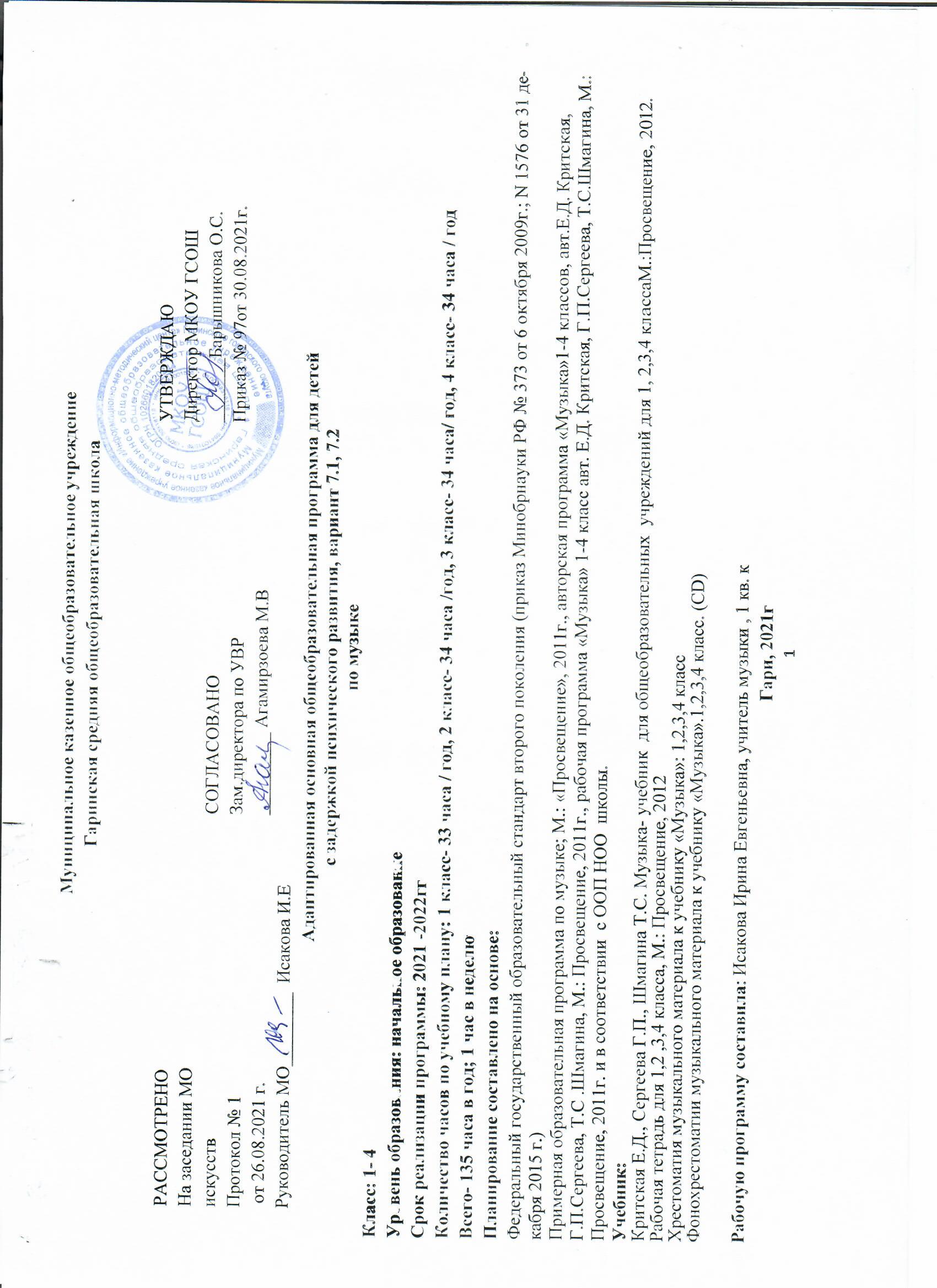 Содержание1. Планируемые результаты освоения программы учебного предмета «Музыка»_______________________________________________3 - 102. Содержание программы учебного предмета «Музыка»___________________________________________________________________11- 293.Календарно-тематическое планирование.Музыка 1-4 классы_____________________________________________________________30- 91I.Планируемые результаты Психолого-педагогическая характеристика обучающихся с задержкой психического развития	Обучающиеся с задержкой психического развития — это дети, имеющее недостатки в психологическом развитии, подтвержденные психолого-медико-педагогической комиссией и препятствующие получению образования без создания специальных условий.	Среди причин возникновения ЗПР  могут фигурировать органическая и/или функциональная недостаточность центральной нервной системы, конституциональные факторы, хронические соматические заболевания, неблагоприятные условия воспитания, психическая и социальная депривация. Подобное разнообразие этиологических факторов обусловливает значительный диапазон выраженности нарушений — от состояний, приближающихся к уровню возрастной нормы, до состояний, требующих отграничения от умственной отсталости.  Все обучающиеся   с  ЗПР  испытывают в той или иной степени выраженные затруднения в усвоении учебных  программ , обусловленные недостаточными познавательными способностями, специфическими расстройствами психологического развития (школьных навыков, речи и др.), нарушениями в организации деятельности и/или поведения. Общими для всех обучающихся   с   ЗПР  являются в разной степени выраженные недостатки в формировании высших психических функций, замедленный темп либо  неравномерное становление познавательной деятельности, трудности произвольной саморегуляции. Достаточно часто у обучающихся отмечаются нарушения речевой и мелкой ручной моторики, зрительного восприятия и пространственной ориентировки, умственной работоспособности и эмоциональной сферы.     	 Уровень психического развития поступающего в школу ребёнка  с   ЗПР  зависит не только от характера и степени выраженности первичного (как правило, биологического по своей природе) нарушения, но и от качества предшествующего обучения и воспитания (раннего и дошкольного). Диапазон различий в развитии  обучающихся   с  ЗПР  достаточно велик  –  от практически нормально развивающихся, испытывающих временные и относительно легко устранимые трудности, до  обучающихся  с выраженными и сложными по структуре нарушениями когнитивной и аффективно-поведенческой сфер личности. От  обучающихся, способных при специальной поддержке на равных обучаться совместно со здоровыми сверстниками, до  обучающихся, нуждающихся при получении начального  общего образования в систематической и комплексной (психолого-медико-педагогической) коррекционной помощи.  Различие структуры нарушения психического развития у  обучающихся   с    ЗПР  определяет необходимость многообразия специальной поддержки в получении образования и самих  образовательных  маршрутов,  соответствующих возможностям и потребностям обучающихся   с   ЗПР   и направленных  на  преодоление существующих ограничений в получении образования, вызванных тяжестью нарушения психического развития и неспособностью  обучающегося  к освоению образования, сопоставимого  по срокам с образованием здоровых сверстников.	Разграничения вариантов  ЗПР   и рекомендации варианта  образовательной   программы  определяется  ПМПК (республиканской и городской). Адаптированная основная  образовательная   программа  начального общего образования  адресована обучающимся  с   ЗПР , которые характеризуются уровнем развития несколько ниже возрастной нормы,  отставание может проявляться в целом или локально в отдельных функциях  (замедленный темп либо неравномерное становление познавательной деятельности). Отмечаются нарушения внимания, памяти, восприятия и др. познавательных  процессов,  умственной работоспособности и целенаправленности деятельности, в той или иной степени затрудняющие  усвоение школьных норм и школьную адаптацию в целом.	Произвольность, самоконтроль, саморегуляция в поведении и деятельности, как правило,сформированы недостаточно. Обучаемость удовлетворительная, но часто избирательная и неустойчивая, зависящая от уровня сложности и субъективной привлекательности вида деятельности, а также от актуального эмоционального состояния.  Особые образовательные потребности обучающихся с задержкой психического развития.         Особые образовательные потребности различаются у обучающихся с ОВЗ  разных категорий, поскольку задаются спецификой нарушения психического развития, определяют особую логику построения учебного процесса  и  находят своё  отражение в структуре и содержании образования. Наряду с этим  современные научные представления об особенностях психофизического развития разных групп обучающихся  позволяют выделить образовательные потребности, как общие для всех обучающихся с ограниченными возможностями, так и специфические.К общим потребностям относятся:  - выделение пропедевтического периода в образовании, обеспечивающего преемственность между дошкольным и школьным этапами;- обязательность непрерывности коррекционно-развивающего процесса, реализуемого, как через содержание образовательных областей, так и в процессе индивидуальной работы;- раннее получение специальной помощи средствами образования;  - психологическое сопровождение, оптимизирующее взаимодействие ребенка с педагогами и соучениками;  - психологическое сопровождение, направленное на установление взаимодействия семьи и образовательной организации;- постепенное расширение образовательного пространства, выходящего за пределыобразовательной организации.Для обучающихся с задержкой психического развития, осваивающих адаптированнуюосновную образовательную программу начального общего образования, характерны следующие специфические образовательные потребности:- увеличение сроков освоения адаптированной основной образовательной программы начального общего образования до 5 лет;- наглядно-действенный характер содержания образования;- упрощение системы учебно-познавательных задач, решаемых в процессе образования;- специальное обучение «переносу» сформированных знаний  и  умений в новые ситуации взаимодействия с действительностью;- необходимость постоянной актуализации знаний, умений и одобряемых обществом норм поведения;- обеспечение особой пространственной и временной организации образовательной среды с учетом функционального состояния центральной нервной системы и нейродинамикипсихических процессов обучающихся с задержкой психического развития;- использование преимущественно позитивных средств стимуляции деятельности и поведения;- стимуляция познавательной активности, формирование потребности в познании окружающего мира и во взаимодействии с ним;- специальная психокоррекционная помощь, направленная на формирование произвольной саморегуляции в условиях познавательной деятельности и поведения;- специальная психокоррекционная помощь, направленная на формирование способности к самостоятельной организации собственной деятельности и осознанию возникающих трудностей, формированию умения запрашивать и использовать помощь взрослого;- специальная психокоррекционная помощь, направленная на развитие разных форм коммуникации;- специальная психокоррекционная помощь, направленная на формирование навыков социально одобряемого поведения в условиях максимально расширенных социальных контактов.Удовлетворение перечисленных особых образовательных потребностей обучающихся возможно на основе реализации личностно-ориентированного подхода к воспитанию и обучению обучающихся через изменение содержания обучения и совершенствование методов и приемов работы. В свою очередь, это позволит формировать возрастные психологические новообразования и корригировать высшие психические функции в процессе изучения обучающимися учебных предметов, а также в ходе проведения коррекционно-развивающих занятий.  Достижение личностных и предметных результатов освоения программы учебного предмета «Музыка»: Планируемые результатыТребования, определены государственными образовательными стандартами и рекомендациями по оценке знаний, умений и навыков учащихся, приведенных в программах по отдельным предметам. Ответственность за объективность оценки знаний учащихся возлагается на учителя. Вопросы качества обучения учащихся контролируется по плану внутришкольного контроля.Минимальный уровень:определять характер и содержание знакомых музыкальных произведений, предусмотренных Программой;иметь представления о некоторых музыкальных инструментах и их звучании (труба, баян, гитара);петь с инструментальным сопровождением и без него (с помощью педагога);выразительно и достаточно эмоционально исполнять выученные песни с простейшими элементами динамических оттенков;одновременно начинать и заканчивать песню: не отставать и не опережать друг друга, петь дружно, слаженно, прислушиваться друг к другу;правильно формировать при пении гласные звуки и отчетливо произносить согласные звуки в конце и в середине слов;различать вступление, запев, припев, проигрыш, окончание песни;различать песню, танец, марш;умение передавать ритмический рисунок попевок (хлопками, на металлофоне, голосом);определять разнообразные по содержанию и характеру музыкальные произведения (веселые, грустные и спокойные);владеть элементарными представлениями о нотной грамоте.Достаточный уровень:самостоятельно исполнять разученные детские песни; знание динамиеских оттенков (форте-громко, пиано-тихо);иметь представления о народных музыкальных инструментах и их звучании (домра, мандолина, баян, гусли, свирель, гармонь, трещетка, деревянные ложки, бас-балалайка);иметь представления об особенностях мелодического голосоведения (плавно, отрывисто, скачкообразно);петь хором, выполняя требования художественного исполнения;ясно и четко произносить слова в песнях подвижного характера;исполнять выученные песни без музыкального сопровождения, самостоятельно;1 класс:Личностные результаты отражаются в индивидуальных качественных свойствах учащихся, которые они должны приобрести в процессе освоения учебного предмета «Музыка»:— чувство гордости за свою Родину, российский народ и историю России, осознание своей этнической и национальной принадлежности на основе изучения лучших образцов фольклора, шедевров музыкального наследия русских композиторов;– умение наблюдать за разнообразными явлениями жизни и искусства в учебной и внеурочной деятельности, их понимание и оценка – умение ориентироваться в культурном многообразии окружающей действительности, участие в музыкальной жизни класса;– уважительное отношение к культуре других народов; –овладение навыками сотрудничества с учителем и сверстниками;– формирование этических чувств доброжелательности эмоционально-нравственной отзывчивости, понимания и сопереживания чувствам других людей;Метапредметные результаты характеризуют уровень сформированности универсальных учебных действий учащихся, проявляющихся в познавательной и практической деятельности:– овладение способностями принимать и сохранять цели и задачи учебной деятельности;– освоение способов решения проблем творческого и поискового характера в процессе восприятия, исполнения, оценки музыкальных сочинений;–определять наиболее эффективные способы достижения результата в исполнительской и творческой деятельности;– продуктивное сотрудничество (общение, взаимодействие) со сверстниками при решении различных музыкально-творческих задач на уроках музыки, во внеурочной и внешкольной музыкально-эстетической деятельности;–позитивная самооценка своих музыкально-творческих возможностей;– приобретение умения осознанного построения речевого высказывания о содержании, характере, особенностях языка музыкальных произведений в соответствии с задачами коммуникации;Предметные результаты изучения музыки отражают опыт учащихся в музыкально-творческой деятельности:– формирование представления о роли музыки в жизни человека, в его духовно-нравственном развитии;– формирование основ музыкальной культуры, в том числе на материале музыкальной культуры родного края, развитие художественного вкуса и интереса к музыкальному искусству и музыкальной деятельности;– формирование устойчивого интереса к музыке и различным видам (или какому-либо виду) музыкально-творческой деятельности;– умение воспринимать музыку и выражать свое отношение к музыкальным произведениям;– умение воплощать музыкальные образы при создании театрализованных и музыкально-пластических композиций, исполнении вокально-хоровых произведений, в импровизациях.2 классЛичностные результаты:— чувство гордости за свою Родину, российский народ и историю России, осознание своей этнической и национальной принадлежности на основе изучения лучших образцов фольклора, шедевров музыкального наследия русских композиторов;– умение наблюдать за разнообразными явлениями жизни и искусства в учебной и внеурочной деятельности, их понимание и оценка – умение ориентироваться в культурном многообразии окружающей действительности, участие в музыкальной жизни класса;– уважительное отношение к культуре других народов; –овладение навыками сотрудничества с учителем и сверстниками;– формирование этических чувств доброжелательности эмоционально-нравственной отзывчивости, понимания и сопереживания чувствам других людей;Метапредметные результаты:– овладение способностями принимать и сохранять цели и задачи учебной деятельности;– освоение способов решения проблем творческого и поискового характера в процессе восприятия, исполнения, оценки музыкальных сочинений;–определять наиболее эффективные способы достижения результата в исполнительской и творческой деятельности;– продуктивное сотрудничество (общение, взаимодействие) со сверстниками при решении различных музыкально-творческих задач на уроках музыки, во внеурочной и внешкольной музыкально-эстетической деятельности;–позитивная самооценка своих музыкально-творческих возможностей;– приобретение умения осознанного построения речевого высказывания о содержании, характере, особенностях языка музыкальных произведений в соответствии с задачами коммуникации;Предметные результаты:– формирование представления о роли музыки в жизни человека, в его духовно-нравственном развитии;– формирование основ музыкальной культуры, в том числе на материале музыкальной культуры родного края, развитие художественного вкуса и интереса к музыкальному искусству и музыкальной деятельности;– формирование устойчивого интереса к музыке и различным видам (или какому-либо виду) музыкально-творческой деятельности;– умение воспринимать музыку и выражать свое отношение к музыкальным произведениям;– умение воплощать музыкальные образы при создании театрализованных и музыкально-пластических композиций, исполнении вокально-хоровых произведений, в импровизациях.3 классЛичностные результаты:— чувство гордости за свою Родину, российский народ и историю России, осознание своей этнической и национальной принадлежности на основе изучения лучших образцов фольклора, шедевров музыкального наследия русских композиторов, музыки Русской православной церкви, различных направлений современного музыкального искусства России;– целостный, социально ориентированный взгляд на мир в его органичном единстве и разнообразии природы, культур, народов и религий на основе сопоставления произведений русской музыки и музыки других стран, народов, национальных стилей;– умение наблюдать за разнообразными явлениями жизни и искусства в учебной и внеурочной деятельности, их понимание и оценка – умение ориентироваться в культурном многообразии окружающей действительности, участие в музыкальной жизни класса, школы;– уважительное отношение к культуре других народов; сформированность эстетических потребностей, ценностей и чувств;– развитие мотивов учебной деятельности и личностного смысла учения; овладение навыками сотрудничества с учителем и сверстниками;– ориентация в культурном многообразии окружающей действительности, участие в музыкальной жизни класса, школы;– формирование этических чувств доброжелательности эмоционально-нравственной отзывчивости, понимания и сопереживания чувствам других людей;– развитие музыкально-эстетического чувства, проявляющего себя в эмоционально-ценностном отношении к искусству, понимании его функций в жизни человека и общества.Метапредметные результаты:– овладение способностями принимать и сохранять цели и задачи учебной деятельности, поиска средств ее осуществления в разных формах и видах музыкальной деятельности;– освоение способов решения проблем творческого и поискового характера в процессе восприятия, исполнения, оценки музыкальных сочинений;–определять наиболее эффективные способы достижения результата в исполнительской и творческой деятельности;– продуктивное сотрудничество (общение, взаимодействие) со сверстниками при решении различных музыкально-творческих задач на уроках музыки, во внеурочной и внешкольной музыкально-эстетической деятельности;– освоение начальных форм познавательной и личностной рефлексии; позитивная самооценка своих музыкально-творческих возможностей;– овладение навыками смыслового прочтения содержания «текстов» различных музыкальных стилей и жанров в соответствии с целями и задачами деятельности;– приобретение умения осознанного построения речевого высказывания о содержании, характере, особенностях языка музыкальных произведений разных эпох, творческих направлений в соответствии с задачами коммуникации;– овладение логическими действиями сравнения, анализа, синтеза, обобщения, установления аналогий в процессе интонационно-образного и жанрового, стилевого анализа музыкальных сочинений и других видов музыкально-творческой деятельности;– умение осуществлять информационную, познавательную и практическую деятельность с использованием различных средств информации и коммуникации (включая цифровые образовательные ресурсы, мультимедийные презентации и т. п.).Предметные результаты:– формирование представления о роли музыки в жизни человека, в его духовно-нравственном развитии;– формирование общего представления о музыкальной картине мира;– знание основных закономерностей музыкального искусства на примере изучаемых музыкальных произведений;– формирование основ музыкальной культуры, в том числе на материале музыкальной культуры родного края, развитие художественного вкуса и интереса к музыкальному искусству и музыкальной деятельности;– формирование устойчивого интереса к музыке и различным видам (или какому-либо виду) музыкально-творческой деятельности;– умение воспринимать музыку и выражать свое отношение к музыкальным произведениям;– умение эмоционально и осознанно относиться к музыке различных направлений: фольклору, музыке религиозной традиции, классической и современной; понимать содержание, интонационно-образный смысл произведений разных жанров и стилей;– умение воплощать музыкальные образы при создании театрализованных и музыкально-пластических композиций, исполнении вокально-хоровых произведений, в импровизациях.4 классЛичностные результаты:— чувство гордости за свою Родину, российский народ и историю России, осознание своей этнической и национальной принадлежности на основе изучения лучших образцов фольклора, шедевров музыкального наследия русских композиторов, музыки Русской православной церкви, различных направлений современного музыкального искусства России;– целостный, социально ориентированный взгляд на мир в его органичном единстве и разнообразии природы, культур, народов и религий на основе сопоставления произведений русской музыки и музыки других стран, народов, национальных стилей;– умение наблюдать за разнообразными явлениями жизни и искусства в учебной и внеурочной деятельности, их понимание и оценка – умение ориентироваться в культурном многообразии окружающей действительности, участие в музыкальной жизни класса, школы и др.;– уважительное отношение к культуре других народов; сформированность эстетических потребностей, ценностей и чувств;– развитие мотивов учебной деятельности и личностного смысла учения; овладение навыками сотрудничества с учителем и сверстниками;– ориентация в культурном многообразии окружающей действительности, участие в музыкальной жизни класса, школы и др.;– формирование этических чувств доброжелательности эмоционально-нравственной отзывчивости, понимания и сопереживания чувствам других людей;– развитие музыкально-эстетического чувства, проявляющего себя в эмоционально-ценностном отношении к искусству, понимании его функций в жизни человека и общества.Метапредметные результаты:– овладение способностями принимать и сохранять цели и задачи учебной деятельности, поиска средств ее осуществления в разных формах и видах музыкальной деятельности;– освоение способов решения проблем творческого и поискового характера в процессе восприятия, исполнения, оценки музыкальных сочинений;– формирование умения планировать, контролировать и оценивать учебные действия в соответствии с поставленной задачей и условием ее реализации в процессе познания содержания музыкальных образов; определять наиболее эффективные способы достижения результата в исполнительской и творческой деятельности;– продуктивное сотрудничество (общение, взаимодействие) со сверстниками при решении различных музыкально-творческих задач на уроках музыки, во внеурочной и внешкольной музыкально-эстетической деятельности;– освоение начальных форм познавательной и личностной рефлексии; позитивная самооценка своих музыкально-творческих возможностей;– овладение навыками смыслового прочтения содержания «текстов» различных музыкальных стилей и жанров в соответствии с целями и задачами деятельности;– приобретение умения осознанного построения речевого высказывания о содержании, характере, особенностях языка музыкальных произведений разных эпох, творческих направлений в соответствии с задачами коммуникации;– формирование у младших школьников умения составлять тексты, связанные с размышлениями о музыке и личностной оценкой ее содержания, в устной и письменной форме;– овладение логическими действиями сравнения, анализа, синтеза, обобщения, установления аналогий в процессе интонационно-образного и жанрового, стилевого анализа музыкальных сочинений и других видов музыкально-творческой деятельности;– умение осуществлять информационную, познавательную и практическую деятельность с использованием различных средств информации и коммуникации (включая пособия на электронных носителях, обучающие музыкальные программы, цифровые образовательные ресурсы, мультимедийные презентации и т. п.).Предметные результаты изучения музыки отражают опыт учащихся в музыкально-творческой деятельности:– формирование представления о роли музыки в жизни человека, в его духовно-нравственном развитии;II. Содержание программы учебного предмета «Музыка»Основное содержание курса представлено следующими содержательными линиями: «Музыка в жизни человека»,«Основные закономерности музыкального искусства»,«Музыкальная картина мира». Такое построение программы допускает разнообразные варианты структурирования содержания учебников, различное распределение учебного материала и времени для его изучения. В первом классе сокращение часов осуществляется за счёт резерва учебного времени.«Музыка в жизни человека». 33 ч.Истоки возникновения музыки. Рождение музыки как естественное проявление человеческого состояния. Звучание окружающей жизни, природы, настроений, чувств и характера человека.Обобщенное представление об основных образно- эмоциональных сферах музыки и о многообразии музыкальных жанров и стилей. Песня, танец, марш и их разновидности. Песенность, танцевальность, маршевость. Отечественные народные музыкальные традиции. Народное творчество России. Музыкальный и поэтический фольклор: песни, танцы, действа, обряды, скороговорки, загадки, игры- драматизации. Народная и профессиональная музыка. Сочинение отечественных композиторов о Родине. «Основные закономерности музыкального искусства» .66ч.Выразительность и изобразительность в музыке.  Интонация как озвученное состояние, выражение эмоций и мыслей человека.Интонации музыкальные и речевые. Сходство и различие . интонация- источник музыкальной речи. Основные средства музыкальной выразительности ( мелодия, ритм, темп, динамика и др.) Музыкальная речь как способ общения между людьми, ее эмоциональное воздействие. Композитор – исполнитель – слушатель. Особенности музыкальной речи в сочинениях композиторов, ее выразительный смысл. Элементы нотной грамоты.Развитие музыки – сопоставление и столкновение чувств и мыслей человека, музыкальных интонаций, тем, художественных образов.«Музыкальная картина мира».34 ч.Общие представления о музыкальной жизни страны. Детские хоровые и инструментальные коллективы, ансамбли песни и танца. Музыкальные театры. Музыка для детей: радио и телепередачи, видеофильмы, звукозаписи, (CD, DVD).Различные виды музыки: вокальная, инструментальная, сольная, хоровая, оркестровая. Певчие голоса: детские, женские, мужские. Хоры: детский, женский, мужской, смешанный.Музыкальные инструменты.Формы организации учебного процесса:-  групповые, коллективные, классные и внеклассные.Формы (приемы) контроля:- наблюдение, самостоятельная работа, работа по карточке, тест.Промежуточная аттестация проводится в соответствии с требованиями к уровню подготовки учащихся 1 класса – в конце учебного года, 2-4 классов начальной школы в форме тестовых работ 4 раза в год: в конце каждой четвертиСодержание программного материала 1 класс (33 часа)В рабочей программе учтен национально-региональный компонент, который предусматривает знакомство первоклассников  с музыкальными традициями, песнями и музыкальными инструментами Донского края и составляет 10% учебного времени:Урок -№6 «Сочини мелодию» - Р/КМузыкаУрала;Урок -№10 «Музыкальные инструменты». - Р/К.Музыкальные инструменты народов УралаУрок - №17 «Край в котором ты живешь» - Р/К.  песни обУрале	«Музыка вокруг нас»      Музыка и ее роль в повседневной жизни человека. Композитор – исполнитель – слушатель. Песни, танцы и марши — основа многообразных жизненно-музыкальных впечатлений детей. Музы водят хоровод. Мелодия – душа музыки. Образы осенней природы в музыке. Словарь эмоций. Музыкальная азбука. Музыкальные инструменты: свирель, дудочка, рожок, гусли, флейта, арфа. Звучащие картины. Русский былинный сказ о гусляре садко. Музыка в праздновании Рождества Христова. Музыкальный театр: балет.Первые  опыты вокальных, ритмических и пластических импровизаций. Выразительное исполнение сочинений разных жанров и стилей. Выполнение творческих заданий, представленных в рабочих тетрадях.Тема полугодия: «Музыка вокруг нас»  		  1четверть Композитор – исполнитель – слушатель. Рождение музыки как естественное проявление человеческого состояния.Муза – волшебница, добрая фея, раскрывающая перед школьниками чудесный мир звуков, которыми наполнено все вокруг. Композитор – исполнитель – слушатель.Урок 2..Хоровод муз.Музыкальная речь как способ общения между людьми, ее эмоциональное воздействие на слушателей. Звучание окружающей жизни, природы, настроений, чувств и характера человека.Музыка, которая звучит в различных жизненных ситуациях. Характерные особенности песен и танцев разных народов мира. Хоровод, хор. Хоровод -  древнейший  вид  искусства,   который  есть  у  каждого  народа.  Сходство  и  различие   русского  хоровода, греческого  сиртаки,  молдавской  хоры. Урок 3.Повсюду музыка слышна. Звучание окружающей жизни, природы, настроений, чувств и характера человека. Истоки возникновения музыки.Музыка и ее роль в повседневной жизни человека. Показать, что каждое жизненное обстоятельство находит отклик в музыке. Знакомство с народными  песенками-попевками. Определение  характера,  настроения  песенок,  жанровой  основы. Ролевая игра «Играем в композитора».Урок 4.Душа музыки - мелодия.Песня, танец, марш. Основные средства музыкальной выразительности (мелодия).Песни, танцы и марши — основа многообразных жизненно-музыкальных впечатлений детей. Мелодия – главная мысль любого музыкального произведения. Выявление характерных особенностей жанров: песня, танец, марш на примере пьес из «Детского альбома» П.И.Чайковского.  В   марше - поступь, интонации и ритмы   шага,  движение. Песня- напевность, широкое дыхание, плавность линий  мелодического  рисунка.  Танец- движение  и  ритм,  плавность  и  закругленность  мелодии,  узнаваемый  трехдольный  размер   в  вальсе,  подвижность,  четкие  акценты,  короткие  “шаги”  в  польке.  В песне учащиеся играют на воображаемой  скрипке.  В марше пальчики- “солдатики” маршируют на  столе,  играют  на  воображаемом  барабане.  В вальсе учащиеся изображают мягкие покачивания корпуса.Урок 5. Музыка осени.Интонационно-образная природа музыкального искусства. Выразительность и изобразительность в музыке.Связать жизненные впечатления школьников об осени с художественными образами поэзии, рисунками художника, музыкальными произведениями П.И.Чайковского и Г.В.Свиридова, детскими песнями. Звучание музыки в окружающей жизни и внутри самого человека. Куплетная  форма  песен.Урок6.Сочини мелодию.РК. Музыка моего краяИнтонации музыкальные и речевые. Сходство и различие. Интонация – источник элементов музыкальной речи. Региональные музыкально – поэтические традиции.Развитие темы природы в музыке. Овладение элементами алгоритма сочинения мелодии. Вокальные импровизации детей. Ролевая игра «Играем в композитора». Понятия «мелодия» и «аккомпанемент».Урок7. «Азбука, азбука каждому нужна…».Нотная грамота как способ фиксации музыкальной речи. Элементы нотной грамоты. Система графических знаков для записи музыки.Роль музыки в отражении различных явлений жизни, в том числе и школьной. Увлекательное путешествие в школьную страну и музыкальную грамоту.Урок 8.Музыкальная азбука.Нотная грамота как способ фиксации музыкальной речи. Элементы нотной грамоты. Система графических знаков для записи музыки.Запись нот -  знаков для обозначения музыкальных звуков.Музыкальная азбука – взаимосвязь всех школьных уроков друг с другом. Роль музыки в отражении различных явлений жизни, в том числе и школьной. Увлекательное путешествие в школьную страну и музыкальную грамоту. Элементы музыкальной грамоты: ноты, нотоносец, скрипичный ключ. Урок 9.Обобщающий урок 1 четверти. Музыка и ее роль в повседневной жизни человека. Игра «Угадай мелодию» на определение музыкальных произведений и композиторов, написавших  этипроизведения.Обобщение музыкальных впечатлений первоклассников за 1 четверть.   2четвертьУрок 10.Музыкальные инструменты. Народные музыкальные традиции Отечества.Региональные музыкальные традиции.Музыкальные инструменты русского народа – свирели, дудочки, рожок, гусли. Внешний вид, свой голос, умельцы-исполнители и мастера-изготовители народных инструментов. Знакомство с понятием «тембр».Урок 11.«Садко». Из русского былинного сказа. Наблюдение народного творчества.Знакомство  с  народным  былинным  сказом  “Садко”. Знакомство  с  жанрами  музыки,  их  эмоционально-образным  содержанием,  со  звучанием  народного  инструмента - гуслями. Знакомство с разновидностями народных песен – колыбельные, плясовые. На примере музыки Н.А.Римского -Корсакова дать понятия «композиторская музыка».Урок 12.Музыкальные инструменты.Народные музыкальные традиции Отечества. Музыкальные инструменты. Народная и профессиональная музыка.Сопоставление звучания народных  инструментов со звучанием профессиональных инструментов: свирель- флейта, гусли – арфа – фортепиано. Урок 13. Звучащие картины.Музыкальные инструменты. Народная и профессиональная музыка.Расширение художественных впечатлений учащихся, развитие их ассоциативно-образного мышления  на примере репродукций известных произведений живописи, скульптуры  разных эпох. Направление   на  воспитание  у  учащихся  чувство  стиля - на  каких  картинах  “звучит”  народная  музыка, а  каких  - профессиональная, сочиненная  композиторами.Урок 14.Разыграй песню. Многозначность музыкальной речи, выразительность и смысл. Постижение общих закономерностей музыки: развитие музыки - движение музыки. Развитие музыки в исполнении.Развитие  умений и навыков выразительного исполнения  детьми песни Л. Книппера «Почему медведь зимой спит». Выявление  этапов  развития  сюжетов.   Подойти  к  осознанному  делению  мелодии  на  фразы,  осмысленному  исполнению  фразировки.  Основы  понимания  развития  музыки.  Урок 15. Пришло Рождество, начинается  торжество. Родной обычай старины.Народные музыкальные традиции Отечества. Народное музыкальное творчество разных стран мира. Духовная музыка в творчестве композиторов. Наблюдение народного творчества.  Введение детей в мир духовной жизни людей. Знакомство с религиозными праздниками, традициями, песнями. Знакомство  с  сюжетом  о   рождении  Иисуса  Христа  и  народными  обычаями  празднования  церковного   праздника  - Рождества  Христова. Осознание  образов  рождественских  песен,  народных  песен-колядок.Урок 16. Обобщающий урок 2 четверти. Добрый праздник среди зимы. Обобщенное представление об основных образно-эмоциональных сферах музыки и о музыкальном жанре – балет.Урокпосвящен одному из самых любимых праздников детворы – Новый год.  Знакомство  сосказкойТ.Гофмана и музыкой  балета  П.И.Чайковского «Щелкунчик»,  который  ведет детей в мир чудес, волшебства,  приятных   неожиданностей. «Музыка и ты»      Музыка в жизни ребенка. Образы родного края. Роль поэта, художника, композитора в изображении картин природы (слова- краски-звуки). Образы утренней и вечерней природы в музыке. Музыкальные портреты. Разыгрывание музыкальной сказки. Образы защитников Отечества в музыке. Мамин праздник и музыкальные произведения. Своеобразие музыкального произведения в выражении чувств человека и окружающего его мира. Интонационно-осмысленное воспроизведение различных музыкальных образов. Музыкальные инструменты: лютня, клавесин, фортепиано, гитара. Музыка в цирке. Музыкальный театр: опера. Музыка в кино. Афиша музыкального спектакля, программа концерта для родителей. Музыкальный словарик.Выразительное, интонационно осмысленное исполнение сочинений разных жанров и стилей. Выполнение творческих заданий, представленных в рабочих тетрадях.Тема полугодия: «Музыка и ты » - 3 четверть Урок 17.Край, в котором ты живешь. РК. песни об УралеСочинения отечественных композиторов о Родине.Россия- Родина  моя.  Отношение  к  Родине,  ее  природе,  людям,  культуре,  традициям  и  обычаям.  Идея  патриотического  воспитания.   Понятие  “Родина” - черезэмоционально-открытое, позитивно-уважительное  отношение  к  вечным  проблемамжизни и искусства. Родные  места,  родительский дом,  восхищение  красотой  материнства,  поклонениетруженикам  и  защитникам  родной  земли. Гордость за  свою  родину. Музыка  о родной  стороне,  утешающая  в  минуты  горя  и  отчаяния,  придававшая  силы  в  днииспытаний  и  трудностей,  вселявшая  в  сердце  человека  веру,  надежду,  любовь…Искусство, будь то музыка, литература, живопись, имеет общую основу – саму жизнь. Однако у каждого вида искусства – свой язык, свои выразительные средства для того, чтобы передать разнообразные жизненные явления, запечатлев их в ярких запоминающихся слушателям, читателям, зрителям художественных образах.Урок 18.Художник, поэт, композитор. Звучание окружающей жизни, природы, настроений, чувств и характера человека. Рождение музыки как естественное проявление человеческого состояния. Искусство, будь то музыка, литература, живопись, имеет общую основу – саму жизнь.   Однако у каждого вида искусства – свой язык, свои выразительные средства  для того, чтобы передать разнообразные жизненные явления, запечатлев их  в  ярких запоминающихся  слушателям, читателям,  зрителям  художественных  образах. Обращение  к  жанру  пейзажа,  зарисовкам  природы  в  разных  видах  искусства.  Музыкальные  пейзажи- это  трепетное  отношение  композиторов  к  увиденной,  “услышанной  сердцем”, очаровавшей  их  природе.  Логическое  продолжение  темы  взаимосвязи  разных  видов  искусства,  обращение  к  жанру  песни  как  единству  музыки  и  слова.Урок 19.Музыка утра.Интонационно – образная природа музыкального искусства. Выразительность и изобразительность в музыке.Рассказ музыки о жизни природы. Значение принципа сходства и различия как ведущего в организации восприятия музыки детьми.Контраст  музыкальных  произведений,  которые  рисуют  картину утра. У  музыки  есть удивительное  свойство- без  слов  передавать  чувства,   мысли,  характер  человека, состояние  природы.  Характер  музыки  особенно  отчетливо  выявляется  именно  при сопоставлении  пьес. Выявление  особенностей  мелодического  рисунка,  ритмичного  движения,  темпа,  тембровых  красок  инструментов,  гармонии,  принципов  развитии  формы.  Выражение  своего  впечатления  от  музыки  к  рисунку.Урок 20.Музыка вечера.Интонация как внутреннее озвученное состояние, выражение эмоций и отражение мыслей. Интонация – источник элементов музыкальной речи.Вхождение  в  тему  через  жанра - колыбельной  песни. Особенности   колыбельной музыки.  Особенность  вокальной  и  инструментальной  музыки  вечера  (характер, напевность, настроение). Исполнение  мелодии  с  помощью  пластического  интонирования:  имитирование  мелодии  на  воображаемой  скрипке.  Обозначение   динамики,  темпа,  которые  подчеркивают   характер  и  настроение  музыки.Урок 21.Музыкальные портреты.Выразительность и изобразительность в музыке. Интонации музыкальные и речевые. Сходство и различие.Сходство и различие музыки и разговорной речи на примере вокальной миниатюры «Болтунья» С.Прокофьева на стихи А.Барто. Интонационно-осмысленное воспроизведение различных музыкальных образов. Тайна  замысла композитора  в  названии  музыкального произведения.  Отношение  авторов  произведений  поэтов  и  композиторов  к  главным  героям  музыкальных  портретов. Урок 22.Разыграй сказку. «Баба Яга» - русская народная сказка.Наблюдение народного творчества. Музыкальный и поэтический фольклор России: игры – драматизации.Знакомство  со  сказкой  и  народной   игрой  “Баба-Яга”. Встреча  с  образами  русского  народного  фольклора. Урок 23.Музы не молчали. Обобщенное представление исторического прошлого в музыкальных образах. Тема защиты Отечества. Тема защиты Отечества. Подвиги народа в произведениях художников, поэтов, композиторов. Память и памятник  -  общность  в  родственных  словах. Память  о  полководцах,  русских  воинах, солдатах,  о  событиях  трудных  дней  испытаний  и  тревог,  сохраняющихся  в  народных    песнях,  образах,  созданными  композиторами. Музыкальные  памятники  защитникам  Отечества.Урок 24.Мамин праздник. Интонация как внутреннее озвученное состояние, выражение эмоций и отражение мыслей.Урок посвящен самому дорогому человеку - маме. Осмысление содержания построено на сопоставлении поэзии и музыки. Весеннее настроение в музыке и произведениях изобразительного искусства. Напевность, кантилена  в  колыбельных  песнях,  которые  могут  передать  чувство  покоя,  нежности,  доброты,  ласки.Урок 25.Обобщающий урок 3 четверти.Обобщение музыкальных впечатлений первоклассников за 3   четверть.Урок 26. Музыкальные инструменты. У каждого свой музыкальный инструмент.Музыкальные  инструменты.Инструментовка  и  инсценировка    песен.  Игровые  песни,  с  ярко  выраженным  танцевальным   характером. Звучание   народных  музыкальных  инструментов.Урок 27. Музыкальные инструменты.Музыкальные  инструменты.Встреча с музыкальными инструментами – арфой и флейтой. Внешний вид, тембр этих инструментов, выразительные возможности. Знакомство  с  внешним  видом,  тембрами,  выразительными  возможностями музыкальных  инструментов  - лютня,  клавеснн.Сопоставление  звучания  произведений,  исполняемых  на  клавесине  и  фортепиано.  Мастерство   исполнителя-музыканта.Урок 28. «Чудесная лютня» (по алжирской сказке). Звучащие картины.Музыкальная речь как способ общения между людьми, ее эмоциональное воздействие на слушателей.Знакомство  с  музыкальными  инструментами,  через  алжирскую  сказку  “Чудеснаялютня”.  Размышление  о  безграничных возможностях  музыки  в  передаче  чувств,  мыслей  человека,  силе  ее  воздействия.  Обобщенная  характеристика  музыки,  дающая  представление  об  особенностях  русской  народной  протяжной,  лирической песни  разудалой  плясовой.  Выполнение  задания  и выявление  главного  вопроса: какая   музыка  может  помочь  иностранному  гостю  лучше  узнать  другую  страну? Художественный  образ. Закрепление  представления  о  музыкальных  инструментах  и исполнителях.  Характер  музыки  и  ее  соответствие  настроению  картины. Урок 29.Музыка в цирке. Обобщенное представление об основных образно-эмоциональных сферах музыки и о многообразии музыкальных жанров. Песня, танец, марш и их разновидности.Своеобразие музыкального произведения в выражении чувств человека и окружающего его мира. Цирковое  представление  с  музыкой,  которая  создает  праздничное  настроение. Музыка,  которая  звучит   в   цирке  и помогает  артистам  выполнять  сложные  номера, а  зрителям  подсказывает  появление  тех  или  иных  действующих  лиц  циркового  представления. Урок 30.Дом, который звучит.Обобщенное представление об основных образно-эмоциональных сферах музыки и о многообразии музыкальных жанров. Опера, балет. Песенность, танцевальность, маршевость.Введение первоклассников в мир музыкального театра. Путешествие в музыкальные страны, как опера и балет.  Герои  опер - поют,   герои  балета  - танцуют. Пение  и  танец  объединяет  музыка.  Сюжетами  опер  и  балетов  становятся  известные  народные  сказки. В  операх  и  балетах  “встречаются” песенная,   танцевальная  и  маршевая  музыка.Урок 31.Опера-сказка.Опера.Песенность, танцевальность, маршевость. Различные виды музыки: вокальная, инструментальная; сольная, хоровая, оркестровая.Детальное  знакомство  с  хорами  из  детских  опер. Персонажи  опер  имеют  свои  яркие  музыкальные  характеристики – мелодии-темы.  Герои  опер  могут  петь по одному - солист и  вместе – хором в  сопровождении  фортепиано  или  оркестра. В  операх  могут  быть  эпизоды,  когда  звучит  только  инструментальная музыка.Урок 32. «Ничего на свете  лучше нету».Музыка для детей:мультфильмы.Любимые мультфильмы  и музыка,  которая  звучит  повседневно  в  нашей жизни. Знакомство  с  композиторами-песенниками,  создающими  музыкальные  образы.Урок 33. Обобщающий урок. (Урок-концерт.)Обобщение музыкальных впечатлений первоклассников за 4 четверть и год.Исполнение  выученных  песен в течение  всего  года. Составление афиши и программы концерта.Содержание  программного материала 2 класс(34 часа)В рабочей программе учтен национально-региональный компонент, который предусматривает знакомство второклассников  с музыкальными традициями, песнями и музыкальными инструментами донского края и составляет 10% учебного времени:Урок №3 «Моя Россия!» - Р/К Музыкальные образы родного края;Урок №17 Русские народные инструменты.  - Р/К ИнструментыУральской землиУрок №20Обряды и праздники русского народа - Р/К (Масленица на Уральской земле)I  четвертьТема раздела: «Россия – Родина моя»Урок 1. Мелодия.   Композитор – исполнитель – слушатель. Рождение музыки как естественное проявление человеческого состояния. Интонационно-образная природа музыкального искусства. Интонация как внутреннее озвученное состояние, выражение эмоций и отражение мыслей. Основные средства музыкальной выразительности (мелодия). Урок вводит школьников в раздел, раскрывающий мысль о мелодии как песенном начале, которое находит воплощение в различных музыкальных жанрах и формах русской музыки. Учащиеся начнут свои встречи с музыкой М.П.Мусоргского («Рассвет на Москве-реке»). Благодаря этому уроку школьники задумаются над тем, как рождается музыка, кто нужен для того, чтобы она появилась. Песенность, как отличительная черта русской музыки.Урок 2. Здравствуй, Родина моя! Моя Россия. Сочинения отечественных композиторов о Родине. Основные средства музыкальной выразительности (мелодия, аккомпанемент). Формы построения музыки (освоение куплетной формы: запев, припев). Этот урок знакомит учащихся с песнями Ю.Чичкова (сл. К.Ибряева) «Здравствуй, Родина моя!»  и Г. Струве (сл. Н Соловьевой) «Моя Россия» - о Родине, о родном крае. Нотная грамота как способ фиксации музыкальной речи. Элементы нотной грамоты. Нотная запись поможет школьникам получить представление о мелодии и аккомпанементе.Урок 3. Гимн России.Р/К Музыкальные образы родного края;Сочинения отечественных композиторов о Родине («Гимн России» А.Александров, С.Михалков).Знакомство учащихся с государственными символами России: флагом, гербом, гимном, с памятниками архитектуры столицы: Красная площадь, храм Христа Спасителя. Музыкальные образы родного края.Тема раздела: «День, полный событий»        Урок 4. Музыкальные инструменты (фортепиано). Музыкальные инструменты (фортепиано). Интонационно-образная природа музыкального искусства. Интонация как внутреннее озвученное состояние, выражение эмоций и отражение мыслей. Знакомство школьников с пьесами П.Чайковского и С.Прокофьева. Музыкальная речь как сочинения композиторов, передача информации, выраженной в звуках. Элементы нотной грамоты.Урок 5.Природа и музыка. Прогулка. Интонационно-образная природа музыкального искусства. Выразительность и изобразительность в музыке. Песенность, танцевальность, маршевость. Мир ребенка в музыкальных интонациях, образах.Урок 6. Танцы, танцы, танцы… Песенность, танцевальность, маршевость. Основные средства музыкальной выразительности (ритм). Знакомство с танцами «Детского альбома» П.Чайковского и «Детской музыки» С.Прокофьева.Урок 7. Эти разные марши. Звучащие картины. Песенность, танцевальность, маршевость. Основные средства музыкальной выразительности (ритм, пульс). Интонация – источник элементов музыкальной речи.  Музыкальная речь как сочинения композиторов, передача информации, выраженной в звуках. Многозначность музыкальной речи, выразительность и смысл. Выразительность и изобразительность в музыке. Урок 8. Расскажи сказку. Колыбельные. Мама.Интонации музыкальные и речевые. Их сходство и различие. Основные средства музыкальной выразительности (мелодия, аккомпанемент, темп, динамика). Выразительность и изобразительность в музыке. Региональные музыкально-поэтические традиции: содержание, образная сфера и музыкальный язык.        Урок 9.Обобщающий  урок  1 четверти. Обобщение музыкальных впечатлений второклассников за 1 четверть. Накопление учащимися слухового интонационно-стилевого опыта через знакомство с особенностями музыкальной речи композиторов (С.Прокофьева и П.Чайковского). II  четверть                                                    Тема раздела: «О России петь – что стремиться в храм»        Урок 10. Великий колокольный звон. Звучащие картины. Введение учащихся в художественные образы духовной музыки. Музыка религиозной традиции. Колокольные звоны России. Духовная музыка в творчестве композиторов («Великий колокольный звон» М.П.Мусоргского).        Урок 11. Святые земли русской. Князь Александр Невский. Народные музыкальные традиции Отечества. Обобщенное представление исторического прошлого в музыкальных образах. Кантата («Александр Невский» С.С.Прокофьев). Различные виды музыки: хоровая, оркестровая.       Урок 12. Сергий Радонежский. Народные музыкальные традиции Отечества. Обобщенное представление исторического прошлого в музыкальных образах. Народные песнопения.        Урок 13.Молитва.Духовная музыка в творчестве композиторов (пьесы из «Детского альбома» П.И.Чайковского «Утренняя молитва», «В церкви»).Урок 14. Рождество Христово! Народные музыкальные традиции Отечества. Праздники Русской православной церкви. Рождество Христово. Народное музыкальное творчество разных стран мира. Духовная музыка в творчестве композиторов.Представление  о  религиозных  традициях. Народные славянские песнопения. Урок 15. Музыка на Новогоднем празднике. Народные музыкальные традиции Отечества. Народное и профессиональное музыкальное творчество разных стран мира. Разучивание песен к празднику – «Новый год».        Урок 16.Обобщающий  урок 2 четверти. Накопление иобобщение музыкально-слуховых впечатлений второклассников за 2 четверть. III  четвертьТема раздела: «Гори, гори ясно, чтобы не погасло!» Урок 17. Русские народные инструменты. Плясовые наигрыши. Р/К  Инструментынародов Урала.   Наблюдение народного творчества. Музыкальные инструменты. Оркестр народных инструментов. Музыкальный и поэтический фольклор России: песни, танцы, пляски, наигрыши. Формы построения музыки: вариации. Урок 18. Разыграй песню. Народные музыкальные традиции Отечества. Наблюдение народного творчества. Музыкальный и поэтический фольклор России: песни, танцы, хороводы, игры-драматизации. Приразучивании игровых русских народных песен «Выходили красны девицы», «Бояре, а мы к вам пришли» дети узнают приемы озвучивания песенного фольклора: речевое произнесение текста в характере песни, освоение движений в «ролевой игре».Урок 19. Музыка в народном стиле. Сочини песенку. Народная и профессиональная музыка. Сопоставление мелодий произведений С.С.Прокофьева, П.И.Чайковского, поиск черт, роднящих их с народными напевами и наигрышами. Вокальные и инструментальные импровизации с детьми на тексты народных песен-прибауток, определение их жанровой основы и характерных особенностей.Урок 20. Обряды и праздники русского народа. Р/К    (Масленица на Уральской земле) Народные музыкальные традиции Отечества. Русский народный праздник. Музыкальный и поэтический фольклор России. Разучивание масленичных песен и весенних закличек, игр, инструментальное исполнение плясовых наигрышей. Многообразие этнокультурных, исторически сложившихся традиций. Региональные музыкально-поэтические традиции. Тема раздела: «В музыкальном театре»Урок 21. Сказка будет впереди. Интонации музыкальные и речевые. Разучивание песни «Песня-спор» Г.Гладкова (из к/ф «Новогодние приключения Маши и Вити») в форме музыкального диалога.        Урок 22.  Детский музыкальный театр. Опера. Балет. Обобщенное представление об основных образно-эмоциональных сферах музыки и о многообразии музыкальных жанров. Опера, балет. Музыкальные театры. Детский музыкальный театр. Певческие голоса: детские, женские. Хор, солист, танцор, балерина. Песенность, танцевальность, маршевость в опере и балете. Урок 23.  Театр оперы и балета. Балет. Обобщенное представление об основных образно-эмоциональных сферах музыки и о многообразии музыкальных жанров. Балет. Балерина. Танцор. Кордебалет. Драматургия  развития. Театры оперы и балета мира. Фрагменты из балетов..Песенность, танцевальность, маршевость в опере и балете.         Урок 24. Театр оперы и балета. Волшебная палочка дирижера. Музыкальные театры. Обобщенное представление об основных образно-эмоциональных сферах музыки и о многообразии музыкальных жанров. Опера, балет. Симфонический оркестр. Музыкальное развитие в опере. Развитие музыки в исполнении. Рольдирижера,  режиссера, художника в создании музыкального спектакля. Дирижерские жесты.         Урок 25. Опера «Руслан и Людмила». Сцены из оперы. Опера. Формы построения музыки. Музыкальное развитие в сопоставлении и столкновении человеческих чувств, тем, художественных образов.        Урок 26. «Какое чудное мгновенье!» Увертюра. Финал.  Обобщение тем 3 четверти. Постижение общих закономерностей музыки: развитие музыки – движение музыки. Увертюра к опере. Обобщение музыкальных впечатлений второклассников за 3   четверть.IV  четверть   Тема раздела: «В концертном зале »        Урок 27. Симфоническая сказка (С.Прокофьев «Петя и волк»).        Музыкальные  инструменты. Симфонический оркестр. Знакомство  с  внешним  видом,  тембрами,  выразительными  возможностями музыкальных  инструментов  симфонического оркестра. Музыкальные портреты в симфонической музыке. Музыкальное развитие в сопоставлении и столкновении человеческих чувств, тем, художественных образов. Основные средства музыкальной выразительности (тембр).       Урок 28. «Картинки с выставки». Музыкальное впечатление. Интонационно-образная природа музыкального искусства. Выразительность и изобразительность в музыке. Музыкальные портреты и образы  в симфонической и фортепианной  музыке. Знакомство с пьесами из цикла «Картинки с выставки» М.П.Мусоргского.        Урок 29. «Звучит нестареющий Моцарт». Симфония №40. Увертюра. Постижение общих закономерностей музыки: развитие музыки – движение музыки. Развитие музыки в исполнении. Музыкальное развитие в сопоставлении и столкновении человеческих чувств, тем, художественных образов. Формы построения музыки: рондо. Знакомство учащихся с произведениями великого австрийского композитора В.А.Моцарта.Тема раздела: «Чтоб музыкантом быть, так надобно уменье»       Урок 30. Волшебный цветик-семицветик. Музыкальные инструменты (орган). И все это Бах! Интонация – источник элементов музыкальной речи. Музыкальная речь как способ общения между людьми, ее эмоциональное воздействие на слушателей. Музыкальные инструменты (орган). Композитор – исполнитель – слушатель. Знакомство учащихся с произведениями великого немецкого композитора И.-С.Баха.Урок 31. Все в движении. Попутная песня. Выразительность и изобразительность в музыке. Музыкальная речь как сочинения композиторов, передача информации, выраженной в звуках. Основные средства музыкальной выразительности (мелодия, темп).       Урок 32. «Два лада» Природа и музыка.  Песня, танец, марш. Основные средства музыкальной выразительности (мелодия, ритм, темп, лад). Композитор – исполнитель – слушатель. Музыкальная речь как способ общения между людьми, ее эмоциональное воздействие на слушателей.       Урок 33,34. Мир композитора (П.Чайковский, С.Прокофьев). Общие представления о музыкальной жизни страны. Конкурсы и фестивали музыкантов. Первый (международный конкурс П.И.Чайковского).Интонационное богатство мира. Своеобразие (стиль) музыкальной речи композиторов (С.Прокофьева, П.Чайковского).Урок 35.Обобщающий  урок 4 четверти. Заключительный  урок – концерт. Обобщение музыкальных впечатлений второклассников за 4 четверть и год. Составление афиши и программы концерта. Исполнение  выученных и полюбившихся  песен  всего учебного  года. ТестСодержание программного материала 3 класс(34 часа)Так как сами авторы программы не регламентируют жесткого разделения музыкального материала на учебные темы и уроки: « Данная программа не подразумевает жестко регламентированного разделения музыкального материала на учебные темы, уроки. Творческое планирование художественного материала в рамках урока, распределение его внутри четверти, учебного года в зависимости от интерпретации учителем той или иной художественно-педагогической идеи, особенностей и уровня музыкального развития  учащихся каждого конкретного класса будут способствовать вариативности музыкальных занятий. Творческий подход учителя музыки к данной программе — залог успеха его музыкально-педагогической деятельности»*, в календарно-тематическом планировании внесена корректировка и перераспределение часов на изучение разделов и тем, а именно:В разделе «Гори, гори ясно, чтобы не погасло!» произведена корректировка часов (3ч вместо 4ч) для изучения раздела «В концертном зале» (7ч вместо 6ч): При составлении тематического планирования  учтен национально-региональный компонент, который предусматривает знакомство третьеклассников  с музыкальными традициями, песнями и музыкальными инструментами донского казачества  и составляет 10% учебного времени:Урок №11 Образ матери в музыке, поэзии,  ИЗО. Р/КОбразы матери у уральских казаков.Урок №12 Образ праздника в искусстве: Вербное воскресенье. Р/КУральские праздники.Урок №32 Певцы родной природы.  Р/КОбраз природы в творчестве уральских композиторов	I  четвертьТема раздела: «Россия – Родина моя»Урок 1. Мелодия  - душа музыки. Рождение музыки как естественное проявление человеческого состояния. Интонационно-образная природа музыкального искусства. Интонация как внутреннее озвученное состояние, выражение эмоций и отражение мыслей. Основные средства музыкальной выразительности (мелодия). Песенность, как отличительная черта русской музыки. Углубляется понимание мелодии как основы музыки – ее души.Урок 2. Природа и музыка. Звучащие картины. Выразительность и изобразительность в музыке. Различные виды музыки: вокальная, инструментальная. Основные средства музыкальной выразительности (мелодия, аккомпанемент). Романс. Лирические образы в романсах и картинах русских композиторов и художников.         Урок 3.. «Виват, Россия!» (кант). «Наша слава – русская держава». Знакомство учащихся с жанром канта. Народные музыкальные традиции Отечества. Интонации музыкальные и речевые. Сходство и различие. Песенность, маршевость. Солдатская песня. Патриотическая тема в русских народных песнях. Образы защитников Отечества в различных жанрах музыки. Урок 4.Кантата Прокофьева «Александр Невский». Обобщенное представление исторического прошлого в музыкальных образах. Народная и профессиональная музыка. Кантата С.С.Прокофьева «Александр Невский».Образы защитников Отечества в различных жанрах музыки. Урок 5.Опера «Иван Сусанин». Обобщенное представление исторического прошлого в музыкальных образах. Сочинения отечественных композиторов о Родине. Интонация как внутреннее озвученное состояние, выражение эмоций и отражение мыслей. Образ защитника Отечества в опере М.И.Глинки «Иван Сусанин».  Тема раздела: «День, полный событий»Урок 6. Образы природы в музыке. Утро.  Звучание окружающей жизни, природы, настроений, чувств и характера человека. Песенность. Выразительность и изобразительность в музыкальных произведениях П.Чайковского «Утренняя молитва» и Э.Грига «Утро». Урок 7.Портрет в музыке. В каждой интонации спрятан человек. Выразительность и изобразительность в музыке. Интонация как внутреннее озвученное состояние, выражение эмоций и отражение мыслей. Портрет в музыке.Урок 8. «В детской». Игры и игрушки. На прогулке. Вечер. Выразительность и изобразительность в музыке. Интонационная выразительность. Детская тема в произведениях М.П.Мусоргского.    Урок 9.Обобщающий  урок  1 четверти. Обобщение музыкальных впечатлений третьеклассников за 1 четверть. Накопление учащимися слухового интонационно-стилевого опыта через знакомство с особенностями музыкальной речи композиторов (С.Прокофьева, П.Чайковского, Э.Грига, М.Мусоргского). II  четвертьТема раздела: «О России петь – что стремиться в храм»        Урок 10. Древнейшая песнь материнства  «Радуйся, Мария!»  Введение учащихся в художественные образы духовной музыки. Музыка религиозной традиции. Интонационно-образная природа музыкального искусства. Духовная музыка в творчестве композиторов. Образ матери в музыке, поэзии, изобразительном искусстве.        Урок 11. Образ матери в музыке, поэзии, ИЗО. Р/КОбразы матери у уральскихказаков.Интонационно-образная природа музыкального искусства. Духовная музыка в творчестве композиторов. Образ матери в музыке, поэзии, изобразительном искусстве.       Урок 12. Образ праздника в искусстве. Вербное воскресенье. Р/КУральские праздники.Народные музыкальные традиции Отечества. Духовная музыка в творчестве композиторов. Образ праздника в искусстве. Вербное воскресенье.       Урок 13.Святые  земли Русской. Княгиня Ольга. Князь Владимир. Народная и профессиональная музыка. Духовная музыка в творчестве композиторов. Святые земли Русской. Тема раздела: «Гори, гори ясно, чтобы не погасло!»Урок 14. «Настрою гусли на старинный лад» (былины).  Былина о Садко и Морском царе. Музыкальный и поэтический фольклор России. Народные музыкальные традиции Отечества. Наблюдение народного творчества. Жанр былины.Урок 15. Певцы русской старины.  «Лель, мой Лель…» Музыкальный и поэтический фольклор России. Народная и профессиональная музыка. Певцы – гусляры. Образы былинных сказителей, народные традиции и обряды в музыке русских композиторов (М.Глинки, Н.Римского-Корсакова).       Урок 16.Обобщающий  урок 2 четверти. Накопление иобобщение музыкально-слуховых впечатлений третьеклассников за 2 четверть. III  четвертьТема раздела: «Гори, гори ясно, чтобы не погасло!»      Урок 17. Звучащие картины. «Прощание с Масленицей». Музыкальный и поэтический фольклор России: обряды. Народная и профессиональная музыка. Народные традиции и обряды в музыке русского  композитораН.Римского-Корсакова.Тема раздела: «В музыкальном театре»Урок 18. Опера «Руслан и Людмила». Опера. Музыкальное развитие в сопоставлении и столкновении человеческих чувств, тем, художественных образов. Формы построения музыки как обобщенное выражение художественно-образного содержания произведения. Певческие голоса. Музыкальные темы-характеристики главных героев. Интонационно-образное развитие в опере М.Глинки «Руслан и Людмила».      Урок 19. Опера «Орфей и Эвридика».Опера. Музыкальное развитие в сопоставлении и столкновении человеческих чувств, тем, художественных образов. Основные средства музыкальной выразительности. Интонационно-образное развитие в опере К.Глюка «Орфей и Эвридика».       Урок 20. Опера «Снегурочка». Интонация как внутренне озвученное состояние, выражение эмоций и отражений мыслей. Музыкальное развитие в сопоставлении и столкновении человеческих чувств, тем, художественных образов. Музыкальные темы-характеристики главных героев. Интонационно-образное развитие в опере Н.Римского-Корсакова «Снегурочка»         Урок 21. Опера «Садко».  «Океан – море синее». Интонация как внутренне озвученное состояние, выражение эмоций и отражений мыслей. Музыкальное развитие в сопоставлении и столкновении человеческих чувств, тем, художественных образов. Музыкальные темы-характеристики главных героев. Интонационно-образное развитие в опере Н.Римского-Корсакова «Снегурочка» и во вступлении к опере «Садко» «Океан – море синее».        Урок 22. Балет «Спящая красавица». Балет. Музыкальное развитие в сопоставлении и столкновении человеческих чувств, тем, художественных образов. Интонационно-образное развитие в балете П.И.Чайковского «Спящая красавица». Контраст.        Урок 23.  В современных ритмах (мюзиклы). Обобщенное представление об основных образно-эмоциональных сферах музыки и многообразии музыкальных жанров. Мюзикл. Мюзикл как жанр легкой музыки.Тема раздела: «В концертном зале »        Урок 24. Музыкальное состязание (концерт). Различные виды музыки: инструментальная.  Концерт. Композитор – исполнитель – слушатель. Жанр инструментального концерта.        Урок 25. Музыкальные инструменты (флейта). Звучащие картины. Музыкальные инструменты. Выразительные возможности флейты.        Урок 26. Музыкальные инструменты (скрипка).Обобщающий  урок 3 четверти.  Музыкальные инструменты. Выразительные возможности скрипки. Выдающиеся скрипичные мастера и исполнителиОбобщение музыкальных впечатлений третьеклассников за 3   четверть.IV  четвертьТема раздела: «В концертном зале»        Урок 27. Сюита «Пер Гюнт». Формы построения музыки как обобщенное выражение художественно-образного содержания произведений. Развитие музыки – движение музыки. Песенность, танцевальность, маршевость. Контрастные образы сюиты Э.Грига «Пер Гюнт».       Урок 28. «Героическая» (симфония). Мир Бетховена. Симфония.  Формы построения музыки как обобщенное выражение художественно-образного содержания произведений. Контрастные образы симфонии Л.Бетховена. Музыкальная форма (трехчастная). Темы, сюжеты и образы музыки Бетховена. Тема раздела: «Чтоб музыкантом быть, так надобно уменье»Урок 29. «Чудо-музыка». Острый ритм – джаза звуки. Обобщенное представление об основных образно-эмоциональных сферах музыки и о многообразии музыкальных жанров и стилей. Композитор- исполнитель – слушатель. Джаз – музыка ХХ века. Известные джазовые музыканты-исполнители.Музыка – источник вдохновения и радости.Урок 30. «Люблю я грусть твоих просторов». Мир Прокофьева. Интонация как внутреннее озвученное состояние, выражение эмоций и отражение мыслей. Музыкальная речь как сочинения композиторов, передача информации, выраженной в звуках. Сходство и различие музыкальной речи Г.Свиридова, С.Прокофьева, Э.Грига, М.Мусоргского.Урок 31. Певцы родной природы (Э.Григ, П.Чайковский). Интонация как внутреннее озвученное состояние, выражение эмоций и отражение мыслей. Музыкальная речь как сочинения композиторов, передача информации, выраженной в звуках.Выразительность и изобразительность в музыке. Сходство и различие музыкальной речи Э.Грига и П.Чайковского.Урок 32. Прославим радость на земле. Р/К Образ природы в творчестве уральских композиторов.  Музыкальная речь как способ общения между людьми, ее эмоциональное воздействие на слушателей. Музыкальная речь как сочинения композиторов, передача информации, выраженной в звуках. Композитор – исполнитель – слушатель.        Урок 33. «Радость к солнцу нас зовет». Музыкальная речь как способ общения между людьми, ее эмоциональное воздействие на слушателей. Музыкальная речь как сочинения композиторов, передача информации, выраженной в звуках.  Музыка – источник вдохновения и радости.Содержание программного материала 4 класс(34 часа)Рабочая программа для 4 класса  составлена на основе программы «Музыка. 1-4 классы». Авторы программы Е.Д.Критская, Г.П.Сергеева, Т.С. Шмагина,М., Просвещение, 2010 с.1- 45.  календарно-тематическое планирование рассчитано на 345 часа в год,  с распределением – 1 час в неделю. Но так как сами авторы программы не регламентируют жесткого разделения музыкального материала на учебные темы и уроки, в календарно-тематическом планировании внесена корректировка и перераспределение часов на изучение разделов и тем, а именно:Уменьшено количество часов на изучение разделов:«День, полный событий» - (5ч вместо 6ч)«Чтоб музыкантом быть, так надобно уменье…» - (5ч вместо 7ч).За счет этого увеличено количество часов на следующие разделы:«Гори, гори ясно, чтобы не погасло!» – (4ч вместо 3ч), добавлен 1 час на разделение темы «Оркестр  русских народных инструментов. «Музыкант -  чародей» на два урока.«В концертном зале» – (6ч вместо 5ч) добавлен 1 час, т.к. тема «Старый замок. Счастье в сирене живет» разделена для изучения на 2 урока, т.к. имеет объемный материал для изучения  творчества двух разных композиторов и слушания их произведений. Так же при составлении календарно - тематического планирования произведена и корректировка в названии тем  уроков.При составлении тематического планирования  учтен национально-региональный компонент, который предусматривает знакомство четвероклассников   с музыкальными традициями, песнями и музыкальными инструментами коренных народов Дона и составляет 10% учебного времени:Урок №3  Ты откуда русская, зародилась, музыка?.Р/К Жанры уральских песен  Урок №15  Оркестр русских народных инструментов. Р/К  Творческие коллективы Урала; Урок №26 Кирилл и Мефодий. Р/К Праздники народов Народные праздники Урала.Содержание программыI  четвертьТема раздела: «Россия – Родина моя»Урок 1. Мелодия. «Ты запой мне ту песню…» «Что не выразишь словами, звуком на душу навей…». Народная и профессиональная музыка. Сочинения отечественных композиторов о Родине (С.Рахманинов «Концерт №3», В.Локтев «Песня о России»).  Интонация как внутреннее озвученное состояние, выражение эмоций и отражение мыслей. Основные средства музыкальной выразительности (мелодия).Общность интонаций народной музыки («Ты, река ль, моя реченька», русская народная песня) и музыки русских композиторов (С.Рахманинова, М.Мусоргского, П.Чайковского). Знакомство с жанром вокализ (С.В.Рахманинов «Вокализ»). Урок 2. Как сложили песню. Звучащие картины. «Ты откуда русская, зародилась, музыка?» Наблюдение народного творчества. Музыкальный и поэтический фольклор России: песни. Рассказ М.Горького «Как сложили песню». Выразительность и изобразительность в музыке. Сравнение музыкальных произведений разных жанров с картиной К.Петрова-Водкина  «Полдень». Размышления учащихся над поэтическими строками: «Вся Россия просится в песню» и «Жизнь дает для песни образы и звуки…».  Интонация – источник элементов музыкальной речи. Жанры народных песен, их интонационно-образные особенности.        Урок 3. «Ты откуда русская, зародилась, музыка? Р/К Жанры  Уральских песен.Способность музыки в образной форме передать настроения, чувства, характер человека, его отношение к природе, к жизни. Интонация – источник элементов музыкальной речи. Жанры народных песен, их интонационно-образные особенности.Многообразие  жанров  народных песен. Урок 4.«Я пойду по полю белому… На великий праздник собралася  Русь!»Музыкальная интонация как основа музыкального искусства, отличающая его от других искусств.Интонация как внутреннее озвученное состояние, выражение эмоций и отражение мыслей. Народная и профессиональная музыка. Патриотическая тема в русской классике.  Образы защитников  Отечества.  Обобщенное представление исторического прошлого в музыкальных образах. Общность интонаций народной музыки и музыки русских композиторов (Кантата «Александр Невский» С.Прокофьев, опера «Иван Сусанин» М.Глинка). Тема раздела: «День, полный событий» Урок 5.«Приют спокойствия, трудов и вдохновенья…». Интонация как внутреннее озвученное состояние, выражение эмоций и отражение мыслей. Музыкально-поэтические образы. Лирика в поэзии А.С.Пушкина, в музыке русских композиторов (Г.Свиридов, П.Чайковский) и в изобразительном искусстве (В.Попков «Осенние дожди»). Урок 6.  Зимнее утро, зимний вечер. Образ зимнего утра и зимнего вечера в поэзии А.С.Пушкина и музыке русских композиторов.   Выразительность и изобразительность в музыке. Общее и особенное в музыкальной и речевой интонациях, их эмоционально-образном строе.Урок 7.  «Что за прелесть эти сказки!». Три чуда. Песенность, танцевальность, маршевость. Выразительность и изобразительность. Музыкально-поэтические образы в сказке А.С.Пушкина и в опере  Н.А.Римского –Корсакова «Сказка о царе Салтане». Урок 8Ярмарочное гулянье. Святогорский монастырь. Народная и профессиональная музыка. Выразительность и изобразительность в музыке. Народные музыкальные традиции Отечества. Музыка в народном стиле ( Хор из оперы «Евгений Онегин» П.Чайковского -  «Девицы, красавицы», «Уж как по мосту, мосточку»;  «Детский альбом» П.Чайковского - «Камаринская», «Мужик на гармонике играет»; Вступление к опере «Борис Годунов» М.Мусоргский).Урок 9. «Приют, сияньем муз одетый…».Обобщающий  урок  1 четверти Выразительность и изобразительность в музыке.   Музыкально-поэтические образы. Романс («Венецианская ночь» М.Глинка).Обобщение музыкальных впечатлений четвероклассников за 1 четверть. Исполнение разученных произведений, участие в коллективном пении, музицирование на элементарных музыкальных инструментах, передача музыкальных впечатлений учащихся. II  четвертьТема раздела: «В музыкальном театре» Урок 10. Опера «Иван Сусанин» М.И.Глинки.Песенность, танцевальность, маршевость как основа становления более сложных жанров – оперы.Музыкальное развитие в сопоставлении и столкновении человеческих чувств, тем, художественных образов. Драматургическое развитие в опере. Контраст.  Основные темы – музыкальная характеристика действующих лиц. (Опера «Иван Сусанин» М.Глинка - интродукция, танцы из 2 действия, хор из 3 действия).Основные средства музыкальной выразительности.Музыкальная интонация как основа музыкального искусства, отличающая его от других искусств.Линии драматургического развитие в опере «Иван Сусанин» ( Сцена из 4 действия). Интонация как внутренне озвученное состояние, выражение эмоций и отражений мыслей.Урок 11.Опера  «Хованщина» М.П.Мусоргского.Народная и профессиональная музыка. Знакомство с творчеством отечественных композиторов.Интонационно-образная природа музыкального искусства. Обобщенное представление исторического прошлого в музыкальных образах. Песня – ария. Куплетно-вариационная форма. Вариационность. («Рассвет на Москве-реке», «Исходила младешенька» из оперы «Хованщина» М.Мусоргского). Учащиеся знакомятся еще с несколькими оперными фрагментами: повторяют вступление «Рассвет на Москве-реке» к опере «Хованщина» М. Мусоргского, разучивают песню Марфы «Исходила младешенька», Урок 12. Русский Восток. Сезам, откройся! Восточные мотивы.Народная и профессиональная музыка. Восточные мотивы в творчестве русских композиторов (М.Глинка, М.Мусоргский). Орнаментальная мелодика.Тема раздела: «Гори, гори ясно, чтобы не погасло!» Урок 13.Композитор – имя ему народ. Музыкальные инструменты России.Основные отличия народной и профессиональной музыки как музыки безымянного автора, хранящейся в коллективной памяти народа, и музыки, созданной композиторами. Тембровая окраска наиболее популярных в России музыкальных инструментов и их выразительные возможности. Народная и профессиональная музыка. Народное музыкальное творчество разных стран мира.  Музыкальные инструменты России, история их возникновения и бытования, их звучание в руках современных исполнителей. Музыка в народном стиле. Народная песня – летопись жизни народа и источник вдохновения композиторов. Песни разных народов мира о природе, размышления о характерных национальных особенностях, отличающих музыкальный язык одной песни от другой.Урок 14.  Оркестр русских народных инструментов. Многообразие русских народных инструментов. История возникновения первых музыкальных инструментов. Состав оркестра русских народных инструментов.  Урок 15. «Музыкант-чародей». О музыке и музыкантах.Р/К  Творческие коллективы Урала.Музыкальный фольклор народов России и мира, народные музыкальные традиции родного края. Мифы, легенды, предания, сказки о музыке и музыкантах. Народное музыкальное творчество разных стран мира..Урок 16.  «Музыкант-чародей». Обобщающий урок 2 четвертиМузыкальный фольклор народов России и мира, народные музыкальные традиции родного края.Мифы, легенды, предания, сказки о музыке и музыкантах. Народное музыкальное творчество разных стран мира. Проверочная работа.III  четвертьТема раздела: «В концертном зале» Урок 17.Музыкальные  инструменты. Вариации на тему рококо.Музыкальные инструменты. Формы построения музыки как обобщенное выражение художественно-образного содержания произведений. Вариации.Накопление музыкальных впечатлений, связанных с восприятием и исполнением музыки таких композиторов, как А.Бородин («Ноктюрн»), П.Чайковский («Вариации на тему рококо» для виолончели с оркестром).Урок 18. Старый замок.Различные виды музыки:  инструментальная.Фортепианная сюита. («Старый замок» М.П.Мусоргский из сюиты «Картинки с выставки»).Урок 19. Счастье в сирени живет…Различные виды музыки: вокальная, сольная. Выразительность и изобразительность в музыке.  Музыкальное исполнение как способ творческого самовыражения в искусстве. Знакомство с жанром романса на примере творчества С.Рахманинова (романс «Сирень» С.Рахманинов). Урок 20. Не смолкнет сердце чуткое Шопена… Танцы, танцы, танцы…Знакомство с творчеством зарубежных композиторов-классиков: Ф. Шопен. Различные виды музыки: вокальная, инструментальная. Формы построения музыки как обобщенное выражение художественно-образного содержания произведений Формы: одночастные, двух-и трехчастные, куплетные. Интонации народных танцев в музыке Ф.Шопена( «Полонез №3», «Вальс №10», «Мазурка»).Урок 21. Патетическая соната. Годы странствий.Знакомство с творчеством зарубежных композиторов-классиков: Л. Бетховен. Формы построения музыки как обобщенное выражение художественно-образного содержания произведений. Различные виды музыки:  инструментальная. Музыкальная драматургия сонаты. (Соната №8 «Патетическая» Л.Бетховен).Урок 22. Царит гармония оркестра.Особенности звучания различных видов оркестров:  симфонического. Различные виды музыки: оркестровая.Накопление иобобщение музыкально-слуховых впечатлений. Исполнение разученных произведений, участие в коллективном пении, музицирование на элементарных музыкальных инструментах. Тема раздела: «В музыкальном театре» Урок 23. Балет «Петрушка»Песенность, танцевальность, маршевость как основа становления более сложных жанров –  балета.Народные музыкальные традиции Отечества. Народная и профессиональная музыка. Балет. (И.Ф.Стравинский «Петрушка»). Музыка в народном стиле. Урок 24. Театр музыкальной комедии.Песенность, танцевальность, маршевость как основа становления более сложных жанров –  оперетта и мюзикл.Мюзикл, оперетта. Жанры легкой музыки. Тема раздела: «О России петь – что стремиться в храм» Урок 25.Святые земли Русской. Илья Муромец.Святые земли Русской. Народная и профессиональная музыка. Духовная музыка в творчестве композиторов. Стихира.(«Богатырские ворота»М.П.Мусоргский, «Богатырская симфония» А.Бородин). Урок 26.Кирилл и Мефодий.  Р/К  Народные праздники  Урала.Народные музыкальные традиции Отечества.Обобщенное представление исторического прошлого в музыкальных образах. Гимн, величание. Святые земли Русской.IV  четвертьУрок 27.Праздников праздник, торжество из торжеств. Музыка в народных обрядах и обычаях. Музыкальный фольклор как особая форма самовыражения. Праздники Русской православной церкви. Пасха. Музыкальный фольклор России. Народные музыкальные традиции Отечества. Духовная музыка в творчестве композиторов. («Богородице Дево, радуйся!»  С.В. Рахманинов). Церковные песнопения: тропарь, молитва, величание. («Ангел вопияше» П.Чесноков – молитва).Урок 28. Родной обычай старины. Светлый праздник.Музыка в народных обрядах и обычаях. Народные музыкальные традиции родного края.Праздники Русской православной церкви. Пасха. Народные музыкальные традиции родного края. Духовная музыка в творчестве композиторов. (Сюита для двух фортепиано «Светлый праздникТема раздела: «Гори, гори ясно, чтобы не погасло!» Урок 29. Народные праздники. Троица. Музыка в народных обрядах и обычаях. Народные музыкальные традиции родного края. Народные музыкальные игры. Музыкальный фольклор народов России. Праздники русского народа. Троицын день. Тема раздела: «Чтоб музыкантом быть, так надобно уменье…» Урок 30.Прелюдия. Исповедь души. Революционный этюд.Интонация как внутреннее озвученное состояние, выражение эмоций и отражение мыслей. Различные жанры фортепианной музыки. («Прелюдия» С.В.Рахманинов, «Революционный этюд» Ф.Шопен). Развитие музыкального образа. Урок 31. Мастерство исполнителя. Музыкальные инструменты (гитара).Роль исполнителя в донесении музыкального произведения до слушателя. Музыкальное исполнение как способ творческого самовыражения в искусстве. Тембровая окраска наиболее популярных в России музыкальных инструментов и их выразительные возможности. Музыкальные инструменты. Выразительные возможности гитары. Композитор – исполнитель – слушатель. Многообразие жанров музыки. Авторская песня. Произведения композиторов-классиков («Шутка» И.Бах, «Патетическая соната» Л.Бетховен,  «Утро» Э.Григ) и мастерство известных исполнителей («Пожелание друзьям» Б.Окуджава, «Песня о друге» В.Высоцкий).Урок 32. В каждой интонации спрятан человек.«Зерно»- интонация как возможная основа музыкального развития. Выразительность и изобразительность музыкальной интонации.Выразительность и изобразительность в музыке. Интонация как внутреннее озвученное состояние, выражение эмоций и отражение мыслей. Интонационное богатство мира. Интонационная выразительность музыкальной речи композиторов: Л.Бетховена «Патетическая соната», Э.Грига «Песня Сольвейг», М.Мусоргский «Исходила младешенька». Размышления на тему «Могут ли иссякнуть мелодии?»Урок 33. Музыкальный сказочник.Выразительность и изобразительность музыкальной интонации. Различные виды музыки: вокальная, инструментальная; сольная, хоровая, оркестровая. Выразительность и изобразительность в музыке. Опера. Сюита. Музыкальные образы в произведениях Н.Римского-Корсакова (Оперы «Садко», «Сказка о царе Салтане», сюита «Шахеразада»).Урок 34. Рассвет на Москве-реке. Обобщающий  урок 4 четверти. Заключительный  урок – концерт. Обобщение музыкальных впечатлений четвероклассников за 4 четверть и год. Составление афиши и программы концерта. Исполнение  выученных и полюбившихся  песен  всего учебного  года. Выразительность и изобразительность в музыке. Многозначность музыкальной речи, выразительность и смысл. Музыкальные образы в произведении М.П.Мусоргского.  («Рассвет на Москве-реке» - вступление к опере «Хованщина»). Обобщение музыкальных впечатлений четвероклассников за 4 четверть и год. Составление афиши и программы концерта. Исполнение  выученных и полюбившихся  песен  всего учебного  года. – формирование общего представления о музыкальной картине мира;– знание основных закономерностей музыкального искусства на примере изучаемых музыкальных произведений;– формирование основ музыкальной культуры, в том числе на материале музыкальной культуры родного края, развитие художественного вкуса и интереса к музыкальному искусству и музыкальной деятельности;– формирование устойчивого интереса к музыке и различным видам (или какому-либо виду) музыкально-творческой деятельности;– умение воспринимать музыку и выражать свое отношение к музыкальным произведениям;– умение эмоционально и осознанно относиться к музыке различных направлений: фольклору, музыке религиозной традиции, классической и современной; понимать содержание, интонационно-образный смысл произведений разных жанров и стилей;– умение воплощать музыкальные образы при создании театрализованных и музыкально-пластических композиций, исполнении вокально-хоровых произведений, в импровизациях.III. Календарно- тематическое планирование. Музыка 1-4 классы.1 классМуниципальное казенное общеобразовательное учреждение Гаринская средняя общеобразовательная школаРАССМОТРЕНОНа заседании МО искусствПротокол № 1 от 26.08.2021 г.Руководитель МО________  Исакова И.ЕСОГЛАСОВАНОЗам.директора по УВР_________ Агамирзоева М.ВУТВЕРЖДАЮДиректор МКОУ ГСОШ_______Барышникова О.С.Приказ № 97от 30.08.2021г.Адаптированная основная общеобразовательная программа для детей с задержкой психического развития, вариант 7.1, 7.2 по музыкеКласс: 1- 4Уровень образования: начальное образованиеСрок реализации программы: 2021 -2022ггКоличество часов по учебному плану: 1 класс- 33 часа / год, 2 класс- 34 часа /год, 3 класс- 34 часа/ год, 4 класс- 34 часа / годВсего- 135 часа в год; 1 час в неделюПланирование составлено на основе:Федеральный государственный образовательный стандарт второго поколения (приказ Минобрнауки РФ № 373 от 6 октября 2009г.; N 1576 от 31 декабря 2015 г.)Примерная образовательная программа по музыке; М.: «Просвещение», 2011г., авторская программа «Музыка»1-4 классов, авт.Е.Д. Критская, Г.П.Сергеева, Т.С .Шмагина, М.: Просвещение, 2011г., рабочая программа «Музыка» 1-4 класс авт. Е.Д. Критская, Г.П.Сергеева, Т.С.Шмагина, М.: Просвещение, 2011г. и в соответствии  с ООП НОО  школы.Учебник:Критская Е.Д., Сергеева Г.П., Шмагина Т.С. Музыка- учебник  для общеобразовательных  учреждений для 1, 2,3,4 классаМ.:Просвещение, 2012.Рабочая тетрадь для 1,2 ,3,4 класса, М.: Просвещение, 2012Хрестоматия музыкального материала к учебнику «Музыка»: 1,2,3,4 классФонохрестоматии музыкального материала к учебнику «Музыка».1,2,3,4 класс. (СD)Рабочую программу составила: Исакова Ирина Евгеньевна, учитель музыки , 1 кв. кГари, 2021г№ урокаТема урокаКол-во часовКол-во часовЭлемент содержанияДеятельность учащихсяДеятельность учащихсяДеятельность учащихсяДеятельность учащихся№ урокаТема урокаКол-во часовКол-во часовЭлемент содержанияОВЗОВЗОВЗОВЗ1 класс1 класс1 класс1 класс1 класс1 класс1 класс1 класс1 класс1«И Муза вечная со мной!»Вводный11Образная природа музыкального искусства. Композитор как создатель музыки.Муза – волшебница, добрая фея, раскрывающая перед школьниками чудесный мир звуков, которыми наполнено все вокруг. Композитор – исполнитель – слушатель.П.И.Чайковский «Па-де-де» из балета «Щелкунчик»Д.Кабалевский  «Песня о школе».И.Якушенко «Пестрая песенка»Знакомство с  правилами  пения, со смыслом понятий «Композитор – исполнитель – слушатель», муза. Определять настроение музыки, соблюдать певческую установку. Владеть первоначальными певческими навыками. Участвовать в коллективном пении. Эмоционально откликаться на музыкальное произведение .Знакомство с  правилами  пения, со смыслом понятий «Композитор – исполнитель – слушатель», муза. Определять настроение музыки, соблюдать певческую установку. Владеть первоначальными певческими навыками. Участвовать в коллективном пении. Эмоционально откликаться на музыкальное произведение .Знакомство с  правилами  пения, со смыслом понятий «Композитор – исполнитель – слушатель», муза. Определять настроение музыки, соблюдать певческую установку. Владеть первоначальными певческими навыками. Участвовать в коллективном пении. Эмоционально откликаться на музыкальное произведение .Знакомство с  правилами  пения, со смыслом понятий «Композитор – исполнитель – слушатель», муза. Определять настроение музыки, соблюдать певческую установку. Владеть первоначальными певческими навыками. Участвовать в коллективном пении. Эмоционально откликаться на музыкальное произведение .2Хоровод муз.Сообщение и усвоение новых знаний11Музыка как средство общения между людьми. Музыкальный фольклор как особая форма самовыражения.Хор, хоровод, танцы разных народов мира« Во поле береза стояла» р.н.п.; «Береза», р.н.хоровод, обр.Е.Кузнецова; «Хора и сырба» молдавские народные наигрыши; «Сиртаки» М.ТеодоракисУчиться узнавать на слух основную часть музыкальных произведений. Передавать настроение музыки в пении. Выделять отдельные признаки предмета и объединять по общему признаку. Давать определения общего характера музыки.Учиться узнавать на слух основную часть музыкальных произведений. Передавать настроение музыки в пении. Выделять отдельные признаки предмета и объединять по общему признаку. Давать определения общего характера музыки.Учиться узнавать на слух основную часть музыкальных произведений. Передавать настроение музыки в пении. Выделять отдельные признаки предмета и объединять по общему признаку. Давать определения общего характера музыки.Учиться узнавать на слух основную часть музыкальных произведений. Передавать настроение музыки в пении. Выделять отдельные признаки предмета и объединять по общему признаку. Давать определения общего характера музыки.3Повсюду музыка слышна. Закрепление и выработка умений и навыков.11Музыка как средство общения между людьми. Музыкальный фольклор.  Детский фольклор: музыка-льные приговорки, считалки, припевки.. Показать, что каждое жизненное обстоятельство находит отклик в музыке. Знакомство с народными  песенками-попевками. Закрепление и выработка умений и навыков. .Определение  характера,  настроения  песенок,  жанровой  основы. Игра «Играем в композитора»,Сочинение мелодии и исполнение песен-попевок.Закрепление и выработка умений и навыков. .Определение  характера,  настроения  песенок,  жанровой  основы. Игра «Играем в композитора»,Сочинение мелодии и исполнение песен-попевок.Закрепление и выработка умений и навыков. .Определение  характера,  настроения  песенок,  жанровой  основы. Игра «Играем в композитора»,Сочинение мелодии и исполнение песен-попевок.Закрепление и выработка умений и навыков. .Определение  характера,  настроения  песенок,  жанровой  основы. Игра «Играем в композитора»,Сочинение мелодии и исполнение песен-попевок.4Душа музыки – мелодия.Урок-путешествиеСообщение и усвоение новых знаний11Песня, танец, марш как три составные области музыкального искусства, непрерывно связанные с жизнью человека.  Средства музыкальной выразительности: специфические - мелодия.Мелодия – главная мысль любого музыкального сочинения, его лицо, его суть, его душа«Детский альбом», «Вальс», «Марш деревянных солдатиков» П.И.Чайковского«Па-де-де» из балета «Щелкунчик» П.И.Чайковского,«Веселая песенка» Г.Струве, В.ВиктороваОпираясь  на  простые  жанры – песню,  танец,  марш  выявляют  их  характерные особенности.  В   марше - поступь,  интонации  и  ритмы   шага,  движение. В  песне учащиеся  играют  на  воображаемой  скрипке.В  марше  пальчики- “солдатики” маршируют  на  столе,  играют  на  воображаемом  барабане.  В  вальсе  учащиеся  изображают  мягкие  покачивания  корпуса.Слушание музыки П.Чайковский: «Сладкая греза», «Вальс», «Марш деревянных солдатиков».Опираясь  на  простые  жанры – песню,  танец,  марш  выявляют  их  характерные особенности.  В   марше - поступь,  интонации  и  ритмы   шага,  движение. В  песне учащиеся  играют  на  воображаемой  скрипке.В  марше  пальчики- “солдатики” маршируют  на  столе,  играют  на  воображаемом  барабане.  В  вальсе  учащиеся  изображают  мягкие  покачивания  корпуса.Слушание музыки П.Чайковский: «Сладкая греза», «Вальс», «Марш деревянных солдатиков».Опираясь  на  простые  жанры – песню,  танец,  марш  выявляют  их  характерные особенности.  В   марше - поступь,  интонации  и  ритмы   шага,  движение. В  песне учащиеся  играют  на  воображаемой  скрипке.В  марше  пальчики- “солдатики” маршируют  на  столе,  играют  на  воображаемом  барабане.  В  вальсе  учащиеся  изображают  мягкие  покачивания  корпуса.Слушание музыки П.Чайковский: «Сладкая греза», «Вальс», «Марш деревянных солдатиков».Опираясь  на  простые  жанры – песню,  танец,  марш  выявляют  их  характерные особенности.  В   марше - поступь,  интонации  и  ритмы   шага,  движение. В  песне учащиеся  играют  на  воображаемой  скрипке.В  марше  пальчики- “солдатики” маршируют  на  столе,  играют  на  воображаемом  барабане.  В  вальсе  учащиеся  изображают  мягкие  покачивания  корпуса.Слушание музыки П.Чайковский: «Сладкая греза», «Вальс», «Марш деревянных солдатиков».5Музыка осени.Комбинированный урок11Музыкальная интонация как основа музыкального искусства, отличающая его от других видов искусств. Выразительность и изобразительность  музыкальной интонации.П.И.Чайковский «Осенняя песнь»Г.Свиридов «Осень»В.Павленко«Капельки»Т.Потапенко «Скворушка прощается»Волевая саморегуляция, контроль в форме сличения способа действия и его результата с заданным эталономВолевая саморегуляция, контроль в форме сличения способа действия и его результата с заданным эталономВолевая саморегуляция, контроль в форме сличения способа действия и его результата с заданным эталономВолевая саморегуляция, контроль в форме сличения способа действия и его результата с заданным эталоном6Сочини мелодию.РК. Музыка  Уральского краяЗакрепление и выработка умений и навыков.11Развитие темы природы в музыке.Панорама музыкальной жизни родного края и музыкальные традиции, придающие самобытность его музыкальной культуреПонятия «мелодия» и «аккомпанемент».Муза вдохновляет тех, кто имеет желание, обладает трудолюбием, кто хочет научиться новому.Владеть элементами алгоритма сочинения мелодии. Самостоятельно выполнять упражнения.Проявлять личностное отношение при восприятии музыкальных произведений, эмоциональную отзывчивость.Владеть элементами алгоритма сочинения мелодии. Самостоятельно выполнять упражнения.Проявлять личностное отношение при восприятии музыкальных произведений, эмоциональную отзывчивость.Владеть элементами алгоритма сочинения мелодии. Самостоятельно выполнять упражнения.Проявлять личностное отношение при восприятии музыкальных произведений, эмоциональную отзывчивость.Владеть элементами алгоритма сочинения мелодии. Самостоятельно выполнять упражнения.Проявлять личностное отношение при восприятии музыкальных произведений, эмоциональную отзывчивость.7«Азбука, азбука каждому нужна…»Изучение  и закрепление новых знаний.11Роль музыки в отражении различных явлений жизни, в том числе и школьной. Увлекательное путешествие в школьную страну и музыкальную грамоту.Д.Кабалевский «Песня о школе»А. Островский «Азбука»Узнавать изученные произведения. Участвовать в коллективном исполнении ритма, изображении звуковысотности мелодии движением рук. Правильно передавать мелодию песни.Узнавать изученные произведения. Участвовать в коллективном исполнении ритма, изображении звуковысотности мелодии движением рук. Правильно передавать мелодию песни.Узнавать изученные произведения. Участвовать в коллективном исполнении ритма, изображении звуковысотности мелодии движением рук. Правильно передавать мелодию песни.Узнавать изученные произведения. Участвовать в коллективном исполнении ритма, изображении звуковысотности мелодии движением рук. Правильно передавать мелодию песни.8Музыкальная азбука.Сообщение и усвоение новых знаний11Музыкальная азбука – взаимосвязь всех школьных уроков друг с другом. Роль музыки в отражении различных явлений жизни, в том числе и школьной. Увлекательное путешествие в школьную страну и музыкальную грамоту.В. Дроцевич «Семь подружек»«Нотный хоровод»Сопосталять звучание народных и профессиональных инструментов. Выделять отдельные признаки предмета и объединять по общему признаку. Передавать настроение музыки в пластическом движении, пении. Давать определения общего характера музыки.Сопосталять звучание народных и профессиональных инструментов. Выделять отдельные признаки предмета и объединять по общему признаку. Передавать настроение музыки в пластическом движении, пении. Давать определения общего характера музыки.Сопосталять звучание народных и профессиональных инструментов. Выделять отдельные признаки предмета и объединять по общему признаку. Передавать настроение музыки в пластическом движении, пении. Давать определения общего характера музыки.Сопосталять звучание народных и профессиональных инструментов. Выделять отдельные признаки предмета и объединять по общему признаку. Передавать настроение музыки в пластическом движении, пении. Давать определения общего характера музыки.9Обобщающий урок 1 чв. Музыка вокруг нас11Способность музыки в образной форме передавать настроения, чувства, характер человека по отношению к природе, жизни.Передавать настроение музыки в пластическом движении, пении. Давать определения общего характера музыки.Передавать настроение музыки в пластическом движении, пении. Давать определения общего характера музыки.Передавать настроение музыки в пластическом движении, пении. Давать определения общего характера музыки.Передавать настроение музыки в пластическом движении, пении. Давать определения общего характера музыки.10Музыкальные инструменты. Р/К.Музыкальные инструменты народов УралаСообщение и усвоение новых знаний11Знакомство с народной музыкой и инструментами. «Полянка» р.н. наигрыш ( свирель);-«Во кузнице» р.н.наигрыш (рожок);-«Как под яблонькой» импровизация на тему р.н.п. (гусли ) «Музыкальный корабль» Г.Струве, В. СемернинаВысказывать свое отношение к различным музыкальным сочинениям, явлениям.Создвать собственные интерпретации.Исполнять знакомые песни.Высказывать свое отношение к различным музыкальным сочинениям, явлениям.Создвать собственные интерпретации.Исполнять знакомые песни.Высказывать свое отношение к различным музыкальным сочинениям, явлениям.Создвать собственные интерпретации.Исполнять знакомые песни.Высказывать свое отношение к различным музыкальным сочинениям, явлениям.Создвать собственные интерпретации.Исполнять знакомые песни.11«Садко». Из русского былинного сказа.Комбинированный урок11Связь народного напева с пластикой движений, мимикой, танцами, игрой на простых («деревенских») музыкальных инструментах.Д.Локшин «Былинные наигрыши» - (гусли)Н.А.Римский-Корсаков «Заиграйте, мои гусельки», «Колыбельная Волховы» из оперы «Садко»Внимательно слушать музыкальные фрагменты и находить характерные особенности музыки в прозвучавших литературных фрагментах.Определять на слух звучание народных инструментов.Внимательно слушать музыкальные фрагменты и находить характерные особенности музыки в прозвучавших литературных фрагментах.Определять на слух звучание народных инструментов.Внимательно слушать музыкальные фрагменты и находить характерные особенности музыки в прозвучавших литературных фрагментах.Определять на слух звучание народных инструментов.Внимательно слушать музыкальные фрагменты и находить характерные особенности музыки в прозвучавших литературных фрагментах.Определять на слух звучание народных инструментов.12Музыкальные инструменты.  Сообщение и усвоение новых знаний11Тембровая окраска наиболее популярных в России музыкальных инструментов и их выразительные возможности   Знакомство с понятием профессиональная музыка, с музыкальными инструментамиТема птички из сим.сказки «Петя и волк» С.С.Прокофьева (флейта);-«Фрески Софии Киевской», ч.1.»Орнамент» В.Кикты (арфа)Распознавать духовые и струнные инструменты.Вычленять и показывать (имитация игры) во время звучания народных инструментов.Исполнять вокальные произведения без музыкального сопровождения.Находить сходства и различия в инструментах разных народов.Распознавать духовые и струнные инструменты.Вычленять и показывать (имитация игры) во время звучания народных инструментов.Исполнять вокальные произведения без музыкального сопровождения.Находить сходства и различия в инструментах разных народов.Распознавать духовые и струнные инструменты.Вычленять и показывать (имитация игры) во время звучания народных инструментов.Исполнять вокальные произведения без музыкального сопровождения.Находить сходства и различия в инструментах разных народов.Распознавать духовые и струнные инструменты.Вычленять и показывать (имитация игры) во время звучания народных инструментов.Исполнять вокальные произведения без музыкального сопровождения.Находить сходства и различия в инструментах разных народов.13Звучащие картиныПовторение и обобщение полученных знаний11Основные отличия народной и профессиональной музыки как музыки безымянного автора, хранящейся в коллективной памяти народа, и музыки, созданной композиторамиК.Кикта  «Фрески Софии Киевской»Л.Дакен  «Кукушка»И.С.Бах «Шутка»Музыкальные инструменты. Народная и профессиональная музыка.Узнавать музыкальные инструменты по изображениям.Участвовать в коллективном пении, вовремя начинать и заканчивать пение, слушать паузы, понимать дирижерские жесты.Музыкальные инструменты. Народная и профессиональная музыка.Узнавать музыкальные инструменты по изображениям.Участвовать в коллективном пении, вовремя начинать и заканчивать пение, слушать паузы, понимать дирижерские жесты.Музыкальные инструменты. Народная и профессиональная музыка.Узнавать музыкальные инструменты по изображениям.Участвовать в коллективном пении, вовремя начинать и заканчивать пение, слушать паузы, понимать дирижерские жесты.Музыкальные инструменты. Народная и профессиональная музыка.Узнавать музыкальные инструменты по изображениям.Участвовать в коллективном пении, вовремя начинать и заканчивать пение, слушать паузы, понимать дирижерские жесты.14Разыграй песню.Расширение и углубление знаний. Выработка умений и навыков11 Развитие умений и  навыков выразительного исполнения детьми песни; составление исполнительского плана песни«Почему медведь зимой спит?» Л. Книппер, А.Ковален-кова;-«Мелодия» из оперы  « Орфей и Эвридика» К.Глюка (флейта)-«Фрески Софии Киевской», ч.1.»Орнамент» В.Кикты (арфа)                          -«Кукушка» Л.К.Дакена (арфа)Планировать свою деятельность, выразительно исполнять песню и составлять исполнительский план вокального сочинения исходя из сюжетной линии стихотворного текста.Находить нужный характер звучания.Импровизировать «музыкальные разговоры» различного характера.Планировать свою деятельность, выразительно исполнять песню и составлять исполнительский план вокального сочинения исходя из сюжетной линии стихотворного текста.Находить нужный характер звучания.Импровизировать «музыкальные разговоры» различного характера.Планировать свою деятельность, выразительно исполнять песню и составлять исполнительский план вокального сочинения исходя из сюжетной линии стихотворного текста.Находить нужный характер звучания.Импровизировать «музыкальные разговоры» различного характера.Планировать свою деятельность, выразительно исполнять песню и составлять исполнительский план вокального сочинения исходя из сюжетной линии стихотворного текста.Находить нужный характер звучания.Импровизировать «музыкальные разговоры» различного характера.15Пришло Рождество, начинается  торжество. Родной обычай старины.Расширение и углубление знаний.11Введение детей в мир духовной жизни людей. Музыкальный фольклор народов России и мира, народные музыкальные традиции родного края.«Тихая ночь» - международный рождественский гимн«Щедрик»- украинская народная колядка«Все идут, спешат на праздник» - колядкаС.Крылов - «Зимняя сказка»Соблюдать при пениипевческую установку, петь выразительно, слышать себя и товарищей.Вовремя начинать и заканчивать пение.Понмать дирижерские жесты.Соблюдать при пениипевческую установку, петь выразительно, слышать себя и товарищей.Вовремя начинать и заканчивать пение.Понмать дирижерские жесты.Соблюдать при пениипевческую установку, петь выразительно, слышать себя и товарищей.Вовремя начинать и заканчивать пение.Понмать дирижерские жесты.Соблюдать при пениипевческую установку, петь выразительно, слышать себя и товарищей.Вовремя начинать и заканчивать пение.Понмать дирижерские жесты.16Добрый праздник среди зимы.  Обобщающий урок 2 четверти.Контроль, оценка  и коррекция знаний учащихся11Обобщенное представление об основных образно-эмоциональных сферах музыки и о музыкальном жанре – балет.  Урокпосвящен одному из самых любимых праздников детворы – Новый год.П.И.Чайковский  Балет«Щелкунчик»:«Марш»«Вальс снежных хлопьев»«Па- де-де»«Зимняя песенка»А.БердыщевУзнавать освоенные музыкальные произведения.Давать определения общего характера музыки.Принимать участие в играх, танцах, песнях.Высказывать свое отношение к различным музыкальным сочинениям, явлениям.Создвать собственные интерпретации.Исполнять знакомые песни.Узнавать освоенные музыкальные произведения.Давать определения общего характера музыки.Принимать участие в играх, танцах, песнях.Высказывать свое отношение к различным музыкальным сочинениям, явлениям.Создвать собственные интерпретации.Исполнять знакомые песни.Узнавать освоенные музыкальные произведения.Давать определения общего характера музыки.Принимать участие в играх, танцах, песнях.Высказывать свое отношение к различным музыкальным сочинениям, явлениям.Создвать собственные интерпретации.Исполнять знакомые песни.Узнавать освоенные музыкальные произведения.Давать определения общего характера музыки.Принимать участие в играх, танцах, песнях.Высказывать свое отношение к различным музыкальным сочинениям, явлениям.Создвать собственные интерпретации.Исполнять знакомые песни.17Край, в котором ты живешь.РК.песни обУралеСообщение и усвоение новых знаний11Сочинения отечественных композиторов о Родине. Региональные музыкальные традицииСпособность музыки в образной форме передать настроения, чувства, характер человека, его отношение к природе, к жизни.«Моя Россия» Г.Струве, Н, Соловьева; -«Что мы Родиной зовем?»  Струве Ю.В.  Степанова;  «Добрый день!»  Я.Дубравин, .Суслова;-«Песенка о солнышке, радуге и радости» И.КадомцеваВысказывать, какие чувства возникают, когда исполняешь песни о Родине.Различать выразительные возможности – скрипки.Высказывать, какие чувства возникают, когда исполняешь песни о Родине.Различать выразительные возможности – скрипки.Высказывать, какие чувства возникают, когда исполняешь песни о Родине.Различать выразительные возможности – скрипки.Высказывать, какие чувства возникают, когда исполняешь песни о Родине.Различать выразительные возможности – скрипки.18Художник, поэт, композитор.Интегрированный11Образная природа музыкального искусства. Средства музыкальной выразительности: специфические и неспецифические, присущие и другим видам искусства.Обращение  к  жанру  пейзажа,  зарисовкам  природы  в  разных  видах  искусства.  Песня – жанр, в котором едины музыка  и  слова.И. Кадомцев « Песенка о солнышке, радуге и радости»  И.Никитин «Вот и солнце встает»Воспринимать художественные образы классической музыки.Передавать настроение музыки в пластическом движении, пении.Давать определения общего характера музыки.Ритмическая и интонационная точность во время вступления к песне.Воспринимать художественные образы классической музыки.Передавать настроение музыки в пластическом движении, пении.Давать определения общего характера музыки.Ритмическая и интонационная точность во время вступления к песне.Воспринимать художественные образы классической музыки.Передавать настроение музыки в пластическом движении, пении.Давать определения общего характера музыки.Ритмическая и интонационная точность во время вступления к песне.Воспринимать художественные образы классической музыки.Передавать настроение музыки в пластическом движении, пении.Давать определения общего характера музыки.Ритмическая и интонационная точность во время вступления к песне.19Музыка утра.Расширение и углубление знаний. Выработка умений и навыков11Музыкальная интонация как основа музыкального искусства, отличающая его от других искусств. Выразительность и изобразительность в музыке. Э.Григ «Утро»П.Чайковский «Зимнее утро»В.Симонов «Утро в лесу»; «Добрый день!» Я.Дубравина, С.Суслова;По звучавшему фрагменту определять музыкальное произведение, проникнуться чувством сопереживания природе.Находить нужные слова для передачи настроения. Уметь сопоставлять, сравнивать, различные жанры музыки.По звучавшему фрагменту определять музыкальное произведение, проникнуться чувством сопереживания природе.Находить нужные слова для передачи настроения. Уметь сопоставлять, сравнивать, различные жанры музыки.По звучавшему фрагменту определять музыкальное произведение, проникнуться чувством сопереживания природе.Находить нужные слова для передачи настроения. Уметь сопоставлять, сравнивать, различные жанры музыки.По звучавшему фрагменту определять музыкальное произведение, проникнуться чувством сопереживания природе.Находить нужные слова для передачи настроения. Уметь сопоставлять, сравнивать, различные жанры музыки.20Музыка вечера.Расширение и углубление знаний. Выработка умений и навыков11Музыкальная интонация.  Выразительность и изобразительность в музыке. Вхождение  в  тему  через  жанр - колыбельной  песни. Особенности   колыбельной музыки.  В. Гаврилин  «Вечерняя музыка»С.Прокофьев «Ходит месяц над лугами»Е. Крылатов  «Колыбельная Умки»В.Салманов« Вечер»-«Спят усталые игрушки» .Островского, З.ПетровойПо звучавшему фрагменту определять музыкальное произведение, проникнуться чувством сопереживания природе.Находить нужные слова для передачи настроения. Уметь сопоставлять, сравнивать, различные жанры музыки.По звучавшему фрагменту определять музыкальное произведение, проникнуться чувством сопереживания природе.Находить нужные слова для передачи настроения. Уметь сопоставлять, сравнивать, различные жанры музыки.По звучавшему фрагменту определять музыкальное произведение, проникнуться чувством сопереживания природе.Находить нужные слова для передачи настроения. Уметь сопоставлять, сравнивать, различные жанры музыки.По звучавшему фрагменту определять музыкальное произведение, проникнуться чувством сопереживания природе.Находить нужные слова для передачи настроения. Уметь сопоставлять, сравнивать, различные жанры музыки.21Музыкальные портретыИзучение и закрепление новых знаний11Общее и особенное в музыкальной и речевой интонациях, их эмоционально-образном строе. Тайна  замысла композитора  в  названии  музыкального произведения.  Отношение  авторов  произведений  поэтов  и  композиторов  к  главным  героям  музыкальных  портретов.В.Моцарт« Менуэт»С.Прокофьев «Болтунья»Вслушиваться в музыкальную ткань произведения.На слух определять характер и настроение музыки.Соединять слуховые впечатления детей со зрительнымиВслушиваться в музыкальную ткань произведения.На слух определять характер и настроение музыки.Соединять слуховые впечатления детей со зрительнымиВслушиваться в музыкальную ткань произведения.На слух определять характер и настроение музыки.Соединять слуховые впечатления детей со зрительнымиВслушиваться в музыкальную ткань произведения.На слух определять характер и настроение музыки.Соединять слуховые впечатления детей со зрительными22Разыграй сказку. «Баба Яга» - русская народная сказка.Комбинированный урок.11Музыка в народных обрядах и обычаях. Народные музыкальные игры. Детский фольклор: музыкальные приговорки, считалки, припевки, сказки. П.Чайковский «Баба Яга»« Баба – Яга» - детская песенкаВыделять характерные интонационные музыкальные особенности музыкального сочинения: изобразительные и выразительные.Выделять характерные интонационные музыкальные особенности музыкального сочинения: изобразительные и выразительные.Выделять характерные интонационные музыкальные особенности музыкального сочинения: изобразительные и выразительные.Выделять характерные интонационные музыкальные особенности музыкального сочинения: изобразительные и выразительные.23Музы не молчали. Сообщение и усвоение новых знаний11Обобщенное представление исторического прошлого в музыкальных образах.Тема защиты Отечества. Подвиги народа в произведениях художников, поэтов, композиторовМузыкальные  памятники  защитникам  Отечества.А.Бородин «Богатырская симфония»«Солдатушки, бравы ребятушки» (русская народная песня)   «Учил Суворов»Вслушиваться в звучащую музыку и определять характер произведения.Выделять характерные интонационные музыкальные особенности музыкального сочинения.Имитационными движениями изображать игру на музыкальных.Описывать образ русских воинов.Вслушиваться в звучащую музыку и определять характер произведения.Выделять характерные интонационные музыкальные особенности музыкального сочинения.Имитационными движениями изображать игру на музыкальных.Описывать образ русских воинов.Вслушиваться в звучащую музыку и определять характер произведения.Выделять характерные интонационные музыкальные особенности музыкального сочинения.Имитационными движениями изображать игру на музыкальных.Описывать образ русских воинов.Вслушиваться в звучащую музыку и определять характер произведения.Выделять характерные интонационные музыкальные особенности музыкального сочинения.Имитационными движениями изображать игру на музыкальных.Описывать образ русских воинов.24Мамин праздник.Комбинированный урок11Роль исполнителя в донесении музыкального произведения до слушателя.Урок посвящен самому дорогому человеку - маме. В.Моцарт «Колыбельная»И.Дунаевский «Колыбельная»М.Славкин« Праздник бабушек и мам»И.Арсеев «Спасибо»Передавать эмоционально во время хорового исполнения разные по характеру песни, импровизироватьПередавать эмоционально во время хорового исполнения разные по характеру песни, импровизироватьПередавать эмоционально во время хорового исполнения разные по характеру песни, импровизироватьПередавать эмоционально во время хорового исполнения разные по характеру песни, импровизировать25Обобщающий урокпо теме "Музыка и ты"Обобщение и систематизация знаний.11Обобщение музыкальных впечатлений, исполнение любимых песен, выученных на уроках четверти.26Музыкальные инструменты. У каждого свой музыкальный инструмент. Изучение и закрепление новых знаний11Тембровая окраска наиболее популярных в России музыкальных инструментов и их выразительные возможности. Народные музыкальные игры.И.Бах «Волынка»П.Чайковский« Сладкая греза»Л.Дакен «Кукушка»«У каждого свой музыкальный инструмент»- эстонская народная песня.Сравнивать звучание музыкальных инструментов.Узнавать музыкальные инструменты по внешнему виду и по звучанию.Имитационными движениями изображать игру на музыкальных инструментах.Сравнивать звучание музыкальных инструментов.Узнавать музыкальные инструменты по внешнему виду и по звучанию.Имитационными движениями изображать игру на музыкальных инструментах.Сравнивать звучание музыкальных инструментов.Узнавать музыкальные инструменты по внешнему виду и по звучанию.Имитационными движениями изображать игру на музыкальных инструментах.Сравнивать звучание музыкальных инструментов.Узнавать музыкальные инструменты по внешнему виду и по звучанию.Имитационными движениями изображать игру на музыкальных инструментах.27Музыкальные инструменты.Изучение и закрепление новых знаний11Тембровая окраска наиболее популярных в России музыкальных инструментов и их выразительные возможности. Особенности звучания различных видов оркестров:  симфонического и народного. «Тонкая рябина» - гитараЖ.Рамо - «Тамбурин»- клавесинИ.Конради – «Менуэт» - лютняВстреча с музыкальными инструментами – арфой и флейтой. Внешний вид, тембр этих инструментов, выразительные возможности. Знакомство  с  внешним  видом,  тембрами,  выразительными  возможностями музыкальных  инструментов  - лютня,  клавеснн.Встреча с музыкальными инструментами – арфой и флейтой. Внешний вид, тембр этих инструментов, выразительные возможности. Знакомство  с  внешним  видом,  тембрами,  выразительными  возможностями музыкальных  инструментов  - лютня,  клавеснн.Встреча с музыкальными инструментами – арфой и флейтой. Внешний вид, тембр этих инструментов, выразительные возможности. Знакомство  с  внешним  видом,  тембрами,  выразительными  возможностями музыкальных  инструментов  - лютня,  клавеснн.Встреча с музыкальными инструментами – арфой и флейтой. Внешний вид, тембр этих инструментов, выразительные возможности. Знакомство  с  внешним  видом,  тембрами,  выразительными  возможностями музыкальных  инструментов  - лютня,  клавеснн.28«Чудесная лютня» (по алжирской сказке). Звучащие картины.Обобщение и закрепление полученных знаний11Музыка как средство общения между людьми.Обобщенная  характеристика  музыки,  дающая  представление  об  особенностях  русской  народной  протяжной,  лирической песни  разудалой  плясовой.  Художественный  образ. Характер  музыки  и  ее  соответствие  настроению  картины.Знакомство  с  музыкальными  инструментами,  через  алжирскую  сказку  “Чудеснаялютня”.  Размышление  о  безграничных возможностях  музыки  в  передаче  чувств,  мыслей  человека,  силе  ее  воздействия.   Знакомство  с  музыкальными  инструментами,  через  алжирскую  сказку  “Чудеснаялютня”.  Размышление  о  безграничных возможностях  музыки  в  передаче  чувств,  мыслей  человека,  силе  ее  воздействия.   Знакомство  с  музыкальными  инструментами,  через  алжирскую  сказку  “Чудеснаялютня”.  Размышление  о  безграничных возможностях  музыки  в  передаче  чувств,  мыслей  человека,  силе  ее  воздействия.   Знакомство  с  музыкальными  инструментами,  через  алжирскую  сказку  “Чудеснаялютня”.  Размышление  о  безграничных возможностях  музыки  в  передаче  чувств,  мыслей  человека,  силе  ее  воздействия.   29Музыка в циркеСообщение и усвоение новых знаний11Песня, танец и марш как три основные области музыкального искусства, неразрывно связанные с жизнью человека.Цирковое  представление  с  музыкой, которая  создает  праздничное  настроение. А.Журбин« Добрые слоны»И.Дунаевский« Выходной марш»Д.Кабалевский «Клоуны»;  О.Юдахина « Слон и скрипочка»Размышлять о возможностях музыки в передаче чувств, мыслей человека, силе ее воздействия.Обобщать характеристику музыкальных произведений.Воспринимать художественные образы классической музыки.Расширять словарный запас.Передавать настроение музыки в пластическом движении, пении.Размышлять о возможностях музыки в передаче чувств, мыслей человека, силе ее воздействия.Обобщать характеристику музыкальных произведений.Воспринимать художественные образы классической музыки.Расширять словарный запас.Передавать настроение музыки в пластическом движении, пении.Размышлять о возможностях музыки в передаче чувств, мыслей человека, силе ее воздействия.Обобщать характеристику музыкальных произведений.Воспринимать художественные образы классической музыки.Расширять словарный запас.Передавать настроение музыки в пластическом движении, пении.Размышлять о возможностях музыки в передаче чувств, мыслей человека, силе ее воздействия.Обобщать характеристику музыкальных произведений.Воспринимать художественные образы классической музыки.Расширять словарный запас.Передавать настроение музыки в пластическом движении, пении.30Дом, который звучит.Сообщение и усвоение новых знаний11Песенность, танцевальность, маршевость как основа становления более сложных жанров – оперы, балета, мюзикла и др. Детский музыкальный театр как особая форма приобщения детей к музыкальному искусству.В  операх  и  балетах  “встречаются”  песенная,   танцевальная  и  маршевая музыка.Н.Римский-Корсаков  опера «Садко» ( фрагменты)Р.Щедрин балет «Конек-Горбунок» ( «Золотые рыбки»)Вслушиваться в звучащую музыку и определять характер произведения.Выделять характерныеинтонационные музыкальные особенности музыкального сочинения.Эмоционально откликаться на музыкальное произведение и выразить свое впечатление в пении, игре или пластике.Вслушиваться в звучащую музыку и определять характер произведения.Выделять характерныеинтонационные музыкальные особенности музыкального сочинения.Эмоционально откликаться на музыкальное произведение и выразить свое впечатление в пении, игре или пластике.Вслушиваться в звучащую музыку и определять характер произведения.Выделять характерныеинтонационные музыкальные особенности музыкального сочинения.Эмоционально откликаться на музыкальное произведение и выразить свое впечатление в пении, игре или пластике.Вслушиваться в звучащую музыку и определять характер произведения.Выделять характерныеинтонационные музыкальные особенности музыкального сочинения.Эмоционально откликаться на музыкальное произведение и выразить свое впечатление в пении, игре или пластике.31Опера-сказка.Закрепление и выработка умений и навыков11Опера.Песенность, танцевальность, маршевость. Различные виды музыки: вокальная, инструментальная; сольная, хоровая, оркестровая.М.Коваль «Волк и семеро козлят»М.Красев «Муха – цокотуха»Называть понравившееся произведение, давая его характеристику.Уметь сопоставлять, сравнивать, различные жанры музыки.Называть понравившееся произведение, давая его характеристику.Уметь сопоставлять, сравнивать, различные жанры музыки.Называть понравившееся произведение, давая его характеристику.Уметь сопоставлять, сравнивать, различные жанры музыки.Называть понравившееся произведение, давая его характеристику.Уметь сопоставлять, сравнивать, различные жанры музыки.32«Ничего на свете  лучше нету».Сообщение и усвоение новых знаний11Детские музыкальные радио- и телепередачи, музыкальные аудиозаписи и видеофильмы для детей как средство обогащения музыкального опыта, расширения и углубления музыкальных интересов и потребностей учащихся, как возможность самостоятельного приобретения первоначальных навыков самообразования в сфере музыкального искусства.Г.Гладков «Бременские музыканты»Через различные формы деятельности систематизировать словарный запас детей.Через различные формы деятельности систематизировать словарный запас детей.Через различные формы деятельности систематизировать словарный запас детей.Через различные формы деятельности систематизировать словарный запас детей.33Афиша. ПрограммаОбобщающий урок- концерт.11Закрепление понятий и впечатлений, полученных в 1 классе.Составлять афишу и программу концерта, музыкального спектакля, школьного праздника.Составлять афишу и программу концерта, музыкального спектакля, школьного праздника.Составлять афишу и программу концерта, музыкального спектакля, школьного праздника.Составлять афишу и программу концерта, музыкального спектакля, школьного праздника.2 класс2 класс2 класс2 класс2 класс2 класс2 класс2 класс2 класс№Тема урока и тип урокаКол-во часовКол-во часовЭлемент содержанияДеятельностьучащисяДеятельностьучащисяДеятельностьучащися№Тема урока и тип урокаКол-во часовКол-во часовЭлемент содержанияОВЗОВЗОВЗОВЗ1.МелодияВводный11Вспомнить и закрепить музыкальные термины: песня, мелодия,  аккомпанемент. М. Мусоргский «Рассвет на Москве-реке»; А. Александров «Гимн России» ;«Моя Россия». Г. Струве.Различатьосновные понятия и музыкальные термины: песня, мелодия,  аккомпанемент.Определять характер и настроение музыкальных произведений.Различатьосновные понятия и музыкальные термины: песня, мелодия,  аккомпанемент.Определять характер и настроение музыкальных произведений.Различатьосновные понятия и музыкальные термины: песня, мелодия,  аккомпанемент.Определять характер и настроение музыкальных произведений.Различатьосновные понятия и музыкальные термины: песня, мелодия,  аккомпанемент.Определять характер и настроение музыкальных произведений.2.Здравствуй, Родина моя! Моя Россия! Р/К Музыкальные образцы УралаСообщение  и  усвоение новых знаний11Выяснить, что песенность является отличительной чертой русской музыки.М. Мусоргский «Рассвет на Москве-реке»; ; «Здравствуй, Родина моя!» Ю. Чичков;Музыка о родном крае. Композиторская и народная музыка.«Моя Россия». Г. Струве.Понимать, чтопесенность является отличительной чертой русской музыки; понятия: Родина, композитор, мелодия, песня, танец. марш Эмоционально откликаться на музыку разных жанров.Понимать, чтопесенность является отличительной чертой русской музыки; понятия: Родина, композитор, мелодия, песня, танец. марш Эмоционально откликаться на музыку разных жанров.Понимать, чтопесенность является отличительной чертой русской музыки; понятия: Родина, композитор, мелодия, песня, танец. марш Эмоционально откликаться на музыку разных жанров.Понимать, чтопесенность является отличительной чертой русской музыки; понятия: Родина, композитор, мелодия, песня, танец. марш Эмоционально откликаться на музыку разных жанров.3.Гимн РоссииРасширение и углубление знаний11Закрепить понятия песенность, песенный характер; связать  эти термины с особенностью русской музыки.М. Мусоргский «Рассвет на Москве-реке»; А. Александров «Гимн России» ; «Здравствуй, Родина моя!» Ю. Чичков; «Моя Россия». Г. Струве.Различатьосновные понятия и музыкальные термины: песня, мелодия,  аккомпанемент.Определять характер и настроение музыкальных произведений.Различатьосновные понятия и музыкальные термины: песня, мелодия,  аккомпанемент.Определять характер и настроение музыкальных произведений.Различатьосновные понятия и музыкальные термины: песня, мелодия,  аккомпанемент.Определять характер и настроение музыкальных произведений.Различатьосновные понятия и музыкальные термины: песня, мелодия,  аккомпанемент.Определять характер и настроение музыкальных произведений.4.Музыкальные инструмент – фортепианоРасширение и углубление знаний11Музыкальный инструмент – фортепиано, его история и устройство. Картины природы – звуками фортепиано Чайковский «Осенняя песня»,Островский  «Пусть всегда будет солнце»Узнавать детские пьесы П. Чайковского; музыкальный инструмент – фортепиано.На одном звуке воспроизвести мелодию на      ф-но; коллективно исполнять песниУзнавать детские пьесы П. Чайковского; музыкальный инструмент – фортепиано.На одном звуке воспроизвести мелодию на      ф-но; коллективно исполнять песниУзнавать детские пьесы П. Чайковского; музыкальный инструмент – фортепиано.На одном звуке воспроизвести мелодию на      ф-но; коллективно исполнять песниУзнавать детские пьесы П. Чайковского; музыкальный инструмент – фортепиано.На одном звуке воспроизвести мелодию на      ф-но; коллективно исполнять песни5Природа и музыка. Прогулка.Сообщение  и  усвоение новых знаний11Понятия:  песенность, танцевальность, маршевость,  песенный характер в музыке русских композиторов.  Мелодия. Регистр. Изобразительность в музыке.Кюи «Осень», Зарицкая «Светлячок»Чайковский «Вальс цветов», Мусоргский «Балет невылупившихся птенцов»Различать детские пьесы П. Чайковского, Мусоргского; музыкальный инструмент – фортепиано, флейтуДать характеристику прозвучавшей музыке;  коллективно исполнять песниРазличать детские пьесы П. Чайковского, Мусоргского; музыкальный инструмент – фортепиано, флейтуДать характеристику прозвучавшей музыке;  коллективно исполнять песниРазличать детские пьесы П. Чайковского, Мусоргского; музыкальный инструмент – фортепиано, флейтуДать характеристику прозвучавшей музыке;  коллективно исполнять песниРазличать детские пьесы П. Чайковского, Мусоргского; музыкальный инструмент – фортепиано, флейтуДать характеристику прозвучавшей музыке;  коллективно исполнять песни6.Танцы, танцы, танцы…Расширение и углубление знаний11Закрепление  понятиятанцевальность. Разнообразие танцевальной музыки. Определение на слух танцев: полки и вальса. Чайковский «Детский альбом» - Камаринская, вальс, полькаРахманинов «Итальянская полька»Различать разнообразные танцевальные жанры: полька, вальс, камаринская и т.д.Определять жанровую принадлежность прозвучавших пр-й; коллективно исполнять песниРазличать разнообразные танцевальные жанры: полька, вальс, камаринская и т.д.Определять жанровую принадлежность прозвучавших пр-й; коллективно исполнять песниРазличать разнообразные танцевальные жанры: полька, вальс, камаринская и т.д.Определять жанровую принадлежность прозвучавших пр-й; коллективно исполнять песниРазличать разнообразные танцевальные жанры: полька, вальс, камаринская и т.д.Определять жанровую принадлежность прозвучавших пр-й; коллективно исполнять песни7.Эти разные марши. Звучащие картиныРасширение и углубление знаний11Интонация шага. Ритмы маршей. Понятие  маршевость; научиться на слух распознавать марши; выяснить где в жизни встречаются марши.Чайковский «Марш деревянных солдатиков»;Островский  «Пусть всегда будет солнце»Различать отличительные черты маршевой музыкиОпределять жанровую принадлежность прозвучавших пр-й ; уметь определять на слух маршевую музыку.Различать отличительные черты маршевой музыкиОпределять жанровую принадлежность прозвучавших пр-й ; уметь определять на слух маршевую музыку.Различать отличительные черты маршевой музыкиОпределять жанровую принадлежность прозвучавших пр-й ; уметь определять на слух маршевую музыку.Различать отличительные черты маршевой музыкиОпределять жанровую принадлежность прозвучавших пр-й ; уметь определять на слух маршевую музыку.8Расскажи сказку. Колыбельные Мама.Расширение и углубление знаний11Сказочные образы в музыке С.С.Прокофьева и П.И.Чайковского. Закрепление понятий:  песенность, танцевальность, маршевость. Колыбельные – самые древние песни.Е. Крылатов« Колыбельная медведицы». Чайковский «Вальс цветов»;  Прокофьев «Вальс» из балета «Золушка»Различать понятия: мелодия, аккомпанемент, вступление, темп,  динамика,  фраза.  Музыкальные жанры –марш, песня, танец,  колыбельная.Определять жанровую принадлежность прозвучавших пр-й и уметь их охарактеризовать  Различать понятия: мелодия, аккомпанемент, вступление, темп,  динамика,  фраза.  Музыкальные жанры –марш, песня, танец,  колыбельная.Определять жанровую принадлежность прозвучавших пр-й и уметь их охарактеризовать  Различать понятия: мелодия, аккомпанемент, вступление, темп,  динамика,  фраза.  Музыкальные жанры –марш, песня, танец,  колыбельная.Определять жанровую принадлежность прозвучавших пр-й и уметь их охарактеризовать  Различать понятия: мелодия, аккомпанемент, вступление, темп,  динамика,  фраза.  Музыкальные жанры –марш, песня, танец,  колыбельная.Определять жанровую принадлежность прозвучавших пр-й и уметь их охарактеризовать  9.Обобщающий урок 1 четвертиЗакрепление знаний, выработка умений и навыков11Обобщение музыкальных впечатлений за 1 четвертьРазличатьизученные музыкальные сочинения, называть их авторов; Демонстрировать знания о музыке, охотно участвовать в коллективной творческой деятельности при воплощении различных музыкальных образов.Различатьизученные музыкальные сочинения, называть их авторов; Демонстрировать знания о музыке, охотно участвовать в коллективной творческой деятельности при воплощении различных музыкальных образов.Различатьизученные музыкальные сочинения, называть их авторов; Демонстрировать знания о музыке, охотно участвовать в коллективной творческой деятельности при воплощении различных музыкальных образов.Различатьизученные музыкальные сочинения, называть их авторов; Демонстрировать знания о музыке, охотно участвовать в коллективной творческой деятельности при воплощении различных музыкальных образов.10Великий колокольный звон. Звучащие картиныСообщение  иусвоение новых знаний11Знакомство с разновидностями колокольных звонов на Руси. Композиторы, включавшие звоны колоколов в свои произведения.Великий колокольный звон   из оперы «Борис Годунов» М. МусоргскогоКюи «Осень»Различать колокольные звоны: благовест, трезвон, набат, метельный звон.   Понятие голоса-тембрыУметь выражать свое отношение к музыке в слове (эмоциональный словарь)Различать колокольные звоны: благовест, трезвон, набат, метельный звон.   Понятие голоса-тембрыУметь выражать свое отношение к музыке в слове (эмоциональный словарь)Различать колокольные звоны: благовест, трезвон, набат, метельный звон.   Понятие голоса-тембрыУметь выражать свое отношение к музыке в слове (эмоциональный словарь)Различать колокольные звоны: благовест, трезвон, набат, метельный звон.   Понятие голоса-тембрыУметь выражать свое отношение к музыке в слове (эмоциональный словарь)11Святые земли Русской. Князь А.Невский.  Сергий РадонежскийСообщение  и  усвоение новых знаний11Святые земли Русской - А.Невский и С.Радонежский. С. Прокофьев кантата «А Невский». Песня об Александре Невском; Вставайте, люди русские! Гладков «Ха-ха-ха! Хоттабыч»Различать понятия: кантата, народные песнопения, икона, жите, молитва, церковные песнопения.Уметь выражать свое отношение к музыке в слове (эмоциональный словарь)Различать понятия: кантата, народные песнопения, икона, жите, молитва, церковные песнопения.Уметь выражать свое отношение к музыке в слове (эмоциональный словарь)Различать понятия: кантата, народные песнопения, икона, жите, молитва, церковные песнопения.Уметь выражать свое отношение к музыке в слове (эмоциональный словарь)Различать понятия: кантата, народные песнопения, икона, жите, молитва, церковные песнопения.Уметь выражать свое отношение к музыке в слове (эмоциональный словарь)12Сергий Радонежский.Сообщение  и  усвоение новых знаний11Народные музыкальные традиции Отечества. Обобщенное представление исторического прошлого в музыкальных образах. Народные песнопения. - «О, преславногочудесе» - напев Оптиной  Пустыни -Народные песнопения о Сергии Радонежском.Различать религиозные традиции.Показать определенный уровень развития образного и ассоциативного мышления и воображения, музыкальной памяти и слуха, певческого голоса (пение а-capella), продемонстрировать знания о различных видах музыки.Различать религиозные традиции.Показать определенный уровень развития образного и ассоциативного мышления и воображения, музыкальной памяти и слуха, певческого голоса (пение а-capella), продемонстрировать знания о различных видах музыки.Различать религиозные традиции.Показать определенный уровень развития образного и ассоциативного мышления и воображения, музыкальной памяти и слуха, певческого голоса (пение а-capella), продемонстрировать знания о различных видах музыки.Различать религиозные традиции.Показать определенный уровень развития образного и ассоциативного мышления и воображения, музыкальной памяти и слуха, певческого голоса (пение а-capella), продемонстрировать знания о различных видах музыки.13МолитваРасширение и углубление знаний11Знакомство с особенностями жанров – молитва, хорал.   Интонационная особенность этих произведениях«Утренняя молитва»; «В церкви» из «Детского альбома». П. Чайковский.Различать музыкальные жанры: молитва, хорал.Выражать свое отношение к музыке в слове (эмоциональный словарь)Различать музыкальные жанры: молитва, хорал.Выражать свое отношение к музыке в слове (эмоциональный словарь)Различать музыкальные жанры: молитва, хорал.Выражать свое отношение к музыке в слове (эмоциональный словарь)Различать музыкальные жанры: молитва, хорал.Выражать свое отношение к музыке в слове (эмоциональный словарь)14Рождество Христово! Расширение и углубление знаний11Знакомство  с истоками празднования Рождества Христова на Руси, как этот светлый праздник празднуется на Дону.Добрый тебе вечер, Рождественское чудо; Рождественская песенка, народные славянские песнопения. А.Пономарева, А.Чеменева «Новогодняя»  П. Синявский «Смешной человечек»Различатьпраздники Русской православной церкви: Рождество Христово; народное творчество Донских казаков  (щедровки, колядки, заклички) Уметь выражать свое отношение к музыке в слове (эмоциональный словарь)Различатьпраздники Русской православной церкви: Рождество Христово; народное творчество Донских казаков  (щедровки, колядки, заклички) Уметь выражать свое отношение к музыке в слове (эмоциональный словарь)Различатьпраздники Русской православной церкви: Рождество Христово; народное творчество Донских казаков  (щедровки, колядки, заклички) Уметь выражать свое отношение к музыке в слове (эмоциональный словарь)Различатьпраздники Русской православной церкви: Рождество Христово; народное творчество Донских казаков  (щедровки, колядки, заклички) Уметь выражать свое отношение к музыке в слове (эмоциональный словарь)15Музыка на Новогоднем праздникеРасширение и углубление знаний11Народные музыкальные традиции Отечества. Народное и профессиональное музыкальное творчество разных стран мира. Разучивание песен к празднику – «Новый год».Иметь представление: о народных музыкальных традициях России.Выразительно исполнять новогодние песниИметь представление: о народных музыкальных традициях России.Выразительно исполнять новогодние песниИметь представление: о народных музыкальных традициях России.Выразительно исполнять новогодние песниИметь представление: о народных музыкальных традициях России.Выразительно исполнять новогодние песни16Обобщающий урок 2 четвертиОбобщение знаний11Обобщение музыкально-слуховых впечатлений второклассников за 2 четвертьУметь выражать свое отношение к музыке в слове (эмоциональный словарьУметь выражать свое отношение к музыке в слове (эмоциональный словарьУметь выражать свое отношение к музыке в слове (эмоциональный словарьУметь выражать свое отношение к музыке в слове (эмоциональный словарь17Русские народные инструменты Плясовые наигрыши. Р/К Инструменты Урала.Вводный11Оркестр русских народных инструментов. Плясовые наигрыши. Вариации. Разучить новогодние песни, добиться выразительного исполнения.Чайковский «Декабрь»-Времена годаКрылатов  «Песенка Деда Мороза»Понятие - вариацииОпределять на слух русские народные инструменты.Понятие - вариацииОпределять на слух русские народные инструменты.Понятие - вариацииОпределять на слух русские народные инструменты.Понятие - вариацииОпределять на слух русские народные инструменты.18Разыграй песню.Расширение и углубление знаний11Фольклор – народная мудрость.  Русские народные песни. Хоровод Разыгрывание песен.А.Пономарева, А.Чеменева «Новогодняя»  П. Синявский «Смешной человечек»Понятие – фольклор.Воспринимать музыкальные произведения с ярко выраженным жизненным содержанием, определять их характер и настроение.Понятие – фольклор.Воспринимать музыкальные произведения с ярко выраженным жизненным содержанием, определять их характер и настроение.Понятие – фольклор.Воспринимать музыкальные произведения с ярко выраженным жизненным содержанием, определять их характер и настроение.Понятие – фольклор.Воспринимать музыкальные произведения с ярко выраженным жизненным содержанием, определять их характер и настроение.19Музыка в народном стиле. Сочини песенку.Сообщение  и  усвоение новых знаний11Авторская музыка в народном стиле. Закрепление понятия «народные инструменты»;  их названий,  внешнего вида  и звучание.  Мелодическая импровизация на тексты народных песенокСветит месяц; Камаринская. Шаинский  «Дети любят рисовать»Различать названия, внешний вид и звучание русских народных инструментов. Особенности музыки  в народном стиле. Сочинить мелодию на текст народных песенок, закличек, потешекРазличать названия, внешний вид и звучание русских народных инструментов. Особенности музыки  в народном стиле. Сочинить мелодию на текст народных песенок, закличек, потешекРазличать названия, внешний вид и звучание русских народных инструментов. Особенности музыки  в народном стиле. Сочинить мелодию на текст народных песенок, закличек, потешекРазличать названия, внешний вид и звучание русских народных инструментов. Особенности музыки  в народном стиле. Сочинить мелодию на текст народных песенок, закличек, потешек20Обряды и праздники русского народа Р/К (Масленица на Уральской земле)Сообщение  и  усвоение новых знаний11Знакомство  с понятиями: мотив, напев, наигрыш;  углубить знания об особенностях русской народной музыки. Проводы зимы: Масленица. Встреча весны.Наигрыш. А. Шнитке. Римский-Корсаков «Снегурочка» - фрагментПлясовые наигрыши.Интонации в музыке: мотив, напев, наигрыш. История и содержание народных праздников. Выразительно исполнять обрядовые песниИнтонации в музыке: мотив, напев, наигрыш. История и содержание народных праздников. Выразительно исполнять обрядовые песниИнтонации в музыке: мотив, напев, наигрыш. История и содержание народных праздников. Выразительно исполнять обрядовые песниИнтонации в музыке: мотив, напев, наигрыш. История и содержание народных праздников. Выразительно исполнять обрядовые песни21Сказка будет впереди. Вводный11Удивительный мир театра.  Детский музыкальный театр.   Знакомство с  понятиями: опера, театр.Опера М.Коваля «Вол и семеро козлят»Е. Крылатов  «Заводные игрушки»Различать понятия опера, музыкальный театр.Выразительно исполнять песни.Различать понятия опера, музыкальный театр.Выразительно исполнять песни.Различать понятия опера, музыкальный театр.Выразительно исполнять песни.Различать понятия опера, музыкальный театр.Выразительно исполнять песни.22Детский музыкальный театр.  ОпераСообщение  и  усвоение новых знаний11Опера. Примадонна. Дуэт. Трио. Хор. Драматургия  развития.  Театры оперы и балета мира. Фрагменты из опер. Песенность, танцевальность, маршевость.Римский-Корсаков «Снегурочка» - фрагментРазличатьпонятия: опера, балет,   оркестр,  дирижер,  увертюра, финал,  солист,  дуэт,  хорКоординировать  слух и голос, петь в унисон, брать правильно дыхание, выразительно исполнять песни.Различатьпонятия: опера, балет,   оркестр,  дирижер,  увертюра, финал,  солист,  дуэт,  хорКоординировать  слух и голос, петь в унисон, брать правильно дыхание, выразительно исполнять песни.Различатьпонятия: опера, балет,   оркестр,  дирижер,  увертюра, финал,  солист,  дуэт,  хорКоординировать  слух и голос, петь в унисон, брать правильно дыхание, выразительно исполнять песни.Различатьпонятия: опера, балет,   оркестр,  дирижер,  увертюра, финал,  солист,  дуэт,  хорКоординировать  слух и голос, петь в унисон, брать правильно дыхание, выразительно исполнять песни.23Театр оперы и балета.  Балет.Сообщение  и  усвоение новых знаний11Балет. Балерина. Танцор. Кордебалет. Драматургия  развития. Театры оперы и балета мира. Фрагменты из балетов. Песенность, танцевальность, маршевость. Мир музыкального театра. Оркестр. Дирижер.С.С. Прокофьев «Золушка» - фрагменты Различатьпонятия: балет, балерина, танцор, Кордебалет.Эмоционально и осознанно относиться к музыке различных направлений: классической и современной.Различатьпонятия: балет, балерина, танцор, Кордебалет.Эмоционально и осознанно относиться к музыке различных направлений: классической и современной.Различатьпонятия: балет, балерина, танцор, Кордебалет.Эмоционально и осознанно относиться к музыке различных направлений: классической и современной.Различатьпонятия: балет, балерина, танцор, Кордебалет.Эмоционально и осознанно относиться к музыке различных направлений: классической и современной.24Театр оперы и балета. «Волшебная палочка» дирижераРасширение и углубление знаний11Дирижер – руководитель оркестра. Дирижерские жесты. Закрепление  понятий: опера, балет, песенность, танцевальность, маршевостьС.Прокофьева «Золушка»Золушка. Балет (фрагменты). С. Прокофьев.Различать понятия опера,балет; песенность,танцевальность, маршевость в балете. Понятия: оркестр, дирижер.Эмоционально и осознанно относиться к музыке различных направлений.Различать понятия опера,балет; песенность,танцевальность, маршевость в балете. Понятия: оркестр, дирижер.Эмоционально и осознанно относиться к музыке различных направлений.Различать понятия опера,балет; песенность,танцевальность, маршевость в балете. Понятия: оркестр, дирижер.Эмоционально и осознанно относиться к музыке различных направлений.Различать понятия опера,балет; песенность,танцевальность, маршевость в балете. Понятия: оркестр, дирижер.Эмоционально и осознанно относиться к музыке различных направлений.25Опера М.И.Глинки «Руслан и Людмила» Сообщение  и  усвоение новых знаний11Закрепление  понятий: опера, балет, театр, музыкальные жанры.М.И.Глинка фрагменты из оперы «Руслан и  Людмила»«Подарок маме» Различать понятия опера, солист, хор, увертюра, финал.Эмоционально и осознанно относиться к музыке различных направлений. Различать понятия опера, солист, хор, увертюра, финал.Эмоционально и осознанно относиться к музыке различных направлений. Различать понятия опера, солист, хор, увертюра, финал.Эмоционально и осознанно относиться к музыке различных направлений. Различать понятия опера, солист, хор, увертюра, финал.Эмоционально и осознанно относиться к музыке различных направлений.26«Какое чудное мгновенье!» Увертюра. Финал. Обобщение тем  3 четверти.Комбинированный11 Музыкальные театры. Опера, балет. Симфонический оркестр. Роль дирижера в создании музыкального спектакля. Постижение общих закономерностей музыки: развитие музыки – движение музыки. Увертюра к опере. - заключительный хор из финала оперы «Руслан и Людмила» М.Глинка. - Марш  Черномора.-«Марш из оперы «Любовь к трем апельсинам» С.Прокофьев.Демонстрировать знания о различных видах музыки, музыкальных инструментах; узнавать изученные музыкальные сочинения, их авторов; определять на слух основные жанры (песня, танец, марш), Демонстрировать знания о различных видах музыки, музыкальных инструментах; узнавать изученные музыкальные сочинения, их авторов; определять на слух основные жанры (песня, танец, марш), Демонстрировать знания о различных видах музыки, музыкальных инструментах; узнавать изученные музыкальные сочинения, их авторов; определять на слух основные жанры (песня, танец, марш), Демонстрировать знания о различных видах музыки, музыкальных инструментах; узнавать изученные музыкальные сочинения, их авторов; определять на слух основные жанры (песня, танец, марш), 27Симфоническая сказка С. Прокофьев «Петя и Волк».Сообщение  и  усвоение новых знаний11Концертный зал. Инструменты симфонического оркестра. Музыкальные портреты и образы в симфонической музыке.Петя и Волк. Симфоническая сказка. С. Прокофьев.Различатьназвания и звучаниеинструментовсимфонического  оркестраРассказать  об интонационной природе музыки, приёмах её развития: (повтор, контраст) Различатьназвания и звучаниеинструментовсимфонического  оркестраРассказать  об интонационной природе музыки, приёмах её развития: (повтор, контраст) Различатьназвания и звучаниеинструментовсимфонического  оркестраРассказать  об интонационной природе музыки, приёмах её развития: (повтор, контраст) Различатьназвания и звучаниеинструментовсимфонического  оркестраРассказать  об интонационной природе музыки, приёмах её развития: (повтор, контраст) 28«Картинки с выставки». Музыкальное впечатление.Сообщение  и  усвоение новых знаний11Термин – контраст, контрастные произведения. Музыкальные портреты и образы в фортепианной музыке.«Картинки с выставки»- пьесы из фортепианной сюиты. М. Мусоргский. Синявский «Пряничный домик»Различать музыкальные портреты и образы в фортепианной музыке. Контраст.Проводить интонационно-образный анализ музыки.Различать музыкальные портреты и образы в фортепианной музыке. Контраст.Проводить интонационно-образный анализ музыки.Различать музыкальные портреты и образы в фортепианной музыке. Контраст.Проводить интонационно-образный анализ музыки.Различать музыкальные портреты и образы в фортепианной музыке. Контраст.Проводить интонационно-образный анализ музыки.29«Звучит нестареющий Моцарт».  Симфонии №40. Увертюра.Сообщение  и  усвоение новых знаний11Жизнь и творчество В.А.Моцарта. Сравнительный анализ музыки М.И.Глинки и В.А.Моцарта М.И. Глинка Увертюра «Руслан и Людмила» В. А. Моцарт. Симфония №40. Песня о картинах. Гр. Гладков.Различать инструменты симфонического оркестра. Партитура. Контраст. Увертюра. Симфония. Опера.Рассказать  об интонационной природе музыки, приёмах её развития (повтора, контраста, вариативности)Различать инструменты симфонического оркестра. Партитура. Контраст. Увертюра. Симфония. Опера.Рассказать  об интонационной природе музыки, приёмах её развития (повтора, контраста, вариативности)Различать инструменты симфонического оркестра. Партитура. Контраст. Увертюра. Симфония. Опера.Рассказать  об интонационной природе музыки, приёмах её развития (повтора, контраста, вариативности)Различать инструменты симфонического оркестра. Партитура. Контраст. Увертюра. Симфония. Опера.Рассказать  об интонационной природе музыки, приёмах её развития (повтора, контраста, вариативности)30Волшебный цветик – семицветик. И всё это – Бах  (орган). Сообщение  и  усвоение новых знаний11Музыкальная печь- интонация. Орган – музыкальный инструмент.   Волынка; Менуэт. Из «Нотной тетради Анны Магдалены Бах»; Менуэт. Из сюиты №2; За рекою старый дом, русский текст Д. Тонского; Токката ре минор для органа; Хорал; Ария. Из сюиты №2. И. С. Бах.Различать музыкальный инструмент- орган; понятия: интонация, динамика, тембр Владеть навыками хорового пения (кантилена, унисон, расширение объёма дыхания,  артикуляция)Различать музыкальный инструмент- орган; понятия: интонация, динамика, тембр Владеть навыками хорового пения (кантилена, унисон, расширение объёма дыхания,  артикуляция)Различать музыкальный инструмент- орган; понятия: интонация, динамика, тембр Владеть навыками хорового пения (кантилена, унисон, расширение объёма дыхания,  артикуляция)Различать музыкальный инструмент- орган; понятия: интонация, динамика, тембр Владеть навыками хорового пения (кантилена, унисон, расширение объёма дыхания,  артикуляция)31Всё в движении. Попутная песня.Комбинированный11Выразительность и изобразительность  музыки. Контраст.  Музыкальные жанры: опере, балете, симфонии, концерте, сюите.Попутная песня; Жаворонок. М. Глинка. Различать музыкальные жанры:опера, балет, концерт, симфония, сюита,Владеть навыками хорового пения;  Различать музыкальные жанры:опера, балет, концерт, симфония, сюита,Владеть навыками хорового пения;  Различать музыкальные жанры:опера, балет, концерт, симфония, сюита,Владеть навыками хорового пения;  Различать музыкальные жанры:опера, балет, концерт, симфония, сюита,Владеть навыками хорового пения; 32Два лада. Природа и музыка.Сообщение  и  усвоение новых знаний11Средства музыкальной выразительности.  Музыкальный лад: мажор, минор. Музыкальная речь.    Природа и музыка.Тройка; Весна; Осень. Из музыкальных иллюстраций к повести А. Пушкина «Метель». Г. Свиридов.  Пусть всегда будет солнце. А. Островский.Различатьпонятие музыкальный лад. Жанры музыки.На слух определять мажор и минор;  владеть навыками хорового пения;Различатьпонятие музыкальный лад. Жанры музыки.На слух определять мажор и минор;  владеть навыками хорового пения;Различатьпонятие музыкальный лад. Жанры музыки.На слух определять мажор и минор;  владеть навыками хорового пения;Различатьпонятие музыкальный лад. Жанры музыки.На слух определять мажор и минор;  владеть навыками хорового пения;33Мир композитора. Чайковский и Прокофьев.Сообщение  и  усвоение новых знаний11Конкурс исполнителей им. П.И.Чайковского. Инструментальный концерт. Музыкальная речь  и музыкальный язык.  Концерт для фортепиано с оркестром №1. часть 1-я (фрагменты). П. Чайковский.Ю.Чичков «Лесной марш»Различать понятия: консерватория,  концертный зал, конкурс. Владеть навыками хорового пения; понимать дирижерские жесты.Различать понятия: консерватория,  концертный зал, конкурс. Владеть навыками хорового пения; понимать дирижерские жесты.Различать понятия: консерватория,  концертный зал, конкурс. Владеть навыками хорового пения; понимать дирижерские жесты.Различать понятия: консерватория,  концертный зал, конкурс. Владеть навыками хорового пения; понимать дирижерские жесты.34Обобщающий урок 4 четверти. 11Средства музыкальной выразительности.  Музыкальные жанры: песня, танец. марш. Композитор – слушатель.Обобщение знаний,  полученных в 4-й четверти, закрепление  слов песен.  ТестРазличатьмузыкальныежанры:опера, балет, концерт, симфония, сюита,Различатьмузыкальныежанры:опера, балет, концерт, симфония, сюита,Различатьмузыкальныежанры:опера, балет, концерт, симфония, сюита,Различатьмузыкальныежанры:опера, балет, концерт, симфония, сюита,3 класс3 класс3 класс3 класс3 класс3 класс3 класс3 класс3 класс№Тема урока и тип урокаКол-во часовЭлемент содержанияЭлемент содержанияДеятельность учащихсяДеятельность учащихсяДеятельность учащихсяДеятельность учащихся№Тема урока и тип урокаКол-во часовЭлемент содержанияЭлемент содержанияОВЗОВЗОВЗОВЗ1Мелодия – душа музыки.Вводный  урок1Мелодия. Мелодическая линия. Песенность является отличительной чертой русской музыки. Лирический образ. П. Чайковский. Жаворонок;  симфонии №4 2-ячасть .М. Глинка. «Моя Россия». Г. Струве.Мелодия. Мелодическая линия. Песенность является отличительной чертой русской музыки. Лирический образ. П. Чайковский. Жаворонок;  симфонии №4 2-ячасть .М. Глинка. «Моя Россия». Г. Струве. Понятие выразительность и изобразительность музыкальнойинтонации,Продемонстрировать личностно-окрашенное эмоционально-образное восприятие музыки, показать определенный уровень развитияобразного и ассоциативного мышления и воображения, музыкальной памятии слуха, певческого голоса. Понятие выразительность и изобразительность музыкальнойинтонации,Продемонстрировать личностно-окрашенное эмоционально-образное восприятие музыки, показать определенный уровень развитияобразного и ассоциативного мышления и воображения, музыкальной памятии слуха, певческого голоса. Понятие выразительность и изобразительность музыкальнойинтонации,Продемонстрировать личностно-окрашенное эмоционально-образное восприятие музыки, показать определенный уровень развитияобразного и ассоциативного мышления и воображения, музыкальной памятии слуха, певческого голоса. Понятие выразительность и изобразительность музыкальнойинтонации,Продемонстрировать личностно-окрашенное эмоционально-образное восприятие музыки, показать определенный уровень развитияобразного и ассоциативного мышления и воображения, музыкальной памятии слуха, певческого голоса.2Природа и музыка. Звучащие картины.Сообщение и усвоение  новых знаний.1Знакомство с жанром – романс. Певец. Солист. Мелодия и аккомпанемент. Музыка и поэзия; звучащие картины Благословляю вас, леса. П. Чайковский.Звонче жаворонка пенье. Н. Римский-Корсаков.Знакомство с жанром – романс. Певец. Солист. Мелодия и аккомпанемент. Музыка и поэзия; звучащие картины Благословляю вас, леса. П. Чайковский.Звонче жаворонка пенье. Н. Римский-Корсаков. Различать названия изученных жанров (романс), смысл понятий:солист, мелодия, аккомпанемент, лирика.Узнавать изученные музыкальные произведения и называть ихавторов, продемонстрировать понимание интонационно-образной природымузыкального искусства, взаимосвязи выразительности иизобразительности в музыке, многозначности музыкальной речи в ситуациисравнения произведений разных видов искусств. Различать названия изученных жанров (романс), смысл понятий:солист, мелодия, аккомпанемент, лирика.Узнавать изученные музыкальные произведения и называть ихавторов, продемонстрировать понимание интонационно-образной природымузыкального искусства, взаимосвязи выразительности иизобразительности в музыке, многозначности музыкальной речи в ситуациисравнения произведений разных видов искусств. Различать названия изученных жанров (романс), смысл понятий:солист, мелодия, аккомпанемент, лирика.Узнавать изученные музыкальные произведения и называть ихавторов, продемонстрировать понимание интонационно-образной природымузыкального искусства, взаимосвязи выразительности иизобразительности в музыке, многозначности музыкальной речи в ситуациисравнения произведений разных видов искусств. Различать названия изученных жанров (романс), смысл понятий:солист, мелодия, аккомпанемент, лирика.Узнавать изученные музыкальные произведения и называть ихавторов, продемонстрировать понимание интонационно-образной природымузыкального искусства, взаимосвязи выразительности иизобразительности в музыке, многозначности музыкальной речи в ситуациисравнения произведений разных видов искусств.3Виват, Россия! (кант). Наша слава – русская держава	Сообщение и усвоение  новых знаний.1Знакомство с музыкальным жанром – кант. Интонации музыки и речи. Солдатская песня. Закрепление знаний о средствах музыкальной выразительности. Радуйся, Русско земле; Орле Российский.Виватные канты. Неизвестные авторы XVIII в. Славны были наши деды; Вспомним, братцы, Русь и славу! р. н. п.Знакомство с музыкальным жанром – кант. Интонации музыки и речи. Солдатская песня. Закрепление знаний о средствах музыкальной выразительности. Радуйся, Русско земле; Орле Российский.Виватные канты. Неизвестные авторы XVIII в. Славны были наши деды; Вспомним, братцы, Русь и славу! р. н. п.Различатьназвания изученных жанров (кант), смысл понятий:песенность, маршевость.Эмоционально откликнуться на музыкальное произведение ивыразить свое впечатление в пении, игре или пластике;Различатьназвания изученных жанров (кант), смысл понятий:песенность, маршевость.Эмоционально откликнуться на музыкальное произведение ивыразить свое впечатление в пении, игре или пластике;Различатьназвания изученных жанров (кант), смысл понятий:песенность, маршевость.Эмоционально откликнуться на музыкальное произведение ивыразить свое впечатление в пении, игре или пластике;Различатьназвания изученных жанров (кант), смысл понятий:песенность, маршевость.Эмоционально откликнуться на музыкальное произведение ивыразить свое впечатление в пении, игре или пластике;4Кантата  Прокофьева «Александр Невский».Расширение и  углубление знаний1Углубление  знаний о жанре – кантата. Подвиг русского народа. Трехчастная форма. Творчество  С. Прокофьева. С. Прокофьев  «Александр Невский» - кантата (фрагменты).Углубление  знаний о жанре – кантата. Подвиг русского народа. Трехчастная форма. Творчество  С. Прокофьева. С. Прокофьев  «Александр Невский» - кантата (фрагменты).Различатьназвания изученных произведений и их авторов;Различатьназвания изученных произведений и их авторов;Различатьназвания изученных произведений и их авторов;Различатьназвания изученных произведений и их авторов;5Опера М.И.Глинки «Иван Сусанин». Сообщение и усвоение  новых знаний.1Углубление  знаний об опере. Знакомство с содержанием и музыкой оперы.  Главный герой, его музыкальные характеристики. М. Глинка  «Иван Сусанин» -опера (фрагменты).Углубление  знаний об опере. Знакомство с содержанием и музыкой оперы.  Главный герой, его музыкальные характеристики. М. Глинка  «Иван Сусанин» -опера (фрагменты).Понимать:названияизученныхпроизведений и ихавторов, названияизученных жанров иформ музыки (опера),смысл понятий: хороваясцена, певец, солист,ария. Демонстрироватьпониманиеинтонационно-образнойприродымузыкальногоискусства, взаимосвязивыразительностииизобразительности вмузыке, многозначностимузыкальной речи вситуации сравненияпроизведенийразныхвидов искусств.Понимать:названияизученныхпроизведений и ихавторов, названияизученных жанров иформ музыки (опера),смысл понятий: хороваясцена, певец, солист,ария. Демонстрироватьпониманиеинтонационно-образнойприродымузыкальногоискусства, взаимосвязивыразительностииизобразительности вмузыке, многозначностимузыкальной речи вситуации сравненияпроизведенийразныхвидов искусств.Понимать:названияизученныхпроизведений и ихавторов, названияизученных жанров иформ музыки (опера),смысл понятий: хороваясцена, певец, солист,ария. Демонстрироватьпониманиеинтонационно-образнойприродымузыкальногоискусства, взаимосвязивыразительностииизобразительности вмузыке, многозначностимузыкальной речи вситуации сравненияпроизведенийразныхвидов искусств.Понимать:названияизученныхпроизведений и ихавторов, названияизученных жанров иформ музыки (опера),смысл понятий: хороваясцена, певец, солист,ария. Демонстрироватьпониманиеинтонационно-образнойприродымузыкальногоискусства, взаимосвязивыразительностииизобразительности вмузыке, многозначностимузыкальной речи вситуации сравненияпроизведенийразныхвидов искусств.6Образы природы в музыке. Утро.Расширение и  углубление знаний.1В музыке могут отражаться события повседневной жизни; душевное состояние человека.   Средства музыкальной выразительности.  Э. Григ Утро. Из сюиты «Пер Гюнт».. П. Чайковский  Детский альбомВ музыке могут отражаться события повседневной жизни; душевное состояние человека.   Средства музыкальной выразительности.  Э. Григ Утро. Из сюиты «Пер Гюнт».. П. Чайковский  Детский альбомРазличать  названияизученных произведений иих авторов; смысл понятий:песенность, развитие.Уметь: эмоциональнооткликнутьсянамузыкальноепроизведениеи выразить свое впечатлениев пении, игре или пластике;передаватьсобственныемузыкальные впечатления спомощью различных видовмузыкально-творческойдеятельности, выступать вроли слушателей.Различать  названияизученных произведений иих авторов; смысл понятий:песенность, развитие.Уметь: эмоциональнооткликнутьсянамузыкальноепроизведениеи выразить свое впечатлениев пении, игре или пластике;передаватьсобственныемузыкальные впечатления спомощью различных видовмузыкально-творческойдеятельности, выступать вроли слушателей.Различать  названияизученных произведений иих авторов; смысл понятий:песенность, развитие.Уметь: эмоциональнооткликнутьсянамузыкальноепроизведениеи выразить свое впечатлениев пении, игре или пластике;передаватьсобственныемузыкальные впечатления спомощью различных видовмузыкально-творческойдеятельности, выступать вроли слушателей.Различать  названияизученных произведений иих авторов; смысл понятий:песенность, развитие.Уметь: эмоциональнооткликнутьсянамузыкальноепроизведениеи выразить свое впечатлениев пении, игре или пластике;передаватьсобственныемузыкальные впечатления спомощью различных видовмузыкально-творческойдеятельности, выступать вроли слушателей.7Портрет в музыке. В каждой интонации спрятан человек.Расширение и  углубление знаний.1Музыка средствами выразительности может «нарисовать»  чей-нибудь портрет.  Выразительность и изобразительность музыки.С. Прокофьев: Болтунья; Джульетта – девочка. «Ромео и Джульетта»;Золушка. Балет (фрагменты).Музыка средствами выразительности может «нарисовать»  чей-нибудь портрет.  Выразительность и изобразительность музыки.С. Прокофьев: Болтунья; Джульетта – девочка. «Ромео и Джульетта»;Золушка. Балет (фрагменты).Различать названияизученных произведений иих авторов; Уметьпродемонстрироватьпониманиеинтонационнообразнойприродымузыкального искусства,Взаимосвязи выразительностииизобразительностивмузыке, многозначностимузыкальной речи вситуации сравненияпроизведений разных видовискусств;передаватьнастроениемузыки в пении,музыкально-пластическомдвижении.Различать названияизученных произведений иих авторов; Уметьпродемонстрироватьпониманиеинтонационнообразнойприродымузыкального искусства,Взаимосвязи выразительностииизобразительностивмузыке, многозначностимузыкальной речи вситуации сравненияпроизведений разных видовискусств;передаватьнастроениемузыки в пении,музыкально-пластическомдвижении.Различать названияизученных произведений иих авторов; Уметьпродемонстрироватьпониманиеинтонационнообразнойприродымузыкального искусства,Взаимосвязи выразительностииизобразительностивмузыке, многозначностимузыкальной речи вситуации сравненияпроизведений разных видовискусств;передаватьнастроениемузыки в пении,музыкально-пластическомдвижении.Различать названияизученных произведений иих авторов; Уметьпродемонстрироватьпониманиеинтонационнообразнойприродымузыкального искусства,Взаимосвязи выразительностииизобразительностивмузыке, многозначностимузыкальной речи вситуации сравненияпроизведений разных видовискусств;передаватьнастроениемузыки в пении,музыкально-пластическомдвижении.8«В детской». Игры и игрушки. На прогулке. Вечер.Расширение и  углубление знаний.1Показать, как при помощи средств музыкальной выразительности  композиторы создают «картины» из повседневной жизни. Мусоргский  «Детская».  С няней; В углу; С куклой.  Чайковский «Детского альбома».Показать, как при помощи средств музыкальной выразительности  композиторы создают «картины» из повседневной жизни. Мусоргский  «Детская».  С няней; В углу; С куклой.  Чайковский «Детского альбома».Продемонстрироватьпониманиеинтонационнообразнойприродымузыкальногоискусства,взаимосвязивыразительностииизобразительностивмузыке, многозначностимузыкальной речи вситуациисравненияпроизведений разных видовискусств;Продемонстрироватьпониманиеинтонационнообразнойприродымузыкальногоискусства,взаимосвязивыразительностииизобразительностивмузыке, многозначностимузыкальной речи вситуациисравненияпроизведений разных видовискусств;Продемонстрироватьпониманиеинтонационнообразнойприродымузыкальногоискусства,взаимосвязивыразительностииизобразительностивмузыке, многозначностимузыкальной речи вситуациисравненияпроизведений разных видовискусств;Продемонстрироватьпониманиеинтонационнообразнойприродымузыкальногоискусства,взаимосвязивыразительностииизобразительностивмузыке, многозначностимузыкальной речи вситуациисравненияпроизведений разных видовискусств;9Обобщающий урок 1четвертиПовторение и обобщение знаний1Закрепление  знаний о музыкальных жанрах, совершенствование  исполнительских вокальных навыков. Исполнение учащимися  песен сольное и хоровое. Закрепление  знаний о музыкальных жанрах, совершенствование  исполнительских вокальных навыков. Исполнение учащимися  песен сольное и хоровое. 10Древнейшая песнь материнства.   «Радуйся, Мария!...»  Сообщение и усвоение  новых знаний1Образы  матери  в музыке, поэзии, изобразительном искусстве.  Образ Богородицы в церковной музыке. Молитва, песнопение,  икона.Богородице  Дево, радуйся. Рахманинов. Тропарь иконе Владимирской Божией Матери. Икона  Донской БогоматериОбразы  матери  в музыке, поэзии, изобразительном искусстве.  Образ Богородицы в церковной музыке. Молитва, песнопение,  икона.Богородице  Дево, радуйся. Рахманинов. Тропарь иконе Владимирской Божией Матери. Икона  Донской БогоматериРазличать  образцыдуховноймузыки,религиозные традиции.Уметь: демонстрироватьпониманиеинтонационнообразнойприродымузыкальногоискусства,взаимосвязивыразительностииизобразительностивмузыке, многозначностимузыкальной речи вситуациисравненияпроизведений разных видовискусств;узнаватьизученныемузыкальныепроизведенияи называть имена ихавторов, определять и сравниватьхарактер,настроение и средствамузыкальнойвыразительностивмузыкальныхпроизведенияхРазличать  образцыдуховноймузыки,религиозные традиции.Уметь: демонстрироватьпониманиеинтонационнообразнойприродымузыкальногоискусства,взаимосвязивыразительностииизобразительностивмузыке, многозначностимузыкальной речи вситуациисравненияпроизведений разных видовискусств;узнаватьизученныемузыкальныепроизведенияи называть имена ихавторов, определять и сравниватьхарактер,настроение и средствамузыкальнойвыразительностивмузыкальныхпроизведенияхРазличать  образцыдуховноймузыки,религиозные традиции.Уметь: демонстрироватьпониманиеинтонационнообразнойприродымузыкальногоискусства,взаимосвязивыразительностииизобразительностивмузыке, многозначностимузыкальной речи вситуациисравненияпроизведений разных видовискусств;узнаватьизученныемузыкальныепроизведенияи называть имена ихавторов, определять и сравниватьхарактер,настроение и средствамузыкальнойвыразительностивмузыкальныхпроизведенияхРазличать  образцыдуховноймузыки,религиозные традиции.Уметь: демонстрироватьпониманиеинтонационнообразнойприродымузыкальногоискусства,взаимосвязивыразительностииизобразительностивмузыке, многозначностимузыкальной речи вситуациисравненияпроизведений разных видовискусств;узнаватьизученныемузыкальныепроизведенияи называть имена ихавторов, определять и сравниватьхарактер,настроение и средствамузыкальнойвыразительностивмузыкальныхпроизведениях11Образ матери в музыке, поэзии,  ИЗО. Р/КОбразы матери у уральских казаков.Сообщение и усвоение  новых знаний1Образы  матери  в музыке, поэзии, изобразительном искусстве. Образ Владимирской Богоматери в иконах,  церковной музыке.Ф. Шуберт « Аве Мария»; В. Гаврилин Мама. Из вокально-инструментального цикла «Земля». Образы  матери  в музыке, поэзии, изобразительном искусстве. Образ Владимирской Богоматери в иконах,  церковной музыке.Ф. Шуберт « Аве Мария»; В. Гаврилин Мама. Из вокально-инструментального цикла «Земля». Различать образцыдуховной музыки,религиозные традиции.Демонстрироватьпонимание интонационнообразнойприродымузыкального искусства,взаимосвязивыразительности иизобразительности вмузыке, многозначностимузыкальной речи вситуации сравненияРазличать образцыдуховной музыки,религиозные традиции.Демонстрироватьпонимание интонационнообразнойприродымузыкального искусства,взаимосвязивыразительности иизобразительности вмузыке, многозначностимузыкальной речи вситуации сравненияРазличать образцыдуховной музыки,религиозные традиции.Демонстрироватьпонимание интонационнообразнойприродымузыкального искусства,взаимосвязивыразительности иизобразительности вмузыке, многозначностимузыкальной речи вситуации сравненияРазличать образцыдуховной музыки,религиозные традиции.Демонстрироватьпонимание интонационнообразнойприродымузыкального искусства,взаимосвязивыразительности иизобразительности вмузыке, многозначностимузыкальной речи вситуации сравнения12Образ праздника в искусстве: Вербное воскресенье. Р/КУральские праздники.Сообщение и усвоение  новых знаний1История праздника Вербное  воскресенье. Образ праздника в музыке, песнях,  ИЗО.  Жанр– рок-опера.  Л. Уэббер  «Осанна»- хор из рок-оперы «Иисус Христос – суперзвезда».  Р. Глиэр «Вербочки»,  А. Гречанинов «Вербочки» История праздника Вербное  воскресенье. Образ праздника в музыке, песнях,  ИЗО.  Жанр– рок-опера.  Л. Уэббер  «Осанна»- хор из рок-оперы «Иисус Христос – суперзвезда».  Р. Глиэр «Вербочки»,  А. Гречанинов «Вербочки» Различать выразительностьиизобразительностьмузыкальной интонации.Уметь узнавать изученныемузыкальныепроизведения называть имена ихавторов; выражатьхудожественно-образноесодержание произведений вкаком-либо видеисполнительскойдеятельности(пение,музицирование); охотноучаствовать в коллективнойтворческойдеятельностипри воплощении различныхмузыкальных образовРазличать выразительностьиизобразительностьмузыкальной интонации.Уметь узнавать изученныемузыкальныепроизведения называть имена ихавторов; выражатьхудожественно-образноесодержание произведений вкаком-либо видеисполнительскойдеятельности(пение,музицирование); охотноучаствовать в коллективнойтворческойдеятельностипри воплощении различныхмузыкальных образовРазличать выразительностьиизобразительностьмузыкальной интонации.Уметь узнавать изученныемузыкальныепроизведения называть имена ихавторов; выражатьхудожественно-образноесодержание произведений вкаком-либо видеисполнительскойдеятельности(пение,музицирование); охотноучаствовать в коллективнойтворческойдеятельностипри воплощении различныхмузыкальных образовРазличать выразительностьиизобразительностьмузыкальной интонации.Уметь узнавать изученныемузыкальныепроизведения называть имена ихавторов; выражатьхудожественно-образноесодержание произведений вкаком-либо видеисполнительскойдеятельности(пение,музицирование); охотноучаствовать в коллективнойтворческойдеятельностипри воплощении различныхмузыкальных образов13Святые земли русскойКнягиня Ольга. Князь Владимир.Сообщение и усвоение  новых знаний1Религиозные музыкальные жанры: величание, тропарь; Святые земли Русской:  княгиня Ольга и князь Владимир.  Их «житие» и дела на благо Родины.  Величание князю Владимиру и княгине Ольге.  Баллада о князе Владимире. Слова А. ТолстогоРелигиозные музыкальные жанры: величание, тропарь; Святые земли Русской:  княгиня Ольга и князь Владимир.  Их «житие» и дела на благо Родины.  Величание князю Владимиру и княгине Ольге.  Баллада о князе Владимире. Слова А. ТолстогоРазличать изученныемузыкальныепроизведенияи называть имена ихавторов, смысл понятий:певец - сказитель, меццо-сопрано.Определять,оценивать, соотноситьсодержание, образнуюсферу и музыкальный языкнародногоипрофессиональногомузыкальноготворчества;продемонстрироватьзнанияо различных видах муз,певческихголосах,музыкальныхинструментах;воплощать в звучанииголоса или инструментаРазличать изученныемузыкальныепроизведенияи называть имена ихавторов, смысл понятий:певец - сказитель, меццо-сопрано.Определять,оценивать, соотноситьсодержание, образнуюсферу и музыкальный языкнародногоипрофессиональногомузыкальноготворчества;продемонстрироватьзнанияо различных видах муз,певческихголосах,музыкальныхинструментах;воплощать в звучанииголоса или инструментаРазличать изученныемузыкальныепроизведенияи называть имена ихавторов, смысл понятий:певец - сказитель, меццо-сопрано.Определять,оценивать, соотноситьсодержание, образнуюсферу и музыкальный языкнародногоипрофессиональногомузыкальноготворчества;продемонстрироватьзнанияо различных видах муз,певческихголосах,музыкальныхинструментах;воплощать в звучанииголоса или инструментаРазличать изученныемузыкальныепроизведенияи называть имена ихавторов, смысл понятий:певец - сказитель, меццо-сопрано.Определять,оценивать, соотноситьсодержание, образнуюсферу и музыкальный языкнародногоипрофессиональногомузыкальноготворчества;продемонстрироватьзнанияо различных видах муз,певческихголосах,музыкальныхинструментах;воплощать в звучанииголоса или инструмента14Настрою гусли на старинный лад… Былина о Садко и Морском царе.Сообщение и усвоение  новых знаний.1Знакомство  с музыкальным жанром -  былина.  Былинный напев. Гусли.  Разбор образов  сказителей былин на примере музыкальных произведений М.Глинки и Римского-Корсакова.  Песни Бояна - опера «Руслан и Людмила». Былина о Добрыне Никитиче, Н. Римский-Корсаков. Садко и Морской царь. Знакомство  с музыкальным жанром -  былина.  Былинный напев. Гусли.  Разбор образов  сказителей былин на примере музыкальных произведений М.Глинки и Римского-Корсакова.  Песни Бояна - опера «Руслан и Людмила». Былина о Добрыне Никитиче, Н. Римский-Корсаков. Садко и Морской царь. Проявлять интерес к отдельнымгруппаммузыкальных инструментов(гусли); охотно участвоватьв коллективной творческойдеятельностиприВоплощенииразличныхмузыкальных образов;определять, оценивать,соотносить содержание,образную сферу имузыкальныйязыкнародного ипрофессиональногомузыкального творчества.Проявлять интерес к отдельнымгруппаммузыкальных инструментов(гусли); охотно участвоватьв коллективной творческойдеятельностиприВоплощенииразличныхмузыкальных образов;определять, оценивать,соотносить содержание,образную сферу имузыкальныйязыкнародного ипрофессиональногомузыкального творчества.Проявлять интерес к отдельнымгруппаммузыкальных инструментов(гусли); охотно участвоватьв коллективной творческойдеятельностиприВоплощенииразличныхмузыкальных образов;определять, оценивать,соотносить содержание,образную сферу имузыкальныйязыкнародного ипрофессиональногомузыкального творчества.Проявлять интерес к отдельнымгруппаммузыкальных инструментов(гусли); охотно участвоватьв коллективной творческойдеятельностиприВоплощенииразличныхмузыкальных образов;определять, оценивать,соотносить содержание,образную сферу имузыкальныйязыкнародного ипрофессиональногомузыкального творчества.15Певцы русской старины.  «Лель мой, Лель…»Расширение и  углубление знаний.1Закрепление знаний о былине. Оперы Римского-Корсакова «Садко» и «Снегурочка»Н.Римский-Корсаков:  Песни Садко,  хор «Высота ли, высота» из оперы «Садко». Третья песня Леля;Закрепление знаний о былине. Оперы Римского-Корсакова «Садко» и «Снегурочка»Н.Римский-Корсаков:  Песни Садко,  хор «Высота ли, высота» из оперы «Садко». Третья песня Леля;Различать изученныемузыкальныепроизведенияи называть имена ихавторов, смысл понятий:певец - сказитель, меццо-сопрано.Уметь: определять,оценивать, соотноситьсодержание, образнуюсферу и музыкальный языкнародногоипрофессиональногомузыкальноготворчества;продемонстрироватьзнанияо различных видах музыки,певческихголосах,музыкальныхинструментах;воплощать в звучанииголоса или инструментаРазличать изученныемузыкальныепроизведенияи называть имена ихавторов, смысл понятий:певец - сказитель, меццо-сопрано.Уметь: определять,оценивать, соотноситьсодержание, образнуюсферу и музыкальный языкнародногоипрофессиональногомузыкальноготворчества;продемонстрироватьзнанияо различных видах музыки,певческихголосах,музыкальныхинструментах;воплощать в звучанииголоса или инструментаРазличать изученныемузыкальныепроизведенияи называть имена ихавторов, смысл понятий:певец - сказитель, меццо-сопрано.Уметь: определять,оценивать, соотноситьсодержание, образнуюсферу и музыкальный языкнародногоипрофессиональногомузыкальноготворчества;продемонстрироватьзнанияо различных видах музыки,певческихголосах,музыкальныхинструментах;воплощать в звучанииголоса или инструментаРазличать изученныемузыкальныепроизведенияи называть имена ихавторов, смысл понятий:певец - сказитель, меццо-сопрано.Уметь: определять,оценивать, соотноситьсодержание, образнуюсферу и музыкальный языкнародногоипрофессиональногомузыкальноготворчества;продемонстрироватьзнанияо различных видах музыки,певческихголосах,музыкальныхинструментах;воплощать в звучанииголоса или инструмента16Обобщающий урок 2-й четверти.Обобщение знаний1Накопление иобобщение музыкально-слуховых впечатлений третьеклассников за 2 четвертьНакопление иобобщение музыкально-слуховых впечатлений третьеклассников за 2 четверть17Звучащие картины. Прощание с Масленицей. Расширение и  углубление знаний.1Расширение  знаний о народных традициях и  древнерусских обрядах; знакомство с народными  традициями донских казаков.Н. Римский-Корсаков  «Проводы Масленицы»,  хор  из пролога оперы «Снегурочка;  Веснянки ук.н.п.Расширение  знаний о народных традициях и  древнерусских обрядах; знакомство с народными  традициями донских казаков.Н. Римский-Корсаков  «Проводы Масленицы»,  хор  из пролога оперы «Снегурочка;  Веснянки ук.н.п.18Опера  М.И.Глинки «Руслан и Людмила». Расширение и  углубление знаний.1Сцены из оперы. Музыкальные  характеристики  главных героев оперы «Руслан и Людмила»М. Глинка «Руслан и Людмила» (фрагменты). Увертюра, ФарлафСцены из оперы. Музыкальные  характеристики  главных героев оперы «Руслан и Людмила»М. Глинка «Руслан и Людмила» (фрагменты). Увертюра, ФарлафРазличать названияизучаемых жанров и форммузыки (рондо), названияизученных произведений иих авторов; смысл понятий:контраст, ария, каватина,увертюраДемонстрироватьзнания о различных видахмузыки, певческих голосах(баритон, сопрано, бас);передавать собственныемузыкальные впечатления спомощью различных видовмузыкально-творческойдеятельности, выступать вролислушателей.Различать названияизучаемых жанров и форммузыки (рондо), названияизученных произведений иих авторов; смысл понятий:контраст, ария, каватина,увертюраДемонстрироватьзнания о различных видахмузыки, певческих голосах(баритон, сопрано, бас);передавать собственныемузыкальные впечатления спомощью различных видовмузыкально-творческойдеятельности, выступать вролислушателей.Различать названияизучаемых жанров и форммузыки (рондо), названияизученных произведений иих авторов; смысл понятий:контраст, ария, каватина,увертюраДемонстрироватьзнания о различных видахмузыки, певческих голосах(баритон, сопрано, бас);передавать собственныемузыкальные впечатления спомощью различных видовмузыкально-творческойдеятельности, выступать вролислушателей.Различать названияизучаемых жанров и форммузыки (рондо), названияизученных произведений иих авторов; смысл понятий:контраст, ария, каватина,увертюраДемонстрироватьзнания о различных видахмузыки, певческих голосах(баритон, сопрано, бас);передавать собственныемузыкальные впечатления спомощью различных видовмузыкально-творческойдеятельности, выступать вролислушателей.19Опера К.Глюка «Орфей и Эвридика».Сообщение и усвоение  новых знаний1Знакомство с содержанием и музыкой оперы К.Глюка «Орфей и Эвридика»Орфей и Эвридика. Опера (Фрагменты). К. Глюк.Знакомство с содержанием и музыкой оперы К.Глюка «Орфей и Эвридика»Орфей и Эвридика. Опера (Фрагменты). К. Глюк.Различать названияизучаемых жанров, смыслпонятий - хор, солист,опера, контраст;  названияизученных произведений иих авторов. Узнаватьизученныемузыкальныепроизведения и называтьимена их авторов,передаватьсобственныемузыкальные впечатления спомощью различных видовмузыкально-творческойдеятельности, выступать вроли слушателейРазличать названияизучаемых жанров, смыслпонятий - хор, солист,опера, контраст;  названияизученных произведений иих авторов. Узнаватьизученныемузыкальныепроизведения и называтьимена их авторов,передаватьсобственныемузыкальные впечатления спомощью различных видовмузыкально-творческойдеятельности, выступать вроли слушателейРазличать названияизучаемых жанров, смыслпонятий - хор, солист,опера, контраст;  названияизученных произведений иих авторов. Узнаватьизученныемузыкальныепроизведения и называтьимена их авторов,передаватьсобственныемузыкальные впечатления спомощью различных видовмузыкально-творческойдеятельности, выступать вроли слушателейРазличать названияизучаемых жанров, смыслпонятий - хор, солист,опера, контраст;  названияизученных произведений иих авторов. Узнаватьизученныемузыкальныепроизведения и называтьимена их авторов,передаватьсобственныемузыкальные впечатления спомощью различных видовмузыкально-творческойдеятельности, выступать вроли слушателей20Опера Римского-Корсакова  «Снегурочка» Волшебное дитя природы.Расширение и  углубление знаний.1Разбор и закрепление понятий: интонация, образ, развитие в музыке, контраст. Сцены из оперы.   Характеристики-образы главных героев оперы  «Снегурочка»Н. Римский-Корсаков. Снегурочка. Опера (фрагменты). Разбор и закрепление понятий: интонация, образ, развитие в музыке, контраст. Сцены из оперы.   Характеристики-образы главных героев оперы  «Снегурочка»Н. Римский-Корсаков. Снегурочка. Опера (фрагменты). Различать изученные жанры и форм музыкипесня, романс, вокализ,сюита.Уметь выражатьхудожественно-образноесодержание произведений вкаком-либо видеисполнительскойдеятельности. Высказыватьсобственное мнение вотношениимузыкальныхявлений, выдвигать идеи иотстаиватьсобственнуюточкузрения;продемонстрироватьзнанияо различных видах музыки,певческихголосах,музыкальных инструментах.Различать изученные жанры и форм музыкипесня, романс, вокализ,сюита.Уметь выражатьхудожественно-образноесодержание произведений вкаком-либо видеисполнительскойдеятельности. Высказыватьсобственное мнение вотношениимузыкальныхявлений, выдвигать идеи иотстаиватьсобственнуюточкузрения;продемонстрироватьзнанияо различных видах музыки,певческихголосах,музыкальных инструментах.Различать изученные жанры и форм музыкипесня, романс, вокализ,сюита.Уметь выражатьхудожественно-образноесодержание произведений вкаком-либо видеисполнительскойдеятельности. Высказыватьсобственное мнение вотношениимузыкальныхявлений, выдвигать идеи иотстаиватьсобственнуюточкузрения;продемонстрироватьзнанияо различных видах музыки,певческихголосах,музыкальных инструментах.Различать изученные жанры и форм музыкипесня, романс, вокализ,сюита.Уметь выражатьхудожественно-образноесодержание произведений вкаком-либо видеисполнительскойдеятельности. Высказыватьсобственное мнение вотношениимузыкальныхявлений, выдвигать идеи иотстаиватьсобственнуюточкузрения;продемонстрироватьзнанияо различных видах музыки,певческихголосах,музыкальных инструментах.21Опера Римского-Корсакова  «Садко».Океан-море синее  Расширение и  углубление знаний1Знакомство с музыкой увертюры к опере.  Зерно-интонация. Развитие музыки.  Трехчастная форма.Н. Римский-Корсаков  «Океан - море  синее»- вступление к опере «Садко». Знакомство с музыкой увертюры к опере.  Зерно-интонация. Развитие музыки.  Трехчастная форма.Н. Римский-Корсаков  «Океан - море  синее»- вступление к опере «Садко». Различать формы музыки; смыслпонятийария,каватина, тенор, зерно-интонация, развитие,трёхчастная форма.Уметь: узнаватьизученныемузыкальныепроизведенияиназывать имена ихавторов; передаватьсоственныемузыкальныевпечатленияспомощьюразличныхвидовмузыкальнойдеятельности;выступать в ролиослушателейРазличать формы музыки; смыслпонятийария,каватина, тенор, зерно-интонация, развитие,трёхчастная форма.Уметь: узнаватьизученныемузыкальныепроизведенияиназывать имена ихавторов; передаватьсоственныемузыкальныевпечатленияспомощьюразличныхвидовмузыкальнойдеятельности;выступать в ролиослушателейРазличать формы музыки; смыслпонятийария,каватина, тенор, зерно-интонация, развитие,трёхчастная форма.Уметь: узнаватьизученныемузыкальныепроизведенияиназывать имена ихавторов; передаватьсоственныемузыкальныевпечатленияспомощьюразличныхвидовмузыкальнойдеятельности;выступать в ролиослушателейРазличать формы музыки; смыслпонятийария,каватина, тенор, зерно-интонация, развитие,трёхчастная форма.Уметь: узнаватьизученныемузыкальныепроизведенияиназывать имена ихавторов; передаватьсоственныемузыкальныевпечатленияспомощьюразличныхвидовмузыкальнойдеятельности;выступать в ролиослушателей22Балет Чайковского «Спящая красавица»Сообщение и усвоение  новых знаний1Закрепление  понятий: интонация, образ, развитие в музыке, контраст. Вступление к балету. Характеристики-образы главных героев.  Сцена бала.П. Чайковский  «Спящая красавица» Закрепление  понятий: интонация, образ, развитие в музыке, контраст. Вступление к балету. Характеристики-образы главных героев.  Сцена бала.П. Чайковский  «Спящая красавица» Различать балет, развитие. Узнаватьизученныемузыкальныепроизведенияиназывать имена ихавторов. ПередаватьСобственныемузыкальныевпечатленияспомощьюразличныхвидовмузыкальнойдеятельности,выступать в ролислушателей, исполнятьмузыкальныепроизведенияотдельных форм ижанров( пение,музыкальнопластическиедвижения)Различать балет, развитие. Узнаватьизученныемузыкальныепроизведенияиназывать имена ихавторов. ПередаватьСобственныемузыкальныевпечатленияспомощьюразличныхвидовмузыкальнойдеятельности,выступать в ролислушателей, исполнятьмузыкальныепроизведенияотдельных форм ижанров( пение,музыкальнопластическиедвижения)Различать балет, развитие. Узнаватьизученныемузыкальныепроизведенияиназывать имена ихавторов. ПередаватьСобственныемузыкальныевпечатленияспомощьюразличныхвидовмузыкальнойдеятельности,выступать в ролислушателей, исполнятьмузыкальныепроизведенияотдельных форм ижанров( пение,музыкальнопластическиедвижения)Различать балет, развитие. Узнаватьизученныемузыкальныепроизведенияиназывать имена ихавторов. ПередаватьСобственныемузыкальныевпечатленияспомощьюразличныхвидовмузыкальнойдеятельности,выступать в ролислушателей, исполнятьмузыкальныепроизведенияотдельных форм ижанров( пение,музыкальнопластическиедвижения)23В современных ритмах (мюзикл).Сообщение и усвоение  новых знаний1Знакомство  с жанром – мюзикл. Особенности содержания, музыкального языка, исполнения. Р. Роджерс «Звуки музыки»; Волк и семеро козлят на новый лад. Мюзикл. А. Рыбников.Знакомство  с жанром – мюзикл. Особенности содержания, музыкального языка, исполнения. Р. Роджерс «Звуки музыки»; Волк и семеро козлят на новый лад. Мюзикл. А. Рыбников.Различать названияизученных жанров и форммузыки, названияизученных произведений иих авторов. Участвовать в коллективнойтворческойдеятельностипривоплощении различныхмузыкальных образов;показать определенныйуровень развития образногои ассоциативного мышленияивоображения,музыкальной памяти ислуха, певческого голосаРазличать названияизученных жанров и форммузыки, названияизученных произведений иих авторов. Участвовать в коллективнойтворческойдеятельностипривоплощении различныхмузыкальных образов;показать определенныйуровень развития образногои ассоциативного мышленияивоображения,музыкальной памяти ислуха, певческого голосаРазличать названияизученных жанров и форммузыки, названияизученных произведений иих авторов. Участвовать в коллективнойтворческойдеятельностипривоплощении различныхмузыкальных образов;показать определенныйуровень развития образногои ассоциативного мышленияивоображения,музыкальной памяти ислуха, певческого голосаРазличать названияизученных жанров и форммузыки, названияизученных произведений иих авторов. Участвовать в коллективнойтворческойдеятельностипривоплощении различныхмузыкальных образов;показать определенныйуровень развития образногои ассоциативного мышленияивоображения,музыкальной памяти ислуха, певческого голоса24Музыкальное состязание (концерт)Сообщение и усвоение  новых знаний24Знакомство с жанром инструментальный концерт. Мастерство исполнителей и композиторов.С. Рахманинов Концерт №3; Чайковский Концерт №1 – 3-ячасть фрагментЗнакомство с жанром инструментальный концерт. Мастерство исполнителей и композиторов.С. Рахманинов Концерт №3; Чайковский Концерт №1 – 3-ячасть фрагмент25Музыкальные   инструменты (флейта).Звучащие картиныРасширение и  углубление знаний.25Выразительные возможности флейты, история  ее появления.  Инструменты симфонического оркестра. Выдающиеся мастера и исполнители. И.С.Бах «Шутка» - флейтаВыразительные возможности флейты, история  ее появления.  Инструменты симфонического оркестра. Выдающиеся мастера и исполнители. И.С.Бах «Шутка» - флейтаРазличать изученныемузыкальныесочинения,называть их авторов; Демонстрировать знания омузыкальных инструментах(флейта);продемонстрироватьпониманиеинтонационнообразнойприродымузыкального искусства,Взаимосвязивыразительностииизобразительностивмузыке.Различать изученныемузыкальныесочинения,называть их авторов; Демонстрировать знания омузыкальных инструментах(флейта);продемонстрироватьпониманиеинтонационнообразнойприродымузыкального искусства,Взаимосвязивыразительностииизобразительностивмузыке.Различать изученныемузыкальныесочинения,называть их авторов; Демонстрировать знания омузыкальных инструментах(флейта);продемонстрироватьпониманиеинтонационнообразнойприродымузыкального искусства,Взаимосвязивыразительностииизобразительностивмузыке.Различать изученныемузыкальныесочинения,называть их авторов; Демонстрировать знания омузыкальных инструментах(флейта);продемонстрироватьпониманиеинтонационнообразнойприродымузыкального искусства,Взаимосвязивыразительностииизобразительностивмузыке.26Музыкальные инструменты (скрипка)Обобщающий урок 3-й четвертиПовторение и обобщение знаний26Выразительные возможности скрипки, история  ее появления.  Выдающиеся мастера и исполнители .П.Чайковский«Мелодия» (скрипка); Н.Паганини «Каприс» №24 (скрипка)Закрепление  знаний о музыкальных жанрах, совершенствование  исполнительских вокальных навыков. Исполнение учащимися  песен сольное и хоровое. Выразительные возможности скрипки, история  ее появления.  Выдающиеся мастера и исполнители .П.Чайковский«Мелодия» (скрипка); Н.Паганини «Каприс» №24 (скрипка)Закрепление  знаний о музыкальных жанрах, совершенствование  исполнительских вокальных навыков. Исполнение учащимися  песен сольное и хоровое. Различать изученныемузыкальныесочинения,называть их авторов; смыслпонятий: скрипач, виртуоз.Демонстрироватьзнания о музыкальныхинструментах (скрипка);эмоциональнооткликнутьсянамузыкальноепроизведение и выразитьсвое впечатление в пении,игре или пластике.Различать изученныемузыкальныесочинения,называть их авторов; смыслпонятий: скрипач, виртуоз.Демонстрироватьзнания о музыкальныхинструментах (скрипка);эмоциональнооткликнутьсянамузыкальноепроизведение и выразитьсвое впечатление в пении,игре или пластике.Различать изученныемузыкальныесочинения,называть их авторов; смыслпонятий: скрипач, виртуоз.Демонстрироватьзнания о музыкальныхинструментах (скрипка);эмоциональнооткликнутьсянамузыкальноепроизведение и выразитьсвое впечатление в пении,игре или пластике.Различать изученныемузыкальныесочинения,называть их авторов; смыслпонятий: скрипач, виртуоз.Демонстрироватьзнания о музыкальныхинструментах (скрипка);эмоциональнооткликнутьсянамузыкальноепроизведение и выразитьсвое впечатление в пении,игре или пластике.27Сюита Э.Грига  «Пер Гюнт».Сообщение и усвоение  новых знаний27Музыкальные жанры. Сюита.Э.Григ «Пер Гюнт» - Утро, В пещере горного короля,  ТанецАнитры, Смерть Озе. Песня СольвейгМузыкальные жанры. Сюита.Э.Григ «Пер Гюнт» - Утро, В пещере горного короля,  ТанецАнитры, Смерть Озе. Песня СольвейгРазличать смыслпонятий: вариационноеразвитие, сюита, тема,контрастные образы.Передаватьсобственные музыкальныевпечатления с помощьюразличных видовмузыкально-творческойдеятельности, выступать вроли слушателей,- узнавать изученныемузыкальные сочинения,называть их авторов;- показать определенныйуровень развития образногоиассоциативногомышления и воображения.Различать смыслпонятий: вариационноеразвитие, сюита, тема,контрастные образы.Передаватьсобственные музыкальныевпечатления с помощьюразличных видовмузыкально-творческойдеятельности, выступать вроли слушателей,- узнавать изученныемузыкальные сочинения,называть их авторов;- показать определенныйуровень развития образногоиассоциативногомышления и воображения.Различать смыслпонятий: вариационноеразвитие, сюита, тема,контрастные образы.Передаватьсобственные музыкальныевпечатления с помощьюразличных видовмузыкально-творческойдеятельности, выступать вроли слушателей,- узнавать изученныемузыкальные сочинения,называть их авторов;- показать определенныйуровень развития образногоиассоциативногомышления и воображения.Различать смыслпонятий: вариационноеразвитие, сюита, тема,контрастные образы.Передаватьсобственные музыкальныевпечатления с помощьюразличных видовмузыкально-творческойдеятельности, выступать вроли слушателей,- узнавать изученныемузыкальные сочинения,называть их авторов;- показать определенныйуровень развития образногоиассоциативногомышления и воображения.28Героическая (симфония). Мир Бетховена.Сообщение и усвоение  новых знаний28Знакомство с музыкой Бетховена. Контрастные образы симфонии. Трагедия жизни. Инструменты симфонического оркестра.Л.Бетховен симфония №3 «Героическая» 2- я часть, финалЗнакомство с музыкой Бетховена. Контрастные образы симфонии. Трагедия жизни. Инструменты симфонического оркестра.Л.Бетховен симфония №3 «Героическая» 2- я часть, финалПродемонстрироватьпониманиеинтонационнообразнойприродымузыкальногоискусства,взаимосвязивыразительностииизобразительностивмузыке, Уметь:эмоциональнооткликнутьсяна музыкальноепроизведение и выразитьсвое впечатление в пении,игре или пластике;Продемонстрироватьпониманиеинтонационнообразнойприродымузыкальногоискусства,взаимосвязивыразительностииизобразительностивмузыке, Уметь:эмоциональнооткликнутьсяна музыкальноепроизведение и выразитьсвое впечатление в пении,игре или пластике;Продемонстрироватьпониманиеинтонационнообразнойприродымузыкальногоискусства,взаимосвязивыразительностииизобразительностивмузыке, Уметь:эмоциональнооткликнутьсяна музыкальноепроизведение и выразитьсвое впечатление в пении,игре или пластике;Продемонстрироватьпониманиеинтонационнообразнойприродымузыкальногоискусства,взаимосвязивыразительностииизобразительностивмузыке, Уметь:эмоциональнооткликнутьсяна музыкальноепроизведение и выразитьсвое впечатление в пении,игре или пластике;29Чудо – музыка. Острый ритм -  джаза звукиСообщение и усвоение  новых знаний1 Джаз – музыка XX века. Особенности  джазовой музыки.  Импровизация.   Известные джазовые музыканты.Дж. Гершвин. Острый ритм. Колыбельная Клары - из оперы «Порги и Бесс»  Я. Дубравин  «Всюду музыка живет».  Джаз – музыка XX века. Особенности  джазовой музыки.  Импровизация.   Известные джазовые музыканты.Дж. Гершвин. Острый ритм. Колыбельная Клары - из оперы «Порги и Бесс»  Я. Дубравин  «Всюду музыка живет».  Джаз – музыка XX века. Особенности  джазовой музыки.  Импровизация.   Известные джазовые музыканты.Дж. Гершвин. Острый ритм. Колыбельная Клары - из оперы «Порги и Бесс»  Я. Дубравин  «Всюду музыка живет». Знать/ понимать: творчествоотечественных изарубежных композиторов,знакомство с джазовоймузыкой, ее специфическиеособенности, известныхджазовых исполнителей.Детские музыкальныеколлективы и театры.Уметь: узнавать изученныепроизведения, называтьимена авторов,использоватьприобретенные знания иумения для передачимузыкальных впечатлений.Знать/ понимать: творчествоотечественных изарубежных композиторов,знакомство с джазовоймузыкой, ее специфическиеособенности, известныхджазовых исполнителей.Детские музыкальныеколлективы и театры.Уметь: узнавать изученныепроизведения, называтьимена авторов,использоватьприобретенные знания иумения для передачимузыкальных впечатлений.Знать/ понимать: творчествоотечественных изарубежных композиторов,знакомство с джазовоймузыкой, ее специфическиеособенности, известныхджазовых исполнителей.Детские музыкальныеколлективы и театры.Уметь: узнавать изученныепроизведения, называтьимена авторов,использоватьприобретенные знания иумения для передачимузыкальных впечатлений.30«Люблю я грусть твоих просторов» Мир Прокофьева.Расширение и  углубление знаний1Закрепление понятий: композитор, исполнитель, слушатель.Новаторство и индивидуальный стиль композитора. С. Прокофьев  Шествие солнца -  из «Скифской сюиты» Д. Кабалевский   Чудо-музыка. Закрепление понятий: композитор, исполнитель, слушатель.Новаторство и индивидуальный стиль композитора. С. Прокофьев  Шествие солнца -  из «Скифской сюиты» Д. Кабалевский   Чудо-музыка. Закрепление понятий: композитор, исполнитель, слушатель.Новаторство и индивидуальный стиль композитора. С. Прокофьев  Шествие солнца -  из «Скифской сюиты» Д. Кабалевский   Чудо-музыка. Знать и понимать смыслпонятий: «Композитор», «Исполнитель», «Слушатель» Проявлять интерес котдельным группаммузыкальных инструментов;называть именавыдающихся композиторови исполнителей разныхстран мира.Знать и понимать смыслпонятий: «Композитор», «Исполнитель», «Слушатель» Проявлять интерес котдельным группаммузыкальных инструментов;называть именавыдающихся композиторови исполнителей разныхстран мира.Знать и понимать смыслпонятий: «Композитор», «Исполнитель», «Слушатель» Проявлять интерес котдельным группаммузыкальных инструментов;называть именавыдающихся композиторови исполнителей разныхстран мира.31Певцы родной природы.   (Э.Григ, П. Чайковский)Расширение и  углубление знаний.1Сходства и различия музыкальных образов, индивидуального стиля и музыкального языка Э.Грига и П.И.Чайковского. П. Чайковский. Мелодия для скрипки и фортепиано. Э Григ Утро. Из сюиты «Пер Гюнт».Сходства и различия музыкальных образов, индивидуального стиля и музыкального языка Э.Грига и П.И.Чайковского. П. Чайковский. Мелодия для скрипки и фортепиано. Э Григ Утро. Из сюиты «Пер Гюнт».Сходства и различия музыкальных образов, индивидуального стиля и музыкального языка Э.Грига и П.И.Чайковского. П. Чайковский. Мелодия для скрипки и фортепиано. Э Григ Утро. Из сюиты «Пер Гюнт».32Прославим радость на земле. Расширение и  углубление знаний.1Музыка – источник вдохновения и радости. Закрепление  знаний о музыкальных жанрах.  Нестареющая музыка великого Моцарта.Моцарт Слава солнцу, слава миру! - канон. В. А. Моцарт  Симфония №40 - финал Л. И. Гайдн  Мы дружим с музыкой.Музыка – источник вдохновения и радости. Закрепление  знаний о музыкальных жанрах.  Нестареющая музыка великого Моцарта.Моцарт Слава солнцу, слава миру! - канон. В. А. Моцарт  Симфония №40 - финал Л. И. Гайдн  Мы дружим с музыкой.Музыка – источник вдохновения и радости. Закрепление  знаний о музыкальных жанрах.  Нестареющая музыка великого Моцарта.Моцарт Слава солнцу, слава миру! - канон. В. А. Моцарт  Симфония №40 - финал Л. И. Гайдн  Мы дружим с музыкой.Различать изученныемузыкальныепроизведенияи называть имена ихавторов;продемонстрироватьзнанияо различных видах музыки,певческихголосах,музыкальныхинструментах,составахоркестров;взаимосвязивыразительностииизобразительностивмузыке, многозначностимузыкальной речи вситуациисравненияпроизведений разных видовискусств.Различать изученныемузыкальныепроизведенияи называть имена ихавторов;продемонстрироватьзнанияо различных видах музыки,певческихголосах,музыкальныхинструментах,составахоркестров;взаимосвязивыразительностииизобразительностивмузыке, многозначностимузыкальной речи вситуациисравненияпроизведений разных видовискусств.Различать изученныемузыкальныепроизведенияи называть имена ихавторов;продемонстрироватьзнанияо различных видах музыки,певческихголосах,музыкальныхинструментах,составахоркестров;взаимосвязивыразительностииизобразительностивмузыке, многозначностимузыкальной речи вситуациисравненияпроизведений разных видовискусств.33Радость к солнцу нас зовет1Музыкальная речь как способ общения между людьми, ее эмоциональное воздействие на слушателей. Музыкальная речь как способ общения между людьми, ее эмоциональное воздействие на слушателей. Музыкальная речь как способ общения между людьми, ее эмоциональное воздействие на слушателей. 34Повторение и обобщение знаний. 1Музыкальная речь как сочинения композиторов, передача информации, выраженной в звуках.  Музыка – источник вдохновения и радости.Музыкальная речь как сочинения композиторов, передача информации, выраженной в звуках.  Музыка – источник вдохновения и радости.Музыкальная речь как сочинения композиторов, передача информации, выраженной в звуках.  Музыка – источник вдохновения и радости.Пластические импровизации: передача в пластических несложных движениях характера исполняемых песенПластические импровизации: передача в пластических несложных движениях характера исполняемых песенПластические импровизации: передача в пластических несложных движениях характера исполняемых песен4 класс4 класс4 класс4 класс4 класс4 класс4 класс4 класс4 класс№Тема урока и тип урокаКол-во часовЭлемент содержанияЭлемент содержанияЭлемент содержанияДеятельность учащихсяДеятельность учащихсяДеятельность учащихся№Тема урока и тип урокаКол-во часовЭлемент содержанияЭлемент содержанияЭлемент содержанияОВЗОВЗОВЗ1.Мелодия  «Ты запой мне ту песню…»Вводный1Общность сюжетов, тем, интонаций народной музыки и музыки русских композиторов С.В.Рахманинова, М.П.Мусоргского,  П.И.ЧайковскогоС. Рахманинов Концерт №3 для ф-но с оркестром. 1-я часть.  П.Аедоницкий «Красно солнышко»Общность сюжетов, тем, интонаций народной музыки и музыки русских композиторов С.В.Рахманинова, М.П.Мусоргского,  П.И.ЧайковскогоС. Рахманинов Концерт №3 для ф-но с оркестром. 1-я часть.  П.Аедоницкий «Красно солнышко»Общность сюжетов, тем, интонаций народной музыки и музыки русских композиторов С.В.Рахманинова, М.П.Мусоргского,  П.И.ЧайковскогоС. Рахманинов Концерт №3 для ф-но с оркестром. 1-я часть.  П.Аедоницкий «Красно солнышко»Знать название изученного Произведения  автора;понимать выразитель и изобразительность музыкальной интонации, названия изученных жанров, певческие голоса -  демонстрировать личностно- окрашенное эмоциионально-образное  восприятие музыки. эмоционально откликаться на корректномузыкальное произведение.Знать название изученного Произведения  автора;понимать выразитель и изобразительность музыкальной интонации, названия изученных жанров, певческие голоса -  демонстрировать личностно- окрашенное эмоциионально-образное  восприятие музыки. эмоционально откликаться на корректномузыкальное произведение.Знать название изученного Произведения  автора;понимать выразитель и изобразительность музыкальной интонации, названия изученных жанров, певческие голоса -  демонстрировать личностно- окрашенное эмоциионально-образное  восприятие музыки. эмоционально откликаться на корректномузыкальное произведение.2.Как сложили песню. Звучащие картины.   Расширение и углубление знаний1Тема народной песни в рассказе М.Горького «Как  сложили песню».  Многоголосие картины  К.С.Петрова-Водкина «Полдень»А мы просо сеяли, рус. нар. песни, обработка   М. Балакирева,Тема народной песни в рассказе М.Горького «Как  сложили песню».  Многоголосие картины  К.С.Петрова-Водкина «Полдень»А мы просо сеяли, рус. нар. песни, обработка   М. Балакирева,Тема народной песни в рассказе М.Горького «Как  сложили песню».  Многоголосие картины  К.С.Петрова-Водкина «Полдень»А мы просо сеяли, рус. нар. песни, обработка   М. Балакирева,Знать жанрынародных песен.Уметьдемонстрироватьличностно-окрашенноеэмоциональнообразноевосприятиемузыки, увлеченностьмузыкальнотворческойдеятельностью;Исполнять народныепесни, подбиратьассоциативные ряды кхудожественнымпроизведениямразличныхвидовискусстваЗнать жанрынародных песен.Уметьдемонстрироватьличностно-окрашенноеэмоциональнообразноевосприятиемузыки, увлеченностьмузыкальнотворческойдеятельностью;Исполнять народныепесни, подбиратьассоциативные ряды кхудожественнымпроизведениямразличныхвидовискусстваЗнать жанрынародных песен.Уметьдемонстрироватьличностно-окрашенноеэмоциональнообразноевосприятиемузыки, увлеченностьмузыкальнотворческойдеятельностью;Исполнять народныепесни, подбиратьассоциативные ряды кхудожественнымпроизведениямразличныхвидовискусства3.Ты откуда русская, зародилась, музыка?. Р/К Жанры уральских песенРасширение и углубление знаний1Как складываются народные песни. Жанры народных песен, их особенности. Обсуждение: как складывается народная песня, какие жанры народных песен знают дети?Как складываются народные песни. Жанры народных песен, их особенности. Обсуждение: как складывается народная песня, какие жанры народных песен знают дети?Как складываются народные песни. Жанры народных песен, их особенности. Обсуждение: как складывается народная песня, какие жанры народных песен знают дети?Выявлятьобщностьистоковиособенностинароднойипрофессиональноймузыки.Узнавать образцынародного музыкально-поэтическоготворчества имузыкальногофольклораРоссии.Исполнятьнародныепесни,участвоватьвколлективных  играх-драматизацияхВыявлятьобщностьистоковиособенностинароднойипрофессиональноймузыки.Узнавать образцынародного музыкально-поэтическоготворчества имузыкальногофольклораРоссии.Исполнятьнародныепесни,участвоватьвколлективных  играх-драматизацияхВыявлятьобщностьистоковиособенностинароднойипрофессиональноймузыки.Узнавать образцынародного музыкально-поэтическоготворчества имузыкальногофольклораРоссии.Исполнятьнародныепесни,участвоватьвколлективных  играх-драматизациях4.«Я пойду по полю белому... На великий праздник собралася  Русь»Расширение и углубление знаний1Фольклор, и творчество композиторов, прославляющих защитников Родины, народных героев.  Народные песни. С.С. Прокофьев  «Александр Невский»; М. Глинка «Иван Сусанин» Ю. Антонов, сл.М. Пляцковский  «Родные места»;  Фольклор, и творчество композиторов, прославляющих защитников Родины, народных героев.  Народные песни. С.С. Прокофьев  «Александр Невский»; М. Глинка «Иван Сусанин» Ю. Антонов, сл.М. Пляцковский  «Родные места»;  Фольклор, и творчество композиторов, прославляющих защитников Родины, народных героев.  Народные песни. С.С. Прокофьев  «Александр Невский»; М. Глинка «Иван Сусанин» Ю. Антонов, сл.М. Пляцковский  «Родные места»;  Различать названияизученныхпроизведений иавтора,выразительностьиизобразительностьмузыкальнойинтонации.Различать названияизученныхпроизведений иавтора,выразительностьиизобразительностьмузыкальнойинтонации.Различать названияизученныхпроизведений иавтора,выразительностьиизобразительностьмузыкальнойинтонации.5.«Приют спокойствия, трудов и вдохновенья…»  Сообщение и усвоение новых знаний1Образ  осени в поэзии А.С.Пушкина и музыке русских композиторов.  Лирика в поэзии и музыке.  Черты,  присущие музыке русских. КомпозиторовП.Чайковский.  Осенняя песнь;   Г. Свиридов. Пастораль. М. Мусоргский  В деревне.Образ  осени в поэзии А.С.Пушкина и музыке русских композиторов.  Лирика в поэзии и музыке.  Черты,  присущие музыке русских. КомпозиторовП.Чайковский.  Осенняя песнь;   Г. Свиридов. Пастораль. М. Мусоргский  В деревне.Образ  осени в поэзии А.С.Пушкина и музыке русских композиторов.  Лирика в поэзии и музыке.  Черты,  присущие музыке русских. КомпозиторовП.Чайковский.  Осенняя песнь;   Г. Свиридов. Пастораль. М. Мусоргский  В деревне.Участвовать вколлективной творческойдеятельности привоплощенииразличныхмузыкальныхобразов.Знатьназванияизученныхпроизведений автора.Участвовать вколлективной творческойдеятельности привоплощенииразличныхмузыкальныхобразов.Знатьназванияизученныхпроизведений автора.Участвовать вколлективной творческойдеятельности привоплощенииразличныхмузыкальныхобразов.Знатьназванияизученныхпроизведений автора.6.Зимнее утро, зимний вечерРасширение и углубление знаний.1Образ зимнего утра и зимнего вечера в поэзии А.С.Пушкина и музыке русских композиторов.П. Чайковский. Зимнее утро; У камелька.  Зимний вечер. М. Яковлев, ст.А. Пушкина. Зимняя дорога. Ц. Кюи, ст.А. Пушкина.Образ зимнего утра и зимнего вечера в поэзии А.С.Пушкина и музыке русских композиторов.П. Чайковский. Зимнее утро; У камелька.  Зимний вечер. М. Яковлев, ст.А. Пушкина. Зимняя дорога. Ц. Кюи, ст.А. Пушкина.Образ зимнего утра и зимнего вечера в поэзии А.С.Пушкина и музыке русских композиторов.П. Чайковский. Зимнее утро; У камелька.  Зимний вечер. М. Яковлев, ст.А. Пушкина. Зимняя дорога. Ц. Кюи, ст.А. Пушкина.Различать названияизученныхпроизведенийавтора,выразительность иизобразительностьмузыкальнойинтонации.Уметь участвовать вколлективнойтворческойдеятельности привоплощенииразличныхмузыкальных образов.Различать названияизученныхпроизведенийавтора,выразительность иизобразительностьмузыкальнойинтонации.Уметь участвовать вколлективнойтворческойдеятельности привоплощенииразличныхмузыкальных образов.Различать названияизученныхпроизведенийавтора,выразительность иизобразительностьмузыкальнойинтонации.Уметь участвовать вколлективнойтворческойдеятельности привоплощенииразличныхмузыкальных образов.7.«Что за прелесть эти сказки!». Три чуда.Сообщение и усвоение новых знаний1Образы  Пушкинских сказок в музыке русских композиторов.А.С.Пушкин «Сказка о царе Салтане…»Н. Римский-Корсаков Три чуда. Вступление ко II д. оперы «Сказка о царе Салтане». Образы  Пушкинских сказок в музыке русских композиторов.А.С.Пушкин «Сказка о царе Салтане…»Н. Римский-Корсаков Три чуда. Вступление ко II д. оперы «Сказка о царе Салтане». Образы  Пушкинских сказок в музыке русских композиторов.А.С.Пушкин «Сказка о царе Салтане…»Н. Римский-Корсаков Три чуда. Вступление ко II д. оперы «Сказка о царе Салтане». 8.Ярмарочное гулянье. Святогорский монастырь.Сообщение и усвоение новых знаний1Музыка ярмарочных гуляний: народные песни, наигрыши, обработка народной музыки. П.Чайковский Девицы, красавицы Уж как по мосту, мосточку, хоры из оперы «Евгений Онегин». М. Мусоргский  «Борис Годунов». Вступление; Великий колокольный звон. Музыка ярмарочных гуляний: народные песни, наигрыши, обработка народной музыки. П.Чайковский Девицы, красавицы Уж как по мосту, мосточку, хоры из оперы «Евгений Онегин». М. Мусоргский  «Борис Годунов». Вступление; Великий колокольный звон. Музыка ярмарочных гуляний: народные песни, наигрыши, обработка народной музыки. П.Чайковский Девицы, красавицы Уж как по мосту, мосточку, хоры из оперы «Евгений Онегин». М. Мусоргский  «Борис Годунов». Вступление; Великий колокольный звон. 9«Приют, сияньем муз одетый…» (Обобщающий урок)Обобщающий урок1Выразительность и изобразительность в музыке. общее и особенное в музыкальной и речевой интонациях, их эмоционально-образном строе.  Музыкально-поэтические образы. Романс («Венецианская ночь» М.Глинка).Обобщение музыкальных впечатлений четвертиВыразительность и изобразительность в музыке. общее и особенное в музыкальной и речевой интонациях, их эмоционально-образном строе.  Музыкально-поэтические образы. Романс («Венецианская ночь» М.Глинка).Обобщение музыкальных впечатлений четвертиВыразительность и изобразительность в музыке. общее и особенное в музыкальной и речевой интонациях, их эмоционально-образном строе.  Музыкально-поэтические образы. Романс («Венецианская ночь» М.Глинка).Обобщение музыкальных впечатлений четверти10Опера М.И.Глинки  «Иван Сусанин». Расширение и углубление знаний.1Знакомство  с линией драматургического развития  и  основными темами оперы  « И Сусанин».  Интродукция, танцы II д., Знакомство  с линией драматургического развития  и  основными темами оперы  « И Сусанин».  Интродукция, танцы II д., Знакомство  с линией драматургического развития  и  основными темами оперы  « И Сусанин».  Интродукция, танцы II д., 11Опера М.П. Мусоргского «Хованщина» Исходила младешенька.Расширение и углубление знаний.1Характеристика главной героини оперы М.П.Мусоргского «Хованщина».  Сравнительный анализ песни «Исходила младешенька…»  со вступлением. Песня Марфы («Исходила младешенька»);Характеристика главной героини оперы М.П.Мусоргского «Хованщина».  Сравнительный анализ песни «Исходила младешенька…»  со вступлением. Песня Марфы («Исходила младешенька»);Характеристика главной героини оперы М.П.Мусоргского «Хованщина».  Сравнительный анализ песни «Исходила младешенька…»  со вступлением. Песня Марфы («Исходила младешенька»);Различать названияизученныхжанровопера, полонез,мазурка, музыкальныйобраз, музыкальнаядраматургия,контраст;.Определять,оценивать, соотноситьсодержание, образнуюсферу и музыкальныйязык произведения; образов музыкальногоспектакля.Различать названияизученныхжанровопера, полонез,мазурка, музыкальныйобраз, музыкальнаядраматургия,контраст;.Определять,оценивать, соотноситьсодержание, образнуюсферу и музыкальныйязык произведения; образов музыкальногоспектакля.Различать названияизученныхжанровопера, полонез,мазурка, музыкальныйобраз, музыкальнаядраматургия,контраст;.Определять,оценивать, соотноситьсодержание, образнуюсферу и музыкальныйязык произведения; образов музыкальногоспектакля.12Русский Восток. Восточные мотивыСообщение и усвоение новых знаний.1Поэтизация востока русскими композиторами;  отражение восточных мотивов в творчестве русских композиторов.      Пляска персидок  М. Мусоргского. Персидский хор. Из оперы «Руслан и Людмила». М. Глинка. Танец с саблями. А. Хачатурян.Поэтизация востока русскими композиторами;  отражение восточных мотивов в творчестве русских композиторов.      Пляска персидок  М. Мусоргского. Персидский хор. Из оперы «Руслан и Людмила». М. Глинка. Танец с саблями. А. Хачатурян.Поэтизация востока русскими композиторами;  отражение восточных мотивов в творчестве русских композиторов.      Пляска персидок  М. Мусоргского. Персидский хор. Из оперы «Руслан и Людмила». М. Глинка. Танец с саблями. А. Хачатурян.Различать  названияизучаемых жанров иформ музыки:восточные интонации,вариации, орнамент,контрастные образы.Уметьдемонстрироватьпониманиеинтонационнообразнойприродымузыкальногоискусства,взаимосвязи выразительности и изобразительности вмузыке, выражатьобразное содержаниемузыкальногопроизведениясредствамиизобразительногоискусства (в рисунке,декоративноприкладномтворчестве), всоздании декораций икостюмов.Различать  названияизучаемых жанров иформ музыки:восточные интонации,вариации, орнамент,контрастные образы.Уметьдемонстрироватьпониманиеинтонационнообразнойприродымузыкальногоискусства,взаимосвязи выразительности и изобразительности вмузыке, выражатьобразное содержаниемузыкальногопроизведениясредствамиизобразительногоискусства (в рисунке,декоративноприкладномтворчестве), всоздании декораций икостюмов.Различать  названияизучаемых жанров иформ музыки:восточные интонации,вариации, орнамент,контрастные образы.Уметьдемонстрироватьпониманиеинтонационнообразнойприродымузыкальногоискусства,взаимосвязи выразительности и изобразительности вмузыке, выражатьобразное содержаниемузыкальногопроизведениясредствамиизобразительногоискусства (в рисунке,декоративноприкладномтворчестве), всоздании декораций икостюмов.13Композитор – имя ему народ.  Музыкальные инструменты РоссииРасширение и углубление знаний.1Народная песня - летопись жизни народа, ее интонационная выразительность.  У каждого народа есть свои песни.  Сходные и различные черты.Бульба,  бел.нар. песни. Солнце, в дом войди  груз. нар.песни. Аисты, узб.нар.песня.Вишня, япон.нар.песня. Ой ты, речка, реченька р.н.песняНародная песня - летопись жизни народа, ее интонационная выразительность.  У каждого народа есть свои песни.  Сходные и различные черты.Бульба,  бел.нар. песни. Солнце, в дом войди  груз. нар.песни. Аисты, узб.нар.песня.Вишня, япон.нар.песня. Ой ты, речка, реченька р.н.песняНародная песня - летопись жизни народа, ее интонационная выразительность.  У каждого народа есть свои песни.  Сходные и различные черты.Бульба,  бел.нар. песни. Солнце, в дом войди  груз. нар.песни. Аисты, узб.нар.песня.Вишня, япон.нар.песня. Ой ты, речка, реченька р.н.песня14Оркестр русских народных инструментов. Р/К  Творческие коллективы УралаРасширение и углубление знаний.1Многообразие русских народных инструментов. История возникновения первых музыкальных инструментов. Состав оркестра русских народных инструментов.  Светит месяц, рус.нар. песня.Пляска скоморохов. Из оперы «Снегурочка». Н. Римский-Корсаков.Многообразие русских народных инструментов. История возникновения первых музыкальных инструментов. Состав оркестра русских народных инструментов.  Светит месяц, рус.нар. песня.Пляска скоморохов. Из оперы «Снегурочка». Н. Римский-Корсаков.Многообразие русских народных инструментов. История возникновения первых музыкальных инструментов. Состав оркестра русских народных инструментов.  Светит месяц, рус.нар. песня.Пляска скоморохов. Из оперы «Снегурочка». Н. Римский-Корсаков.Различать названиямузыкальныхинструментов, составоркестра русскихнародныхинструментов.Уметь высказыватьсобственноемнениевотношениимузыкальныхявлений,выдвигать идеи иотстаиватьсобственнуюточкузрения; -эмоциональнооткликнуться намузыкальноепроизведение ивыразить своевпечатление в пении,игре или пластике;исполнятьмузыкальные произведения отдельных форм и жанровРазличать названиямузыкальныхинструментов, составоркестра русскихнародныхинструментов.Уметь высказыватьсобственноемнениевотношениимузыкальныхявлений,выдвигать идеи иотстаиватьсобственнуюточкузрения; -эмоциональнооткликнуться намузыкальноепроизведение ивыразить своевпечатление в пении,игре или пластике;исполнятьмузыкальные произведения отдельных форм и жанровРазличать названиямузыкальныхинструментов, составоркестра русскихнародныхинструментов.Уметь высказыватьсобственноемнениевотношениимузыкальныхявлений,выдвигать идеи иотстаиватьсобственнуюточкузрения; -эмоциональнооткликнуться намузыкальноепроизведение ивыразить своевпечатление в пении,игре или пластике;исполнятьмузыкальные произведения отдельных форм и жанров15«Музыкант-чародей». О музыке и музыкантах Обобщение и закрепление знаний1Мифы, легенды. Предания и сказки о музыке и музыкантах. Музыкальный фольклор народов России и мира, народные музыкальные традиции родного края.П.Аедоницкий «Разговор с елкой»Мифы, легенды. Предания и сказки о музыке и музыкантах. Музыкальный фольклор народов России и мира, народные музыкальные традиции родного края.П.Аедоницкий «Разговор с елкой»Мифы, легенды. Предания и сказки о музыке и музыкантах. Музыкальный фольклор народов России и мира, народные музыкальные традиции родного края.П.Аедоницкий «Разговор с елкой»Различать названиямузыкальныхинструментов и составоркестрарусскихнародныхинструментов.Уметь высказыватьсобственное мнение вотношениимузыкальныхявлений,эмоциональнооткликатьсянамузыкальноепроизведение.Различать названиямузыкальныхинструментов и составоркестрарусскихнародныхинструментов.Уметь высказыватьсобственное мнение вотношениимузыкальныхявлений,эмоциональнооткликатьсянамузыкальноепроизведение.Различать названиямузыкальныхинструментов и составоркестрарусскихнародныхинструментов.Уметь высказыватьсобственное мнение вотношениимузыкальныхявлений,эмоциональнооткликатьсянамузыкальноепроизведение.16«Музыкант-чародей». (Обобщающий урок 2 четверти) Обобщение и закрепление знаний1Мифы, легенды. Предания и сказки о музыке и музыкантах.П.Аедоницкий «Разговор с елкой»Проверочная работа Мифы, легенды. Предания и сказки о музыке и музыкантах.П.Аедоницкий «Разговор с елкой»Проверочная работа Мифы, легенды. Предания и сказки о музыке и музыкантах.П.Аедоницкий «Разговор с елкой»Проверочная работа Выражать своивпечатления в пении,игре или пластике;исполнятьмузыкальныепроизведенияотдельных форм ижанров (пение,драматизация, вмузыкальнопластическомдвижение.Выражать своивпечатления в пении,игре или пластике;исполнятьмузыкальныепроизведенияотдельных форм ижанров (пение,драматизация, вмузыкальнопластическомдвижение.Выражать своивпечатления в пении,игре или пластике;исполнятьмузыкальныепроизведенияотдельных форм ижанров (пение,драматизация, вмузыкальнопластическомдвижение.17Музыкальные инструменты  Вариации на тему рококо(скрипка, виолончель).Сообщение и усвоение новых знаний.1Музыкальные инструменты: скрипка, виолончель. Струнных квартет.  Музыкальный жанр – ноктюрн. Музыкальная форма- вариации. А. Бородин. Ноктюрн 3-я ч.  из квартета №2. П. Чайковский. Вариации на тему рококо для виолончели с оркестром Музыкальные инструменты: скрипка, виолончель. Струнных квартет.  Музыкальный жанр – ноктюрн. Музыкальная форма- вариации. А. Бородин. Ноктюрн 3-я ч.  из квартета №2. П. Чайковский. Вариации на тему рококо для виолончели с оркестром Музыкальные инструменты: скрипка, виолончель. Струнных квартет.  Музыкальный жанр – ноктюрн. Музыкальная форма- вариации. А. Бородин. Ноктюрн 3-я ч.  из квартета №2. П. Чайковский. Вариации на тему рококо для виолончели с оркестром Знать и пониматьназванияизученныхжанров и форммузыки.УметьДемонстрироватьзнания о различныхвидахмузыки,музыкальныхинструментах,исполнятьмузыкальныепроизведенияотдельных форм ижанров (пение,музыкальнопластическоедвижение),эмоциональнооткликатьсянамузыкальноепроизведениеивыражатьсвоивпечатление в пении,игре или пластике.Знать и пониматьназванияизученныхжанров и форммузыки.УметьДемонстрироватьзнания о различныхвидахмузыки,музыкальныхинструментах,исполнятьмузыкальныепроизведенияотдельных форм ижанров (пение,музыкальнопластическоедвижение),эмоциональнооткликатьсянамузыкальноепроизведениеивыражатьсвоивпечатление в пении,игре или пластике.Знать и пониматьназванияизученныхжанров и форммузыки.УметьДемонстрироватьзнания о различныхвидахмузыки,музыкальныхинструментах,исполнятьмузыкальныепроизведенияотдельных форм ижанров (пение,музыкальнопластическоедвижение),эмоциональнооткликатьсянамузыкальноепроизведениеивыражатьсвоивпечатление в пении,игре или пластике.18Старый замок.Расширение и углубление знаний1Различные виды музыки: инструментальная . Фортепианная сюита. М.П.Мусоргского  «Картинки с выставки» - «Старый замок»Различные виды музыки: инструментальная . Фортепианная сюита. М.П.Мусоргского  «Картинки с выставки» - «Старый замок»Различные виды музыки: инструментальная . Фортепианная сюита. М.П.Мусоргского  «Картинки с выставки» - «Старый замок»Выражать Художественно-образное содержание  в каком- либо виде исполнительской деятельности (пение, музицирование); высказывать cобственное мнение в отношении музыкальных явлений, выдвигать идеи и отстаивать собственную точку зрения; продемонстрировать знания о различных видах музыки, певческих голосах, музыкальных инструментах.Выражать Художественно-образное содержание  в каком- либо виде исполнительской деятельности (пение, музицирование); высказывать cобственное мнение в отношении музыкальных явлений, выдвигать идеи и отстаивать собственную точку зрения; продемонстрировать знания о различных видах музыки, певческих голосах, музыкальных инструментах.Выражать Художественно-образное содержание  в каком- либо виде исполнительской деятельности (пение, музицирование); высказывать cобственное мнение в отношении музыкальных явлений, выдвигать идеи и отстаивать собственную точку зрения; продемонстрировать знания о различных видах музыки, певческих голосах, музыкальных инструментах.19«Счастье в сирени живет…»Расширение и углубление знаний1 Романс. Образы родной природы. С. Рахманинов  Сирень. В.Пьянков Снежный праздник; Романс. Образы родной природы. С. Рахманинов  Сирень. В.Пьянков Снежный праздник; Романс. Образы родной природы. С. Рахманинов  Сирень. В.Пьянков Снежный праздник;Различать названияизученных жанров иформ музыки песня,романс, вокализ,сюита.Уметь выражатьХудожественнообразноесодержаниепроизведений в каком-либо видеисполнительскойдеятельности.Высказыватьсобственное мнение вотношениимузыкальных явлений,выдвигать идеи иотстаиватьсобственную точкузрения;продемонстрировать знания о различных видахмузыки,певческихголосах,музыкальныхинструментах.Различать названияизученных жанров иформ музыки песня,романс, вокализ,сюита.Уметь выражатьХудожественнообразноесодержаниепроизведений в каком-либо видеисполнительскойдеятельности.Высказыватьсобственное мнение вотношениимузыкальных явлений,выдвигать идеи иотстаиватьсобственную точкузрения;продемонстрировать знания о различных видахмузыки,певческихголосах,музыкальныхинструментах.Различать названияизученных жанров иформ музыки песня,романс, вокализ,сюита.Уметь выражатьХудожественнообразноесодержаниепроизведений в каком-либо видеисполнительскойдеятельности.Высказыватьсобственное мнение вотношениимузыкальных явлений,выдвигать идеи иотстаиватьсобственную точкузрения;продемонстрировать знания о различных видахмузыки,певческихголосах,музыкальныхинструментах.20Не молкнет сердце чуткое Шопена… Танцы, танцы,танцы…Сообщение и усвоение новых знаний.1Судьба и творчество Ф.Шопена.  Музыкальные жанры: полонез, мазурка, вальс, песня. Форма музыка: трехчастная. Ф. Шопен.Полонез Ля мажор; Мазурки №47 ля минор, №48 Фа мажор; №1 Си-бемоль мажор. Судьба и творчество Ф.Шопена.  Музыкальные жанры: полонез, мазурка, вальс, песня. Форма музыка: трехчастная. Ф. Шопен.Полонез Ля мажор; Мазурки №47 ля минор, №48 Фа мажор; №1 Си-бемоль мажор. Судьба и творчество Ф.Шопена.  Музыкальные жанры: полонез, мазурка, вальс, песня. Форма музыка: трехчастная. Ф. Шопен.Полонез Ля мажор; Мазурки №47 ля минор, №48 Фа мажор; №1 Си-бемоль мажор. Различать названияизученных жанров иформ музыки(полонез, мазурка,вальс, песня,трехчастная форма,куплетная форма).Уметь высказыватьсобственное мнение вотношении музыкальных явлений.выдвигать идеи иОтстаиватьсобственнуюточкузрения; определять,оценивать, соотноситьсодержание.Различать названияизученных жанров иформ музыки(полонез, мазурка,вальс, песня,трехчастная форма,куплетная форма).Уметь высказыватьсобственное мнение вотношении музыкальных явлений.выдвигать идеи иОтстаиватьсобственнуюточкузрения; определять,оценивать, соотноситьсодержание.Различать названияизученных жанров иформ музыки(полонез, мазурка,вальс, песня,трехчастная форма,куплетная форма).Уметь высказыватьсобственное мнение вотношении музыкальных явлений.выдвигать идеи иОтстаиватьсобственнуюточкузрения; определять,оценивать, соотноситьсодержание.21Патетическая  соната Л. ван  Бетховена. Годы странствий.Расширение и углубление знанийЖанры камерной музыки: соната, романс, баркарола, симфоническая увертюра.Л. Бетховен. Соната №8 (Патетическая) Жанры камерной музыки: соната, романс, баркарола, симфоническая увертюра.Л. Бетховен. Соната №8 (Патетическая) Жанры камерной музыки: соната, романс, баркарола, симфоническая увертюра.Л. Бетховен. Соната №8 (Патетическая) Различать названияизученных жанров иформ музыки: соната.Демонстрироватьзнания о различныхвидахмузыки,музыкальныхинструментах,эмоциональнооткликаться намузыкальноепроизведениеивыражатьсвоивпечатления.Различать названияизученных жанров иформ музыки: соната.Демонстрироватьзнания о различныхвидахмузыки,музыкальныхинструментах,эмоциональнооткликаться намузыкальноепроизведениеивыражатьсвоивпечатления.Различать названияизученных жанров иформ музыки: соната.Демонстрироватьзнания о различныхвидахмузыки,музыкальныхинструментах,эмоциональнооткликаться намузыкальноепроизведениеивыражатьсвоивпечатления.22Царит гармония оркестра.Расширение и углубление знаний1Музыкальные инструменты, входящие в состав симфонического оркестра: смычковые, духовые, ударные.  Дирижер. М. Глинка  Арагонская хота.Музыкальные инструменты, входящие в состав симфонического оркестра: смычковые, духовые, ударные.  Дирижер. М. Глинка  Арагонская хота.Музыкальные инструменты, входящие в состав симфонического оркестра: смычковые, духовые, ударные.  Дирижер. М. Глинка  Арагонская хота.Различать  названиягруппсимфоническогооркестра,Музыкальныеинструменты,входящие в каждую изгрупп.Различать  названиягруппсимфоническогооркестра,Музыкальныеинструменты,входящие в каждую изгрупп.Различать  названиягруппсимфоническогооркестра,Музыкальныеинструменты,входящие в каждую изгрупп.23Балет Стравинского «Петрушка»Сообщение и усвоение новых знаний1Персонаж народного кукольного театра – Петрушка. Музыка в народном стиле.  Оркестровые тембры. И. Стравинский   первая картина  из балета «Петрушка».Персонаж народного кукольного театра – Петрушка. Музыка в народном стиле.  Оркестровые тембры. И. Стравинский   первая картина  из балета «Петрушка».Персонаж народного кукольного театра – Петрушка. Музыка в народном стиле.  Оркестровые тембры. И. Стравинский   первая картина  из балета «Петрушка».Различать народныемузыкальныетрадицииродногокрая (праздники иобряды); смыслпонятий: музыка внародномстиле,своеобразиемузыкальногоязыка.Узнаватьизученныемузыкальныепроизведения иназывать имена ихавторов;продемонстрироватьпониманиеинтонационнообразнойприродымузыкальногоискусства,взаимосвязивыразительности иизобразительностивмузыке,многозначностимузыкальной речи вситуациисравненияпроизведенийразныхвидов искусств.Различать народныемузыкальныетрадицииродногокрая (праздники иобряды); смыслпонятий: музыка внародномстиле,своеобразиемузыкальногоязыка.Узнаватьизученныемузыкальныепроизведения иназывать имена ихавторов;продемонстрироватьпониманиеинтонационнообразнойприродымузыкальногоискусства,взаимосвязивыразительности иизобразительностивмузыке,многозначностимузыкальной речи вситуациисравненияпроизведенийразныхвидов искусств.Различать народныемузыкальныетрадицииродногокрая (праздники иобряды); смыслпонятий: музыка внародномстиле,своеобразиемузыкальногоязыка.Узнаватьизученныемузыкальныепроизведения иназывать имена ихавторов;продемонстрироватьпониманиеинтонационнообразнойприродымузыкальногоискусства,взаимосвязивыразительности иизобразительностивмузыке,многозначностимузыкальной речи вситуациисравненияпроизведенийразныхвидов искусств.24Театр музыкальной комедии. Расширение и углубление знаний1Жанры легкой музыки. Оперетта. Мюзикл. Понятие об этих жанрах и история их развития.   Музыкальный театр  Ростова-на-Дону. Вальс из оперетты «Летучая мышь». И. Штраус сцена  из мюзикла «Моя прекрасная леди». Ф. Лоу.Жанры легкой музыки. Оперетта. Мюзикл. Понятие об этих жанрах и история их развития.   Музыкальный театр  Ростова-на-Дону. Вальс из оперетты «Летучая мышь». И. Штраус сцена  из мюзикла «Моя прекрасная леди». Ф. Лоу.Жанры легкой музыки. Оперетта. Мюзикл. Понятие об этих жанрах и история их развития.   Музыкальный театр  Ростова-на-Дону. Вальс из оперетты «Летучая мышь». И. Штраус сцена  из мюзикла «Моя прекрасная леди». Ф. Лоу.25Святые земли русской. Илья Муромец.Расширение и углубление знаний1Святые земли Русской. Народная и профессиональная музыка. Стихира русским святым.  Величание.  Былина.  Земле Русская, стихира.Былина об Илье Муромце, былинный напев сказителей РябининыхСвятые земли Русской. Народная и профессиональная музыка. Стихира русским святым.  Величание.  Былина.  Земле Русская, стихира.Былина об Илье Муромце, былинный напев сказителей РябининыхСвятые земли Русской. Народная и профессиональная музыка. Стихира русским святым.  Величание.  Былина.  Земле Русская, стихира.Былина об Илье Муромце, былинный напев сказителей РябининыхРазличать народныемузыкальныетрадицииродногокрая, религиозныетрадиции.Узнавать изученныеМузыкальныепроизведенияиназывать имена ихавторов, определять,оценивать, соотноситьсодержание, образнуюсферу и музыкальныйязыкнародногоипрофессиональногомузыкальноготворчества.Различать народныемузыкальныетрадицииродногокрая, религиозныетрадиции.Узнавать изученныеМузыкальныепроизведенияиназывать имена ихавторов, определять,оценивать, соотноситьсодержание, образнуюсферу и музыкальныйязыкнародногоипрофессиональногомузыкальноготворчества.Различать народныемузыкальныетрадицииродногокрая, религиозныетрадиции.Узнавать изученныеМузыкальныепроизведенияиназывать имена ихавторов, определять,оценивать, соотноситьсодержание, образнуюсферу и музыкальныйязыкнародногоипрофессиональногомузыкальноготворчества.26Кирилл и Мефодий. Р/К Народные праздники Урала.Расширение и углубление знаний1Народные музыкальные традиции Отечества. «Житие» и дела святых равноапостольных – Кирилла и Мефодия. Обобщенное представление исторического прошлого в музыкальных образах. Гимн, величание. Святые земли Русской.Народные музыкальные традиции Отечества. «Житие» и дела святых равноапостольных – Кирилла и Мефодия. Обобщенное представление исторического прошлого в музыкальных образах. Гимн, величание. Святые земли Русской.Народные музыкальные традиции Отечества. «Житие» и дела святых равноапостольных – Кирилла и Мефодия. Обобщенное представление исторического прошлого в музыкальных образах. Гимн, величание. Святые земли Русской.Различать и понимать:религиозныетрадиции, понятия:гимн, величание.Определятьоценивать, соотноситьсодержание, образнуюсферу и музыкальныйязык народного ипрофессиональногомузыкальноготворчества.- сопоставлятьвыразительныеособенности языкамузыки, живописи,иконы, фрески,скульптуры.Различать и понимать:религиозныетрадиции, понятия:гимн, величание.Определятьоценивать, соотноситьсодержание, образнуюсферу и музыкальныйязык народного ипрофессиональногомузыкальноготворчества.- сопоставлятьвыразительныеособенности языкамузыки, живописи,иконы, фрески,скульптуры.Различать и понимать:религиозныетрадиции, понятия:гимн, величание.Определятьоценивать, соотноситьсодержание, образнуюсферу и музыкальныйязык народного ипрофессиональногомузыкальноготворчества.- сопоставлятьвыразительныеособенности языкамузыки, живописи,иконы, фрески,скульптуры.27Праздников праздник, торжество из торжеств. Сообщение и усвоение новых знаний.1Праздники русской православной церкви -Пасха;  Тема праздника в духовной и народной музыке. Церковные песнопения: стихира, тропарь, молитва, величание. Тропарь праздника Пасхи.  П. Чесноков  «Ангел вопияше». Молитва.  «Богородице Дево, радуйся»   С. РахманиновПраздники русской православной церкви -Пасха;  Тема праздника в духовной и народной музыке. Церковные песнопения: стихира, тропарь, молитва, величание. Тропарь праздника Пасхи.  П. Чесноков  «Ангел вопияше». Молитва.  «Богородице Дево, радуйся»   С. РахманиновПраздники русской православной церкви -Пасха;  Тема праздника в духовной и народной музыке. Церковные песнопения: стихира, тропарь, молитва, величание. Тропарь праздника Пасхи.  П. Чесноков  «Ангел вопияше». Молитва.  «Богородице Дево, радуйся»   С. РахманиновРазличатьНародныемузыкальныетрадицииродногокрая (праздники иобряды), религиозныетрадиции.Уметьопределять,оценивать, соотноситьсодержание, образнуюсферу и музыкальныйязык народного ипрофессиональногомузыкальноготворчества.РазличатьНародныемузыкальныетрадицииродногокрая (праздники иобряды), религиозныетрадиции.Уметьопределять,оценивать, соотноситьсодержание, образнуюсферу и музыкальныйязык народного ипрофессиональногомузыкальноготворчества.РазличатьНародныемузыкальныетрадицииродногокрая (праздники иобряды), религиозныетрадиции.Уметьопределять,оценивать, соотноситьсодержание, образнуюсферу и музыкальныйязык народного ипрофессиональногомузыкальноготворчества.28Родной обычай старины. Светлый праздник.Расширение и углубление знаний1Тема праздника Пасхи в произведениях русских композиторов.  С. Рахманинов «Светлый праздник»  финал сюиты-фантазии для двух фортепиано. Тема праздника Пасхи в произведениях русских композиторов.  С. Рахманинов «Светлый праздник»  финал сюиты-фантазии для двух фортепиано. Тема праздника Пасхи в произведениях русских композиторов.  С. Рахманинов «Светлый праздник»  финал сюиты-фантазии для двух фортепиано. РазличатьОбразцымузыкальногофольклора, народныемузыкальныетрадицииродногокрая (праздники иобряды). Определять,оценивать, соотноситьсодержаниемузыкальныхпроизведений.Пониматьзначениеколокольных звонов иколокольности вмузыке русскихкомпозиторов; сравниватьмузыкальныеобразынародныхицерковныхпраздников;РазличатьОбразцымузыкальногофольклора, народныемузыкальныетрадицииродногокрая (праздники иобряды). Определять,оценивать, соотноситьсодержаниемузыкальныхпроизведений.Пониматьзначениеколокольных звонов иколокольности вмузыке русскихкомпозиторов; сравниватьмузыкальныеобразынародныхицерковныхпраздников;РазличатьОбразцымузыкальногофольклора, народныемузыкальныетрадицииродногокрая (праздники иобряды). Определять,оценивать, соотноситьсодержаниемузыкальныхпроизведений.Пониматьзначениеколокольных звонов иколокольности вмузыке русскихкомпозиторов; сравниватьмузыкальныеобразынародныхицерковныхпраздников;29Народные праздники. «Троица».Сообщение и усвоение новых знаний1Народные праздники: Троицын день. Обычаи и обряды, связанные с этим праздником.  «Троица» А.Рублева. Троицкие песни.Ю.Антонов «Утренняя песенка»Народные праздники: Троицын день. Обычаи и обряды, связанные с этим праздником.  «Троица» А.Рублева. Троицкие песни.Ю.Антонов «Утренняя песенка»Народные праздники: Троицын день. Обычаи и обряды, связанные с этим праздником.  «Троица» А.Рублева. Троицкие песни.Ю.Антонов «Утренняя песенка»Различать народныемузыкальныетрадицииродногокрая.Уметь исполнять иразыгрыватьнародныепесни, участвовать вколлективных играх-драматизациях,сочинять мелодии напоэтические тексты.Различать народныемузыкальныетрадицииродногокрая.Уметь исполнять иразыгрыватьнародныепесни, участвовать вколлективных играх-драматизациях,сочинять мелодии напоэтические тексты.Различать народныемузыкальныетрадицииродногокрая.Уметь исполнять иразыгрыватьнародныепесни, участвовать вколлективных играх-драматизациях,сочинять мелодии напоэтические тексты.30Прелюдия. Исповедь души. Революционный этюд.Сообщение и усвоение новых знаний1Музыкальные жанры:  прелюдия, этюд. Знакомство с творчеством  Рахманинова и Шопена; Различные жанры фортепианной музыки. («Прелюдия» С.В.Рахманинов, «Революционный этюд» Ф.Шопен). Развитие музыкального образа.Музыкальные жанры:  прелюдия, этюд. Знакомство с творчеством  Рахманинова и Шопена; Различные жанры фортепианной музыки. («Прелюдия» С.В.Рахманинов, «Революционный этюд» Ф.Шопен). Развитие музыкального образа.Музыкальные жанры:  прелюдия, этюд. Знакомство с творчеством  Рахманинова и Шопена; Различные жанры фортепианной музыки. («Прелюдия» С.В.Рахманинов, «Революционный этюд» Ф.Шопен). Развитие музыкального образа.Различать и пониматьназванияизучаемыхжанров и форммузыки; названияизученныхпроизведений и ихавторов, смыслпонятий -музыкальный образ.Уметь узнаватьизученныемузыкальныепроизведенияиназывать имена ихавторов;эмоциональнооткликнуться намузыкальноепроизведениеивыразитьсвоевпечатление в пении,игре или пластике.Различать и пониматьназванияизучаемыхжанров и форммузыки; названияизученныхпроизведений и ихавторов, смыслпонятий -музыкальный образ.Уметь узнаватьизученныемузыкальныепроизведенияиназывать имена ихавторов;эмоциональнооткликнуться намузыкальноепроизведениеивыразитьсвоевпечатление в пении,игре или пластике.Различать и пониматьназванияизучаемыхжанров и форммузыки; названияизученныхпроизведений и ихавторов, смыслпонятий -музыкальный образ.Уметь узнаватьизученныемузыкальныепроизведенияиназывать имена ихавторов;эмоциональнооткликнуться намузыкальноепроизведениеивыразитьсвоевпечатление в пении,игре или пластике.31Мастерство исполнителя. Музыкальные инструментыРасширение и углубление знаний1Музыкальные инструменты. Выразительные возможности гитары. Композитор – исполнитель – слушатель. Многообразие жанров музыки. Авторская песня. Б. Окуджава  Пожелания друзьям; Музыкант.  В. Высоцкий  «Песня о друге» С. Никитин, сл. Ю. Мориц.  «Резиновый Ёжик»; «Сказка по лесу идет». Музыкальные инструменты. Выразительные возможности гитары. Композитор – исполнитель – слушатель. Многообразие жанров музыки. Авторская песня. Б. Окуджава  Пожелания друзьям; Музыкант.  В. Высоцкий  «Песня о друге» С. Никитин, сл. Ю. Мориц.  «Резиновый Ёжик»; «Сказка по лесу идет». Музыкальные инструменты. Выразительные возможности гитары. Композитор – исполнитель – слушатель. Многообразие жанров музыки. Авторская песня. Б. Окуджава  Пожелания друзьям; Музыкант.  В. Высоцкий  «Песня о друге» С. Никитин, сл. Ю. Мориц.  «Резиновый Ёжик»; «Сказка по лесу идет». Различать понятия:≪композитор≫ -≪исполнитель≫ -≪слушатель≫;названияизученныхпроизведений и ихавторовиисполнителей; музыкальныеинструменты (гитара).Проявлять интерес котдельным группаммузыкальныхинструментов;называтьвыдающихсякомпозиторовисполнителей разныхстранмира.Различать понятия:≪композитор≫ -≪исполнитель≫ -≪слушатель≫;названияизученныхпроизведений и ихавторовиисполнителей; музыкальныеинструменты (гитара).Проявлять интерес котдельным группаммузыкальныхинструментов;называтьвыдающихсякомпозиторовисполнителей разныхстранмира.Различать понятия:≪композитор≫ -≪исполнитель≫ -≪слушатель≫;названияизученныхпроизведений и ихавторовиисполнителей; музыкальныеинструменты (гитара).Проявлять интерес котдельным группаммузыкальныхинструментов;называтьвыдающихсякомпозиторовисполнителей разныхстранмира.32В каждой  интонации спрятан человек.Расширение и углубление знаний1Музыкальные портреты в балетах  С. Прокофьева. Принцип «Тождества и контраста»С Прокофьев «Золушка»,  «Ромео и Джульетта»Музыкальные портреты в балетах  С. Прокофьева. Принцип «Тождества и контраста»С Прокофьев «Золушка»,  «Ромео и Джульетта»Музыкальные портреты в балетах  С. Прокофьева. Принцип «Тождества и контраста»С Прокофьев «Золушка»,  «Ромео и Джульетта»Различать - выразительность и и изобразительность музыкальной интонации. Уметь узнавать – изученныемузыкальныепроизведения и называть имена их авторов; выражатьхудожественно-образное содержаниепроизведений в каком-либо виде исполнительской деятельности (пение, музицирование) ; охотно участвовать в коллективной творческой деятельности при воплощенииразличных музыкальных образовРазличать - выразительность и и изобразительность музыкальной интонации. Уметь узнавать – изученныемузыкальныепроизведения и называть имена их авторов; выражатьхудожественно-образное содержаниепроизведений в каком-либо виде исполнительской деятельности (пение, музицирование) ; охотно участвовать в коллективной творческой деятельности при воплощенииразличных музыкальных образовРазличать - выразительность и и изобразительность музыкальной интонации. Уметь узнавать – изученныемузыкальныепроизведения и называть имена их авторов; выражатьхудожественно-образное содержаниепроизведений в каком-либо виде исполнительской деятельности (пение, музицирование) ; охотно участвовать в коллективной творческой деятельности при воплощенииразличных музыкальных образов33Музыкальный сказочник.Расширение и углубление знаний1Н.А.Римский –Корсаков – величайший музыкант-сказочник. Сюита «Шехеразада». Музыкальные образы. Образы торя в операх и сюите. Музыкальная живопись.Н. Римский-Корсаков.«Шехеразада»  фрагментыЯ.Дубравин  «Синеглазая речка»Н.А.Римский –Корсаков – величайший музыкант-сказочник. Сюита «Шехеразада». Музыкальные образы. Образы торя в операх и сюите. Музыкальная живопись.Н. Римский-Корсаков.«Шехеразада»  фрагментыЯ.Дубравин  «Синеглазая речка»Н.А.Римский –Корсаков – величайший музыкант-сказочник. Сюита «Шехеразада». Музыкальные образы. Образы торя в операх и сюите. Музыкальная живопись.Н. Римский-Корсаков.«Шехеразада»  фрагментыЯ.Дубравин  «Синеглазая речка»34Рассвет на Москве-реке.Повторение и обобщение  полученных знаний1Закрепление знаний о музыкальных жанрах, инструментах симфонического оркестра; совершенствование  исполнительские вокальные навыки.Симфоническаякартина.М. Мусоргский «Рассвет на Москве-реке». Закрепление знаний о музыкальных жанрах, инструментах симфонического оркестра; совершенствование  исполнительские вокальные навыки.Симфоническаякартина.М. Мусоргский «Рассвет на Москве-реке». Закрепление знаний о музыкальных жанрах, инструментах симфонического оркестра; совершенствование  исполнительские вокальные навыки.Симфоническаякартина.М. Мусоргский «Рассвет на Москве-реке». Различать названияизученныхпроизведений и ихавторов. Узнавать изученные музыкальные произведения. Передавать собственные музыкальныевпечатления с помощью различных видов музыкально творческой деятельности. Выступать в ролислушателей, критиков,оцениватьсобственнуюисполнительскуюдеятельностькорректироватьувлеченностьмузыкальнымизанятиямимузыкальнотворческойдеятельностью.Личностно оцениватьмузыку, звучащую науроке и вне школы.Различать названияизученныхпроизведений и ихавторов. Узнавать изученные музыкальные произведения. Передавать собственные музыкальныевпечатления с помощью различных видов музыкально творческой деятельности. Выступать в ролислушателей, критиков,оцениватьсобственнуюисполнительскуюдеятельностькорректироватьувлеченностьмузыкальнымизанятиямимузыкальнотворческойдеятельностью.Личностно оцениватьмузыку, звучащую науроке и вне школы.Различать названияизученныхпроизведений и ихавторов. Узнавать изученные музыкальные произведения. Передавать собственные музыкальныевпечатления с помощью различных видов музыкально творческой деятельности. Выступать в ролислушателей, критиков,оцениватьсобственнуюисполнительскуюдеятельностькорректироватьувлеченностьмузыкальнымизанятиямимузыкальнотворческойдеятельностью.Личностно оцениватьмузыку, звучащую науроке и вне школы.